ΕΛΛΗΝΙΚΗ ΔΗΜΟΚΡΑΤΙΑΠΑΝΕΠΙΣΤΗΜΙΟ ΚΡΗΤΗΣ                                            ΤΜΗΜΑ ΠΡΟΜΗΘΕΙΩΝΠανεπιστημιούπολη ΡεθύμνουΠληροφορίες: κ. Κυβέλη ΚαρνιαβούραΤΗΛ. 2831077940FAX 2831077960EMAIL karniaboyra@admin.uoc.grWEB PAGE www.uoc.grΚωδικός NUTS: GR433 (ΡΕΘΥΜΝΟ)								Ρέθυμνο, 05/07/2019					Αριθ. πρωτ.: 8714ΠΡΟΚΗΡΥΞΗ ΣΥΝΟΠΤΙΚΟΥ (ΠΡΟΧΕΙΡΟΥ) ΔΙΑΓΩΝΙΣΜΟΥ για την «Προμήθεια & εγκατάσταση ΛΟΙΠΟΥ ΕΞΟΠΛΙΣΜΟΥ* για την εξυπηρέτηση σχετικών αναγκών όλων των Υπηρεσιών του Πανεπιστημίου Κρήτης στο Ρέθυμνο κατά το έτος 2019»*ΣΗΜ.: περιλαμβάνονται μηχ/τα όπως φωτοτυπικά, εκτυπωτές, πολυμηχανήματα, λογισμικά προγράμματα, web camera, βιντεοπροβολείς, φωτογραφικές μηχανές, ψηφιακοί μετεγγραφείς, οθόνες τηλεόρασης, καλώδια, μνήμες, σκληροί δίσκοι-εσωτερικοί-εξωτερικοί-, ποντίκια κ.λ.π.CPVS: 31710000-6 Ηλεκτρονικός εξοπλισμόςΚριτήριο Ανάθεσης : Η πλέον συμφέρουσα από οικονομική άποψη προσφορά, μόνο βάσει τιμής, για το σύνολο των ειδών/εργασιών μίας ή και περισσοτέρων Ομάδων.Ημερομηνία Διενέργειας Διαγωνισμού: 17/07/2019Καταληκτική Ημερομηνία Υποβολής Προσφορών: 17/07/2019Το Πανεπιστήμιο Κρήτης έχοντας υπόψη:Τις διατάξεις του Ν. 4412/2016 (ΦΕΚ 147/Α/08-08-2016) «Δημόσιες Συμβάσεις Έργων, Προμηθειών και Υπηρεσιών (προσαρμογή στις Οδηγίες 2014/24/ΕΕ και 201/25/ΕΕ)» όπως ισχύει σήμερα.Την απόφαση της έκτακτης συνεδρίας της Συγκλήτου, με αριθ. 412η/Οικον.1/28-06-2019 (ΑΔΑ: ΨΘΙΛ469Β7Γ-7Φ0).Τις πιστώσεις του Τακτικού Προϋπολογισμού του Π.Κ., οικον. έτους 2019 (ΚΑΕ 1281, 1439, 4121, 7123-7126 και 7129), σύμφωνα με την υπ’ αρ. 390/8635/04-07-2019 ΑΑΥ (ΑΔΑ: ΩΔΘΚ469Β7Γ-Β2Ψ, ΑΔΑΜ: 19REQ005225204/04-07-2019),ΠΡΟΚΗΡΥΣΣΕΙσυνοπτικό (πρόχειρο) διαγωνισμό, με σφραγισμένες προσφορές, σύμφωνα με τις διατάξεις του άρθρου 117-327 του Ν. 4412/2016 (ΦΕΚ 147/Α/08-08-2016) «Δημόσιες Συμβάσεις Έργων, Προμηθειών και Υπηρεσιών (προσαρμογή στις Οδηγίες 2014/24/ΕΕ και 2014/25/ΕΕ)», με σκοπό την προμήθεια & εγκατάσταση ΛΟΙΠΟΥ ΕΞΟΠΛΙΣΜΟΥ για την εξυπηρέτηση σχετικών αναγκών όλων των Υπηρεσιών του Πανεπιστημίου Κρήτης στο Ρέθυμνο κατά το έτος 2019 (π.χ. μηχ/τα όπως φωτοτυπικά, εκτυπωτές, πολυμηχανήματα, λογισμικά προγράμματα, web camera, βιντεοπροβολείς, φωτογραφικές μηχανές, ψηφιακοί μετεγγραφείς, οθόνες τηλεόρασης, καλώδια, μνήμες, σκληροί δίσκοι-εσωτερικοί-εξωτερικοί-, ποντίκια κ.λ.π.). Ως κριτήριο κατακύρωσης είναι η πλέον συμφέρουσα από οικονομική άποψη προσφορά μόνο βάσει τιμής για το σύνολο των ειδών/εργασιών μίας ή και περισσοτέρων Ομάδων από τις παρακάτω.Η εγκριθείσα προϋπολογιζόμενη δαπάνη ανέρχεται στο συνολικό ύψος των  40.089,35 €,  συμπεριλαμβανομένου του αναλογούντος ΦΠΑ και βαρύνει τις πιστώσεις του τακτικού προϋπολογισμού του Π.Κ., οικον. έτους 2019, και συγκεκριμένα της υπηρεσίας/ομάδος που υπέβαλε το σχετικό αίτημα (ΚΑΕ 1281, 1439, 4121, 7123-7126, και 7129).Η προκήρυξη του διαγωνισμού περιλαμβάνει τις ακόλουθες ομάδες, με αντίστοιχη προϋπολογιζόμενη δαπάνη έκαστη:ΆΡΘΡΟ 1. ΧΡΟΝΟΣ ΚΑΙ ΤΡΟΠΟΣ ΥΠΟΒΟΛΗΣ ΠΡΟΣΦΟΡΩΝΟι ενδιαφερόμενοι καλούνται να υποβάλουν την προσφορά τους μέχρι και την 17 Ιουλίου 2019, ημέρα Τετάρτη και ώρα 10:00 π.μ. (ώρα έναρξης του διαγωνισμού) στο Τμήμα Προμηθειών του Πανεπιστημίου Κρήτης στην Πανεπιστημιούπολη Ρεθύμνου, αφού πρώτα λάβουν αριθμό πρωτοκόλλου από το Τμήμα Πρωτοκόλλου. Προσφορές που θα κατατεθούν μετά την ορισθείσα ημερομηνία και ώρα δεν παραλαμβάνονται, αλλά επιστρέφονται ως εκπρόθεσμες. Οι προσφορές υποβάλλονται στην Ελληνική γλώσσα, με εξαίρεση τα συνημμένα στην τεχνική προσφορά  τεχνικά φυλλάδια - prospectus όπου μπορούν να υποβληθούν στην Αγγλική γλώσσα. Οι προσφορές θα υποβληθούν εντός κλειστού σφραγισμένου φακέλου, στον οποίο θα αναγράφονται ευκρινώς:Η λέξη «ΠΡΟΣΦΟΡΑ»Ο πλήρης τίτλος της Υπηρεσίας «ΠΑΝΕΠΙΣΤΗΜΙΟ ΚΡΗΤΗΣ ΡΕΘΥΜΝΟ»Ο αριθμός πρωτοκόλλου της διακήρυξης (8714/ 05-07-2019) και ο τίτλος τηςΗ ημερομηνία διενέργειας του διαγωνισμού (17/07/2019)Τα στοιχεία του αποστολέα (επωνυμία, δ/νση, αριθ. τηλεφώνου, αριθ. Fax και email).Οι ομάδες για τις οποίες κατατίθεται προσφοράΕναλλακτικές προσφορές δεν γίνονται δεκτές.Μέσα στον κυρίως φάκελο τοποθετούνται, σε ξεχωριστούς σφραγισμένους φακέλους, τα ακόλουθα δικαιολογητικά, που φέρουν τις ενδείξεις του κυρίως φακέλου:Κλειστός φάκελος με την ένδειξη «ΔΙΚΑΙΟΛΟΓΗΤΙΚΑ ΣΥΜΜΕΤΟΧΗΣ», ο οποίος περιλαμβάνει τα ακόλουθα επί ποινής αποκλεισμού:Α) Πιστοποιητικό του αντίστοιχου Επιμελητηρίου (Τεχνικό ή Εμπορικό) με το οποίο θα πιστοποιείται η εγγραφή τους, το ειδικό επάγγελμά τους κατά την ημέρα διενέργειας του διαγωνισμού και ότι εξακολουθούν να παραμένουν εγγεγραμμένοι. Στην περίπτωση εγγραφής στο εμπορικό επιμελητήριο απαραίτητη προϋπόθεση είναι η αναγραφή των ΚΑΔ όλων των εργασιών και υλικών που είναι ζητούμενα στην παρούσα. Β) Υπεύθυνη δήλωση της παρ. 4 του άρθρου 8 του Ν. 1599/1986 όπως εκάστοτε ισχύει στην οποία πρέπει:να βεβαιώνεται η νομιμότητα και η καταλληλότητα του προσωπικού που απασχολεί για την εκτέλεση των εργασιών και ότι θα έχει την αποκλειστική ευθύνη για την τήρηση των απαιτούμενων μέτρων για την ασφάλεια του προσωπικού του και την ύπαρξη καταλλήλων Μέσων Ατομικής Προστασίας και εργαλείων και φέρει ακέραια την ευθύνη για τυχόν ατύχημα του προσωπικού.ότι τα προς προμήθεια είδη είναι καινούργια, άριστης ποιότητας και κατασκευής δε φέρουν διαβρώσεις ή κακώσεις, δε φέρουν ελαττώματα, είναι έτοιμα προς χρήση, και ότι αυτά που προσφέρει συμφωνούν µε τις τεχνικές προδιαγραφές. Η ισχύς των πιστοποιητικών, όπου αυτά υπάρχουν, πρέπει να καλύπτει την ημερομηνία διενέργειας του διαγωνισμού  και όσα από αυτά προσκομισθούν εντός του φακέλου Τεχνικής Προσφοράς θα είναι απαραίτητα στην ελληνική ή αγγλική γλώσσα.ότι όλα τα είδη θα φέρουν σήμανση CEνα δηλώνεται ότι μέχρι και την ημέρα υποβολής της προσφοράς, δεν βρίσκεται σε μία από τις καταστάσεις των άρθρων 73 και 74 του Ν. 4412/2016 για τις οποίες αποκλείεται ή μπορεί να αποκλεισθείνα δηλώνεται ότι εφόσον του ζητηθεί, θα προσκομίσει όλα τα αποδεικτικά των παραπάνω στοιχείων έγγραφανα δηλώνεται ότι ο συμμετέχων αποδέχεται πλήρως όλους τους όρους της διακήρυξης.Το Πανεπιστήμιο Κρήτης δύναται να ζητήσει από τους προσφέροντες, σε οποιοδήποτε σημείο κατά τη διάρκεια της διαδικασίας, όλα ή ορισμένα από τα δικαιολογητικά του άρθρου 80 του Ν. 4412/2016 ως απόδειξη της μη ύπαρξης λόγων αποκλεισμού.Γ) Αποδεικτικό φορολογικής και ασφαλιστικής ενημερότητας, η ισχύς των οποίων πρέπει να καλύπτει την ημερομηνία διενέργειας του διαγωνισμού, απόσπασμα ποινικού μητρώου, τελευταίου τριμήνου, πριν την επομένη της διεξαγωγής του διαγωνισμού, όλων των υπόχρεων αναλόγως την εταιρεία, τα αποδεικτικά έγγραφα νομιμοποίησης του προσφέροντος νομικού προσώπου (στοιχεία ταυτοποίησης σε περίπτωση φυσικού προσώπου και ιδρυτικό καταστατικό και τροποποιήσεις του σε περίπτωση νομικού προσώπου με εμφανή σημείωση του τελευταίου Δ.Σ.  ή του Διαχειριστή - Νομίμου εκπροσώπου ανάλογα με τον τύπο της συμμετέχουσας εταιρείας) και παραστατικό εκπροσώπησης, αν ο προσφέρων συμμετέχει με εκπρόσωπό τουΔ) Συμπληρωμένο το Τυποποιημένο Έντυπο Υπεύθυνης Δήλωσης .Κλειστός φάκελος με την ένδειξη «ΤΕΧΝΙΚΗ ΠΡΟΣΦΟΡΑ» ο οποίος περιλαμβάνει  τα ακόλουθα επί ποινής αποκλεισμού:Α) Πίνακας Τεχνικής προσφοράς – Πίνακας συμμόρφωσης συμπληρωμένο με τα προσφερόμενα είδη, προσπέκτους, πιστοποιητικά, την προτεινόμενη ισοδύναμη λύση ως προς τα υλικά και αποδεικτικά έγγραφα ότι αυτά που προσφέρει συμφωνούν απόλυτα µε τις τεχνικές προδιαγραφές. Επίσης θα πρέπει επί ποινή αποκλεισμού να προσκομιστεί Υπεύθυνη δήλωση του Ν.1599/1986 που θα ορίζει την εγγύηση για την καλή και εύρυθμη λειτουργία των ειδών. Σ΄αυτή την  υπεύθυνη δήλωση πρέπει να αναγράφεται η χρονική διάρκεια των προσφερομένων εγγυήσεων,  όπως απαιτούνται κατά περίπτωση στους πίνακες των Τεχνικών Προδιαγραφών για κάθε Ομάδα, αλλά και οι εγγυήσεις για τα είδη που δεν αναγράφεται η απαιτούμενη διάρκεια στους πίνακες. Οι εγγυήσεις θα αφορούν: εγγυήσεις καλής λειτουργίας, απόκρισης, επιδιόρθωσης, ανταλλακτικών κ.λ.π. Τα πιστοποιητικά και τα προσπέκτους απαραίτητα στην Ελληνική ή Αγγλική γλώσσα. Β) Παραστατικά Τεχνικής Ικανότητας Υποψηφίου Αναδόχου:Ο υποψήφιος Ανάδοχος θα πρέπει να καταθέσει, κατάλογο στον οποίο να αναφέρονται οι κυριότερες συμβάσεις προμήθειας & τοποθέτησης ειδών λοιπού εξοπλισμού (π.χ. εκτυπωτές, σαρωτές, βιντεοπροβολείς, οθόνες προβολής, εσωτερικοί-εξωτερικοί σκληροί δίσκοι, κάμερες, ηχεία, ποντίκια, ακουστικά υπολογιστών με μικρόφωνο, κ.λ.π.) ηλεκτρονικού εξοπλισμού παρόμοιου με τον ζητούμενο στην παρούσα προκήρυξη των τριών τελευταίων ετών, με μνεία για κάθε παράδοση. Ειδικότερα : Να εκτελεί ή και να έχει εκτελέσει κατά τα τρία τελευταία έτη (2016, 2017, 2018) τουλάχιστον τρεις (3) συμβάσεις προμήθειας  & τοποθέτησης ειδών λοιπού εξοπλισμού,  τα είδη των οποίων αναφέρονται στους παρακάτω πίνακες αναλυτικών προδιαγραφών, συνολικού προϋπολογισμού διπλάσιου του προϋπολογισμού της παρούσης προμήθειας δηλαδή 80.178,70 Ευρώ συμπεριλαμβανομένου ΦΠΑ και άνω. Στην περίπτωση σύμπραξης η ανωτέρω απαίτηση προσαυξάνεται κατά 50% για κάθε μέλος της δηλαδή για σύμπραξη 2 εταιρειών απαιτούνται τρείς (3) επιπλέον συμβάσεις, έξη (6) συμβάσεις συνολικά, και συνολικού προϋπολογισμού 160.357,40 €.Ο κατάλογος περιλαμβάνει στοιχεία:του παραλήπτη, είτε εμπίπτει στο δημόσιο είτε στον ιδιωτικό τομέα της ημερομηνίας λήξης της σύμβασης του ποσού της σύμβασηςΝα ληφθεί σοβαρά υπόψη από τους υποψηφίους ότι τα προτεινόμενα υλικά  που θα αναφέρονται εντός της κατατεθείσης τεχνικής προσφοράς τους, αυτά και θα παραδοθούν χωρίς αποκλίσεις, εκτός αιτιολογημένων περιπτώσεων και μετά τη σύμφωνη γνώμη της Υπηρεσίας μας. Σε περίπτωση που δεν προσδιορίζονται τα υλικά, η προσφορά θα θεωρηθεί ασαφής και θα απορρίπτεται.Επίσης, σημειώνεται ότι, επί ποινής απόρριψης, στο φάκελο αυτό (ΤΕΧΝΙΚΗΣ ΠΡΟΣΦΟΡΑΣ) δεν μπορεί να περιλαμβάνονται οικονομικά στοιχεία της προσφοράς.Κλειστός φάκελος με την ένδειξη «ΟΙΚΟΝΟΜΙΚΗ ΠΡΟΣΦΟΡΑ» ο οποίος περιλαμβάνει, επί ποινής απόρριψης, συμπληρωμένο το «ΕΝΤΥΠΟ ΟΙΚΟΝΟΜΙΚΗΣ ΠΡΟΣΦΟΡΑΣ» όπως δίδεται παρακάτω:(τόπος, ημερομηνία) ……………………………….Ο ΠΡΟΣΦΕΡΩΝ					    	                      (Υπογραφή – Σφραγίδα)Οι προσφερόμενες τιμές περιλαμβάνουν το σύνολο των επιβαρύνσεων: το κόστος του προϊόντος, το κόστος μεταφοράς, εγκατάστασης και ένταξής του στο χώρο που θα υποδειχθεί, το κόστος τυχόν προσαρμογών και δοκιμών εφαρμογής, τις τυχόν υπέρ τρίτων κρατήσεις, έξοδα μεταφοράς, εγκατάστασης και κάθε τέλος, δασμό, ασφάλιστρα ή επιβάρυνση.Οι προσφερόμενες τιμές είναι δεσμευτικές και σταθερές καθ’ όλη τη διάρκεια της σύμβασης και δεν αναπροσαρμόζονται, δοθέντος ότι ο ανάδοχος θεωρεί τον κίνδυνο απρόοπτου μεταβολής των οικονομικών συνθηκών ως ενδεχόμενο και τον αποδέχεται. Προσφορά που θέτει όρο αναπροσαρμογής απορρίπτεται ως απαράδεκτη.Προσφορά που καταλήγει σε συνολική τιμή συμπεριλαμβανομένου του Φ.Π.Α. μεγαλύτερη του συνολικού προϋπολογισμού του διαγωνισμού απορρίπτεται ως απαράδεκτη. Σε περίπτωση που από την προσφορά δεν προκύπτει με σαφήνεια η προσφερόμενη τιμή, η προσφορά απορρίπτεται ως απαράδεκτη. Ομοίως και σε περίπτωση που η προσφορά παραλείπει τιμές ή περιλαμβάνει αντιφατικά στοιχεία τιμών που καθιστούν την προσφορά ανεπίδεκτη εκτίμησης ή καταλείπει αμφιβολία ως προς την προσφερόμενη τιμή.Προσφορές που θα περιλαμβάνουν σχόλια, αιρέσεις, ή όρους θα θεωρηθούν ως επιφυλάξεις επί των όρων του Διαγωνισμού και θα απορριφθούν.ΆΡΘΡΟ 2. ΔΙΑΔΙΚΑΣΙΑ ΔΙΑΓΩΝΙΣΜΟΥΗ αποσφράγιση και η αξιολόγηση των προσφορών για την ανάδειξη του αναδόχου με τη χαμηλότερη τιμή θα διενεργηθεί την Τετάρτη  17/07/2019 και ώρα 10:00 από την τριμελή Επιτροπή Διενέργειας και Αξιολόγησης των Αποτελεσμάτων του εν λόγω διαγωνισμού, που συγκροτήθηκε με απόφαση της έκτακτης συνεδρίας της Συγκλήτου, αρ. συνεδρίας 412ης/Οικον.1/28-06-2019 (ΑΔΑ: ΨΘΙΛ469Β7Γ-7Φ0).  Οι εξουσιοδοτημένοι εκπρόσωποι των εταιρειών που υπέβαλαν προσφορά δύναται να παρευρίσκονται στη διαδικασία αποσφράγισης των προσφορών. Κατά την ημέρα αυτή, και μόνον αυτή, μπορούν εφόσον το επιθυμούν να λάβουν γνώση για τα έγγραφα συμμετοχής των συμμετεχόντων.Η επιτροπή αφού διαπιστώσει ότι έχουν κατατεθεί τα ζητούμενα από τη διακήρυξη δικαιολογητικά συμμετοχής θα εξετάσει τα τεχνικά χαρακτηριστικά των προσφορών και στη συνέχεια (την ίδια ημέρα) θα προβεί στην οικονομική αξιολόγηση των τεχνικά αποδεκτών προσφορών και θα συντάξει σχετικό Πρακτικό το οποίο θα διαβιβασθεί προς τη Σύγκλητο του Παν/μίου Κρήτης για έγκριση. Προσφορές που απορρίπτονται κατά τα στάδια αξιολόγησης δικαιολογητικών συμμετοχής και τεχνικής αξιολόγησης δεν συμμετέχουν στο στάδιο της οικονομικής αξιολόγησης και οι φάκελοι των οικονομικών προσφορών τους επιστρέφονται σφραγισμένοι μετά την ολοκλήρωση του διαγωνισμού.ΆΡΘΡΟ 3. ΤΙΜΕΣ ΠΡΟΣΦΟΡΩΝ – ΝΟΜΙΣΜΑΟι τιμές θα δίνονται σε ευρώ. Προσφορές που δεν δίδουν τιμές σε ευρώ ή που καθορίζουν σχέση ευρώ με ξένο νόμισμα θα απορρίπτονται ως απαράδεκτες.ΆΡΘΡΟ 4. ΧΡΟΝΟΣ ΙΣΧΥΟΣ ΠΡΟΣΦΟΡΩΝΟι προσφορές ισχύουν και δεσμεύουν τους συμμετέχοντες επί εκατόν είκοσι (120) ημερολογιακές ημέρες από την επομένη της διενέργειας του διαγωνισμού. Προσφορά που ορίζει  μικρότερο χρόνο ισχύος απορρίπτεται ως απαράδεκτη.ΆΡΘΡΟ 5. ΠΑΡΑΔΟΣΗ – ΔΙΑΡΚΕΙΑ ΣΥΜΒΑΣΗΣΟι απαιτούμενες παραδόσεις/εγκαταστάσεις/τοποθετήσεις θα πραγματοποιηθούν αμέσως μετά την υπογραφή της σύμβασης κατόπιν συνεννόησης αναδόχου και αιτούσης Υπηρεσίας/Ομάδος (βλ στοιχεία επικοινωνίας εκάστης Υπηρεσίας/Ομάδος στις αναλυτικές προδιαγραφές).Ο ανάδοχος θα τιμολογήσει και θα παραδώσει τα είδη, εκάστης Ομάδος σε πλήρη λειτουργία, στους χώρους της Υπηρεσίας που υπέβαλε το αίτημα στην Πανεπιστημιούπολη Ρεθύμνου. Ο χρόνος  παράδοσης/εγκατάστασης  ορίζεται σε 60  ημερολογιακές ημέρες από την ημερομηνία υπογραφής της σύμβασης.Η οριστική παραλαβή των τοποθετημένων ειδών, θα γίνει αφού παραδοθούν και εγκατασταθούν όλα τα είδη.Η προμήθεια και οι εργασίες θα εκτελεστούν σύμφωνα με τους κανόνες της επιστήμης, της τεχνικής και της καλής κατασκευής. Η Υπηρεσία θα εκτελεί συνεχείς ελέγχους σε όλα τα στάδια. Θα βεβαιώνει την σωστή εφαρμογή και θα επιτρέπει την συνέχιση των εργασιών (γραπτώς ή προφορικώς) αλλιώς θα επαναλαμβάνεται η εφαρμογή.Ο Ανάδοχος (ή ανάδοχοι) που θα προκύψει οφείλει να συνεργάζεται και να συμμορφώνεται στις εντολές και υποδείξεις της Αναθέτουσας Αρχής, καθώς και των υπευθύνων για την παραλαβή αγαθών & εργασιών.Τυχόν ελαττωματικά είδη ή είδη που δεν καλύπτουν τις τεχνικές προδιαγραφές, δεν θα  παραλαμβάνονται από την υπηρεσία µας µε ευθύνη του προμηθευτή, χωρίς καµία οικονοµική επιβάρυνση του Π.Κ. και θα αντικαθίστανται άµεσα από τον προμηθευτή. Τα είδη παραλαμβάνονται οριστικά αν συμφωνούν µε τις τεχνικές προδιαγραφές και αφού διαπιστωθεί µε τον μακροσκοπικό έλεγχο ότι είναι κατάλληλα για τον σκοπό που προορίζονται. Στην περίπτωση που παρατηρηθούν διαφορές ή αποκλίσεις από τις τεχνικές προδιαγραφές η  υπηρεσία έχει το δικαίωµα να απορρίψει µέρος ή το σύνολο της ποσότητας και να ζητήσει την άµεση αντικατάστασή τους µε είδη που να συμφωνούν απόλυτα µε τις τεχνικές προδιαγραφές.Η Αναθέτουσα Αρχή δύναται ανά πάσα στιγμή να διακόψει την εκτέλεση της Σύμβασης εφόσον το κρίνει σκόπιμο, με αιτιολογημένη απόφασή της.Η Υπηρεσία έχει το δικαίωμα να διακόψει την προμήθεια των αγαθών και εργασιών κατά τη διάρκεια εκτέλεσης της σύμβασης για όσο χρονικό διάστημα κρίνει απαραίτητο λόγω απρόβλεπτων συνθηκών (καιρικές συνθήκες, κ.α.) που θα δημιουργούν πρόβλημα στην υλοποίησή της. Ο χρόνος αυτός δεν προσμετρείται στο χρόνο παράδοσης.Κατά την υπογραφή της σύμβασης τα δικαιολογητικά των άρθρων 73 & 80 του Ν. 4412/2016 (ασφαλιστική και φορολογική ενημερότητα, ποινικό μητρώο τελευταίου 3μήνου), τα οποία είχε καταθέσει ως υποψήφιος ανάδοχος για τη συμμετοχή του στη διαδικασία,  πρέπει να ευρίσκονται σε ισχύ. Ως εκ τούτου εφόσον αυτά έχουν λήξει υποχρεούται να τα προσκομίσει εκ νέου.ΆΡΘΡΟ 6. ΠΛΗΡΩΜΗ – ΚΡΑΤΗΣΕΙΣΗ πληρωμή του αναδόχου θα γίνει μετά  την ολοκλήρωση της προμήθειας και μετά την οριστική παραλαβή ειδών/εργασιών (ποιοτικώς και ποσοτικώς) από τις αρμόδιες Επιτροπές Παραλαβής της εκάστοτε υπηρεσίας για το έτος 2019 (αρ. συνεδρίας Συγκλήτου 412η/Οικον.1/28-06-2019 (ΑΔΑ: ΨΘΙΛ469Β7Γ-7Φ0), οι οποίες αφού ελέγξουν και βεβαιώσουν την ορθή τήρηση τεχνικών προδιαγραφών και ποσοτήτων, όπως ορίζονται με την παρούσα διακήρυξη, εκδίδουν και υπογράφουν το σχετικό πρωτόκολλο παραλαβής. Κατόπιν, με βάση τα τιμολόγια του αναδόχου (ξεχωριστό για κάθε Υπηρεσία/Ομάδα ειδών), που υποχρεωτικώς συνοδεύονται από αντίστοιχα υπογεγραμμένα πρωτόκολλα παραλαβής, εκδίδεται  τακτικό χρηματικό ένταλμα το οποίο εν συνεχεία θεωρείται από την αρμόδια κατά νόμο υπηρεσία.Ο ανάδοχος βαρύνεται με  παρακράτηση φόρου 4% για την οποία  χορηγείται σχετική βεβαίωση, κράτηση 0,07% υπέρ της Ενιαίας Ανεξάρτητης Αρχής Δημοσίων Συμβάσεων καθώς και με κάθε άλλη νόμιμη επιβάρυνση. Ο ΦΠΑ βαρύνει το Πανεπιστήμιο Κρήτης.Σε περίπτωση κατά την οποία ο συνολικός προϋπολογισμός της προμήθειας (ή του έργου) εξαντληθεί πριν τη λήξη της σύμβασης που θα υπογραφεί, η σύμβαση λύεται αυτοδίκαια και αζημίως για την Αναθέτουσα Αρχή, ο δε ανάδοχος παραιτείται ρητώς με την παρούσα από οποιαδήποτε αξίωση ή δικαίωμά του, από την πρόωρη λύση της σύμβασης.ΆΡΘΡΟ 7. ΕΓΓΥΗΣΕΙΣΑ) Απαιτείται εγγυητική επιστολή συμμετοχής. Οι υποψήφιοι, επί ποινή αποκλεισμού, υποχρεούνται να προσκομίσουν Εγγυητική επιστολή συμμετοχής, η οποία εκδίδεται υπέρ του συμμετέχοντος και για ποσό που αντιστοιχεί σε ποσοστό 2% της προεκτιμώμενης αξίας της σύμβασης εκτός ΦΠΑ. Στην εγγύηση συμμετοχής, μεταξύ άλλων, πρέπει να αναγράφονται τα στοιχεία της διακήρυξης (αριθμός πρωτοκόλλου διακήρυξης), η ημερομηνία του διαγωνισμού καθώς και το αντικείμενο του διαγωνισμού (τίτλος προκήρυξης). Η εγγύηση πρέπει να ισχύει για  ένα μήνα τουλάχιστον μετά και τη λήξη του χρόνου ισχύος της προσφοράς, σύμφωνα με τη διακήρυξη (δηλαδή τουλάχιστον 150 ημέρες από την επομένη της διενέργειας του διαγωνισμού).Β) Απαιτείται εγγυητική επιστολή καλής εκτέλεσης των όρων της σύμβασης. Μετά την κατακύρωση, ο Ανάδοχος (ή Ανάδοχοι) που θα προκύψει υποχρεούται να προσκομίσει εγγυητική επιστολή καλής εκτέλεσης το ύψος της οποίας καθορίζεται σε ποσοστό 5% επί της αξίας της  σύμβασης εκτός ΦΠΑ. Η εγγυητική κατατίθεται πριν ή κατά την υπογραφή της σύμβασης και η χρονική της διάρκεια  ορίζεται σε τουλάχιστον 180 ημέρες από την ημερομηνία της υπογραφής της σύμβασης (Ν. 4412/2016 άρθρο 72).ΆΡΘΡΟ 8. ΕΝΣΤΑΣΕΙΣΣύμφωνα με το άρθρο 127 του Ν. 4412/2016ΆΡΘΡΟ 9. ΟΡΟΙ ΕΚΤΕΛΕΣΗΣ ΤΗΣ ΣΥΜΒΑΣΗΣΚατά την εκτέλεση της σύμβασης ο ανάδοχος επιβάλλεται να τηρεί τις υποχρεώσεις στους τομείς του περιβαλλοντικού, κοινωνικοασφαλιστικού και εργατικού δικαίου, που έχουν θεσπισθεί με το δίκαιο της Ένωσης, το εθνικό δίκαιο, συλλογικές συμβάσεις, ή διεθνείς διατάξεις περιβαλλοντικού, κοινωνικοασφαλιστικού και εργατικού δικαίου, οι οποίες απαριθμούνται στο Παράρτημα Χ του Προσαρτήματος Α΄ του Ν. 4412/2016.ΆΡΘΡΟ 10.ΣΥΜΒΑΤΙΚΟ ΠΛΑΙΣΙΟ – ΕΦΑΡΜΟΣΤΕΑ ΝΟΜΟΘΕΣΙΑΟ διαγωνισμός θα διενεργηθεί σύμφωνα με τον Ν. 4412/2016. Κατά την εκτέλεση της σύμβασης εφαρμόζονται οι διατάξεις του Ν. 4412/2016, οι όροι της παρούσας και συμπληρωματικά ο Αστικός Κώδικας. Για κάθε διαφορά που θα προκύψει μεταξύ του Παν/μίου Κρήτης και του/των Αναδόχων σχετικά με την σύμβαση, αρμόδια είναι τα δικαστήρια του Ρεθύμνου.ΆΘΡΟ 11.ΔΗΜΟΣΙΟΤΗΤΑΗ παρούσα Διακήρυξη να αναρτηθεί στη «ΔΙΑΥΓΕΙΑ»,  στο ΚΗΜΔΗΣ και στην ιστοσελίδα του Παν/μίου Κρήτης (www.uoc.gr).Ακολουθούν Πίνακες αναλυτικών προδιαγραφών εκάστης Υπηρεσίας/Ομάδας.Ο ΑντιπρύτανηςΟικονομικού Προγραμματισμού Υποδομών & Ανάπτυξηςτου Πανεπιστημίου ΚρήτηςΠΑΝΑΓΙΩΤΗΣ ΤΣΑΚΑΛΙΔΗΣ ΑΝΑΛΥΤΙΚΟΙ ΠΙΝΑΚΕΣ ΤΕΧΝΙΚΩΝ ΠΡΟΔΙΑΓΡΑΦΩΝΛΟΙΠΟΥ ΕΞΟΠΛΙΣΜΟΥ 2019 – ΠΙΝΑΚΕΣ ΣΥΜΜΟΡΦΩΣΗΣ-Ο υποψήφιος ανάδοχος (Υ.A.) στα πλαίσια της Τεχνικής Προσφοράς που θα υποβάλει, θα συμπληρώσει τους παρακάτω πίνακες συμμόρφωσης με δική του απόλυτη ευθύνη της ακρίβειας των απαντήσεων. Επίσης η συμμόρφωση αναφορικά στην ποσότητα των παραδοτέων (όπως τεμάχια, αριθμός συσκευών, παρελκόμενα κλπ) θεωρείται απαράβατος όρος σύμφωνα με την παρούσα διακήρυξη, με την οποία ο Υ.A. υποχρεούται να συμμορφωθεί.-Η αρμόδια επιτροπή θα αξιολογήσει τα παρεχόμενα από τους υποψηφίους ανάδοχους στοιχεία κατά την αξιολόγηση των Τεχνικών Προσφορών.1. Στη στήλη «ΠΕΡΙΓΡΑΦΗ ΠΡΟΔΙΑΓΡΑΦΗΣ», περιγράφονται αναλυτικά οι τεχνικοί όροι και τα χαρακτηριστικά των παραδοτέων, με επεξηγήσεις, για τα οποία θα πρέπει να δοθούν αντίστοιχες απαντήσεις από τον Υ.A.2. Στη στήλη «ΑΠΑΙΤΗΣΗ ΥΠΟΧΡΕΩΣΗΣ», εννοείται η «Ελάχιστη Υποχρεωτική Απάντηση», και εκεί ορίζονται οι ελάχιστες προδιαγραφές που θα πρέπει να πληροί ο προσφερόμενος εξοπλισμός. Όπου αναφέρεται απαίτηση τύπου «ΝΑΙ/ΟΧΙ», ο Υ.A. θα πρέπει να συμπληρώσει την απάντησή του στη σχετική στήλη. Όπου αναφέρεται απαίτηση με βάση (< ,≥, ≤, =, >), συγκεκριμένη αριθμητική τιμή Υ.A. θα πρέπει να συμπληρώσει συγκεκριμένη τιμή. Όπου αναφέρεται απαίτηση τύπου «ΕΠΙΘΥΜΗΤΟ» σημαίνει ότι η προδιαγραφή αποτελεί προαιρετικό χαρακτηριστικό και είναι επιθυμητή και όχι υποχρεωτική ως απαράβατος όρος. Αν έχει συμπληρωθεί η λέξη «Να αναφερθεί», απλώς αναφέρεται το χαρακτηριστικό του προσφερόμενου εξοπλισμού.3. Στη στήλη «ΑΠΑΝΤΗΣΗ» σημειώνεται η απάντηση του Υ.A. που έχει τη μορφή ΝΑΙ/ΟΧΙ εάν η αντίστοιχη προδιαγραφή πληρούται ή όχι από την Προσφορά ή ένα αριθμητικό μέγεθος που δηλώνει με ακρίβεια το αντίστοιχο χαρακτηριστικό στην Προσφορά. Αν στη στήλη «ΑΠΑΙΤΗΣΗ ΥΠΟΧΡΕΩΣΗΣ» έχει συμπληρωθεί η λέξη «ΝΑΙ» ή «ΑΡΙΘΜΗΤΙΚΗ ΤΙΜΗ» σημαίνει ότι η μη συμμόρφωση με τις αντίστοιχες προδιαγραφές είναι δυνατόν να οδηγήσουν σε αποκλεισμό τον Υ.A. Προσφορές που δεν καλύπτουν τους μη υποχρεωτικούς όρους ή αποκλίνουν από αυτούς, κατ’ αρχήν δεν απορρίπτονται. Σημειώνεται ότι μόνο η απλή κατάφαση ή επεξήγηση δεν αποτελεί απόδειξη πλήρωσης της προδιαγραφής και η αρμόδια Επιτροπή έχει την υποχρέωση ελέγχου και επιβεβαίωσης της πλήρωσης της απαίτησης.4. Στη στήλη «ΠΑΡΑΠΟΜΠΗ» πρέπει να καταγράφεται σαφής παραπομπή σε Παράρτημα της Τεχνικής Προσφοράς το οποίο θα περιλαμβάνει αριθμημένα Τεχνικά Φυλλάδια κατασκευαστών ή αναλυτικές τεχνικές περιγραφές των υπηρεσιών, του εξοπλισμού ή του τρόπου διασύνδεσης και λειτουργίας ή αναφορές μεθοδολογίας εγκατάστασης, υποστήριξης και εκπαίδευσης κλπ., που κατά την κρίση του Υ.A. τεκμηριώνουν τα στοιχεία των Πινάκων Συμμόρφωσης. Η ασαφής ή μη παραπομπή σε αντίστοιχες προδιαγραφές τους, ή η έλλειψη Τεχνικών παραρτημάτων είναι δυνατόν να οδηγήσουν σε αποκλεισμό τον Υ.A.Είναι απαραίτητη η όσον το δυνατόν πληρέστερη συμπλήρωση των παραπομπών οι οποίες πρέπει να είναι κατά το δυνατόν συγκεκριμένες (π.χ. Τεχνικό Φυλλάδιο 3, Σελ. 4, Παράγραφος 4, κλπ. ή αναφορά σε συγκεκριμένη σελίδα αν έχουν αριθμηθεί ενιαία οι σελίδες προδιαγραφών). Αντίστοιχα, στο σχετικό τεχνικό φυλλάδιο ή στην αναφορά θα υπογραμμιστεί με μαρκαδόρο κίτρινου χρώματος το σημείο που τεκμηριώνει τη συμφωνία και θα σημειωθεί η αντίστοιχη παράγραφος του Πίνακα Συμμόρφωσης στην οποία καταγράφεται η ζητούμενη προδιαγραφή (π.χ. Προδ. PRN19.1.6).5. Τονίζεται ότι είναι υποχρεωτική η απάντηση σε όλα τα σημεία των Πινάκων Συμμόρφωσης και η παροχή όλων των πληροφοριών που ζητούνται. Στην περίπτωση που δεν έχει απαντηθεί οποιοσδήποτε όρος των Πινάκων Συμμόρφωσης, τότε η απάντηση θεωρείται αρνητική. Η τεχνική αρτιότητα των φυλλαδίων θα αποτελέσει ένδειξη της τεχνικής υποστήριξης που μπορεί να προσφέρει ο υποψήφιος ανάδοχοςΠΙΝΑΚΑΣ ΤΕΧΝΙΚΩΝ ΠΡΟΔΙΑΓΡΑΦΩΝ - ΠΙΝΑΚΕΣ ΣΥΜΜΟΡΦΩΣΗΣ Προμήθειας & εγκατάστασης ΛΟΙΠΟΥ ΕΞΟΠΛΙΣΜΟΥ 2019ΣΗΜ.: περιλαμβάνονται μηχ/τα όπως φωτοτυπικά, εκτυπωτές, πολυμηχανήματα, λογισμικά προγράμματα, web camera, βιντεοπροβολείς, φωτογραφικές μηχανές, ψηφιακοί μετεγγραφείς, οθόνες τηλεόρασης, καλώδια, μνήμες, σκληροί δίσκοι-εσωτερικοί-εξωτερικοί-, ποντίκια κ.λ.π.ΟΜΑΔΑ 1Διεύθυνση Οικονομικής ΔιαχείρισηςΠΡΟΥΠΟΛΟΓΙΣΜΟΣ: 800,00 €Πληροφορίες: Κ. Βουρδουμπάς, τηλεφ 28310-77936, e-mail vkostas@admin.uoc.gr1.0 ΠΟΛΥΜΗΧΑΝΗΜΑΤΑ/ΦΩΤΟΤΥΠΙΚΑ/FAX1.1 Προδιαγραφές Εκτυπωτή Duplex (PRN19.1) (Τεμάχια=2)2.0 ΔΙΑΦΟΡΑ ΥΛΙΚΑ2.1 Εσωτερικός σκληρός δίσκος SSD (ΙSSD19.1) (Τεμάχια=1) 2.2 Μνήμη επιτραπέζιου υπολογιστή (RAM19.1) (Τεμάχια=1)ΟΜΑΔΑ 2ΔΙΕΥΘΥΝΣΗ ΔΙΟΙΚΗΤΙΚΟΥΠΡΟΥΠΟΛΟΓΙΣΜΟΣ: 250,00 €Πληροφορίες: Κ. Βουρδουμπάς, τηλεφ 28310-77936, e-mail vkostas@admin.uoc.gr1.0 ΠΟΛΥΜΗΧΑΝΗΜΑΤΑ/ΦΩΤΟΤΥΠΙΚΑ/FAX1.1 Προδιαγραφές Πολυμηχανήματος Inkjet (MFP19.4) (Τεμάχια=1)2.0 ΔΙΑΦΟΡΑ2.1 Καλώδιο σπιράλ ακουστικού τηλεφώνου (TELCAB19.1) (Τεμάχια=25) ΟΜΑΔΑ 3ΤΜΗΜΑ ΔΙΕΘΝΩΝ ΣΧΕΣΕΩΝΠΡΟΥΠΟΛΟΓΙΣΜΟΣ: 550,00 €Πληροφορίες: Κ. Βουρδουμπάς, τηλεφ 28310-77936, e-mail vkostas@admin.uoc.gr1.0 ΠΟΛΥΜΗΧΑΝΗΜΑΤΑ/ΦΩΤΟΤΥΠΙΚΑ/FAX/ΛΟΙΠΟΣ ΕΞΟΠΛΙΣΜΟΣ1.1 Προδιαγραφές Δικτυακού Σαρωτή Διπλής Όψης (SCN19.1) (Τεμάχια=1)ΟΜΑΔΑ 4ΒΟΤΑΝΙΚΟΣ ΚΗΠΟΣΠΡΟΥΠΟΛΟΓΙΣΜΟΣ: 200,00 €Πληροφορίες: Κ. Βουρδουμπάς, τηλεφ 28310-77936, e-mail vkostas@admin.uoc.grΠΟΛΥΜΗΧΑΝΗΜΑΤΑ/ΦΩΤΟΤΥΠΙΚΑ/FAX1.1 Προδιαγραφές Πολυμηχανήματος Inkjet (MFP19.4) (Τεμάχια=1) ΟΜΑΔΑ 5ΤΜΗΜΑ ΟΚΟΝΟΜΙΚΩΝ ΕΠΙΣΤΗΜΩΝΠΡΟΥΠΟΛΟΓΙΣΜΟΣ: 100,00 €Πληροφορίες: Περ. Δράκος ή Ι. Γιωτοπούλου, τηλ. 2831077437, 28310-77405-6, e-mail: i.yotopoulou@uoc.grΑ)  ΔΙΑΦΟΡΑ ΥΛΙΚΑΕσωτερικός σκληρός δίσκος SSD (ΙSSD19.1)ΟΜΑΔΑ 6ΠΜΣ «ΟΙΚΟΝΟΜΙΚΗ ΘΕΩΡΙΑ ΚΑΙ ΠΟΛΙΤΙΚΗ» ΤΜΗΜΑΤΟΣ ΟΚΟΝΟΜΙΚΩΝ ΕΠΙΣΤΗΜΩΝΠΡΟΥΠΟΛΟΓΙΣΜΟΣ: 300,00 €Πληροφορίες: Περ. Δράκος ή Ι. Γιωτοπούλου, τηλ. 2831077437, 28310-77405-6, e-mail: i.yotopoulou@uoc.grΓ.4) Καλώδιο VGA to VGA (CAB1.4)Γ.4) Τηλεχειριστήριο  βιντεοπροβολέα (REM1.4)Γ.4) Προσαρμογέας  Adapter (ADA1.4)ΟΜΑΔΑ 7ΚΟΣΜΗΤΕΙΑ ΣΧΟΛΗΣ ΚΟΙΝΩΝΙΚΩΝ ΕΠΙΣΤΗΜΩΝ-ΣΚΕ ΠΡΟΥΠΟΛΟΓΙΣΜΟΣ: 2.450,00 €Πληροφορίες: Δ. Σακελλαρίδης, τηλ. 28310-77863, e-mail: pclab@econ.soc.uoc.grΓ)  ΔΙΑΦΟΡΑ ΥΛΙΚΑΓ.1) Εσωτερικός σκληρός δίσκος SSD (ΙSSD19.1)Γ.2) Εσωτερικός σκληρός δίσκος HDD (ΙHDD19.1)Γ.3) Τροφοδοτικό υπολογιστή (PSU19.1)Γ.4) Kαλώδιο HDMI (HDMI19.1)Γ.5) Μνήμη USB (Usb Flash Drive) (USBSTICK19.2)ΟΜΑΔΑ 8TMHMA ΨΥΧΟΛΟΓΙΑΣΠΡΟΥΠΟΛΟΓΙΣΜΟΣ: 1.067,00 €Πληροφορίες: Χρυσ. Κουταλά, τηλ. 28310-77543, e-mail: xkoutala@uoc.grΑ ) Ποντίκι (MOU19.1)Β) Ηχεία (SPE19.1)Γ) Προδιαγραφές για Εξωτερικό Σκληρό Δίσκο (HDD19.1)Δ) Προδιαγραφές ΚαλωδίωνΔ.1) Καλώδιο RCA to JACK (CAB19.1)Δ.2) Καλώδιο VGA to VGA (CAB19.2)Δ.3) Καλώδιο VGA to VGA (CAB19.3)Δ.4) Καλώδιο VGA to VGA (CAB19.4)Δ.5) Καλώδιο αντάπτορας USB-Parallel  (CAB19.5)Δ.6) Καλώδιο USB 2.0 σε USB type B  (CAB19.6)Δ.7) Καλώδιο HDMI male σε VGA female  audio (CAB19.7)Ε) Προδιαγραφές Ψηφιακής Συσκευής καταγραφής ήχου (REC19.1)ΣΤ) Προδιαγραφές Ψηφιακού  Μετεγγραφέα απομαγνητοφώνησης ομιλιών (TSCR19.1)Ζ) Προδιαγραφές Ακουστικών τηλεφώνου με μικρόφωνο (HEAD19.1)Η) Προδιαγραφές καταστροφέα εγγράφων (SHRD 19.1)ΟΜΑΔΑ 9Δ/ΝΣΗ ΤΕΧΝΙΚΩΝ ΕΡΓΩΝΠΡΟΥΠΟΛΟΓΙΣΜΟΣ: 480,00 €Πληροφορίες: Κ. Βουρδουμπάς, τηλεφ 28310-77936, e-mail vkostas@admin.uoc.gr1.0 ΔΙΑΦΟΡΑ ΥΛΙΚΑ1.1 Εξωτερικός σκληρός δίσκος (EXHDD19.1) (Τεμάχια=2)1.2 Μνήμη USB (Usb Flash Drive) (USBSTICK19.1) (Τεμάχια=2)1.3 Κάρτα γραφικών (VGA19.1) (Τεμάχια=2)ΟΜΑΔΑ 10Δ/ΝΣΗ ΒΙΒΛΙΟΘΗΚΗΣΠΡΟΥΠΟΛΟΓΙΣΜΟΣ: 950,00 €Πληροφορίες: Χ. Τρανταλλίδης, τηλεφ 28310-77840, e-mail tranta@uoc.grΕσωτερικός σκληρός δίσκος SSD (ΙHD18.1)Εσωτερικοί ανεμιστήρες 80mm – CASE FANΤΡΟΦΟΔΟΤΙΚΑ  H/Y ATXΕξωτερικός σκληρός δίσκος  8ΤΒΠληκτρολόγια και ποντίκια - Keyboard & Mouse SetΟΜΑΔΑ 11ΠΜΣ (διατμηματικό) «ΚΛΙΝΙΚΕΣ ΠΑΡΕΜΒΑΣΕΙΣ ΣΤΙΣ ΕΞΑΡΤΗΣΕΙΣ» Τμήματος ΨυχολογίαςΠΡΟΥΠΟΛΟΓΙΣΜΟΣ: 3.895,35 €Πληροφορίες: Χ. Μανουσάκη, τηλ. 28310-77577, e-mail: manoysaki@admin.uoc.grΒιντεοκάμερα (CAM1.10)Β) Προδιαγραφές Βιντεοκάμερας (CAM1.10)Ψηφιακή Συσκευή καταγραφής ήχου (REC1.12)Β) Προδιαγραφές Ψηφιακής Συσκευής καταγραφής ήχου (REC1.12)Πολυμηχάνημα (PRI1.2)Β) Προδιαγραφές ΠολυμηχάνημαΒ.1) Πολυμηχάνημα (PRI1.2)ΗχείαΓ) Προδιαγραφές ΗχείωνΓ.4) ΗΧΕΙΑ (SPE1.6)ΛογισμικόΓ) Προδιαγραφές ΛογισμικούΓ.4) Λογισμικό (SOF1.7)ΕκτυπωτέςΒ) Προδιαγραφές Εκτυπωτή (PRN1.9)ΟΜΑΔΑ 12Τμήμα ΦιλολογίαςΠΡΟΥΠΟΛΟΓΙΣΜΟΣ: 200,00 €Πληροφορίες: Γ. Μοτάκης, τηλ. 28310-77266, e-mail motakis@uoc.grΒ) Προδιαγραφές Εκτυπωτή Duplex (PRN19.1)ΟΜΑΔΑ 13ΠΜΣ «ΒΥΖΑΝΤΙΝΗΣ ΚΑΙ ΝΕΟΕΛΛΗΝΙΚΗΣ ΦΙΛΟΛΟΓΙΑΣ» Τμήματος ΦιλολογίαςΠΡΟΥΠΟΛΟΓΙΣΜΟΣ: 500,00 €Πληροφορίες: Γ. Μοτάκης, τηλ. 28310-77266, e-mail motakis@uoc.grΛογισμικόΟΜΑΔΑ 14Τμήμα Πολιτικής Επιστήμης ΠΡΟΥΠΟΛΟΓΙΣΜΟΣ: 300,00 €Πληροφορίες: Δ. Βυζιργιανάκης, τηλ 28310-77560 ή 77451, e-mail d.vyzirgiannakis@uoc.grΠροδιαγραφές Εκτυπωτή Duplex (PRN18.1)Προδιαγραφές Σαρωτή Εγγράφων (SCN18.1)ΟΜΑΔΑ 15ΠΜΣ «Πολιτικό Σύστημα και Δημόσιες Πολιτικές»  Τμήματος Πολιτικής ΕπιστήμηςΠΡΟΥΠΟΛΟΓΙΣΜΟΣ: 3.500,00 €Πληροφορίες: Δ. Βυζιργιανάκης, τηλ 28310-77560 ή 77451, e-mail d.vyzirgiannakis@uoc.grΑ) ΠΟΛΥΜΗΧΑΝΗΜΑΤΑ/ΦΩΤΟΤΥΠΙΚΑ/FAX κλπΑ.1) ΦΩΤΟΤΥΠΙΚΟ    Laser (MFP19.1)ΟΜΑΔΑ 16Τμήμα Ιστορίας και ΑρχαιολογίαςΠΡΟΥΠΟΛΟΓΙΣΜΟΣ: 605,00€Πληροφορίες: Α. Μαριδάκης, τηλ. 28310-77371, e-mail maridakis@uoc.grΓ)  ΔΙΑΦΟΡΑ ΥΛΙΚΑΓ.1) Εξωτερικός σκληρός δίσκος (EXHDD19.1)Γ.5) Web Camera (WEB19.1)ΟΜΑΔΑ 17Τμήμα ΚοινωνιολογίαςΠΡΟΥΠΟΛΟΓΙΣΜΟΣ: 705,00€Πληροφορίες: Α. Τσιριντάνης, τηλ 28310-77500, e-mail tsirintanis@uoc.grΠροδιαγραφές PRN19.8 Εκτυπωτή (Laser B/W,Duplex)Μνήμη USB (Usb Flash Drive) (USBSTICK19.8)Εξωτερικός σκληρός δίσκος (EXHDD19.8)Κάρτα μνήμης Micro SD (MicroSD19.1)Κάρτα μνήμης Micro SD (MicroSD19.2)ΟΜΑΔΑ 18ΠΑΙΔΑΓΩΓΙΚΟ ΤΜΗΜΑ ΔΗΜΟΤΙΚΗΣ ΕΚΠ/ΣΗΣ-ΠΤΔΕΠΡΟΥΠΟΛΟΓΙΣΜΟΣ: 2.305,00€Πληροφορίες: Μ. Παπαδάκης, τηλεφ 28310-77602, e-mail mpapad@edc.uoc.gr1 Web Camera 2 Laser Εκτυπωτές 1 Εκτυπωτής inkjet 1 Εξωτερικός σκληρός δίσκοςΛΟΓΙΣΜΙΚΟ2 Εσωτερικοί σκληροί δίσκοι SSD Εσωτερικός σκληρός δίσκος SSD 2 USB (Usb Flash Drive) 2 Switch 16 port1 Ηχεία για PC 1 ΜαγνητόφωνοΟΜΑΔΑ 19ΠΜΣ «ΕΠΙΣΤΗΜΕΣ ΤΗΣ ΑΓΩΓΗΣ» ΠΑΙΔΑΓΩΓΙΚΟΥ ΤΜΗΜΑΤΟΣ ΔΗΜΟΤΙΚΗΣ ΕΚΠ/ΣΗΣ-ΠΤΔΕΠΡΟΥΠΟΛΟΓΙΣΜΟΣ: 1.750,00 €Πληροφορίες: Μ. Παπαδάκης, τηλεφ 28310-77602, e-mail mpapad@edc.uoc.gr1 Projector Πολυμηχάνημα Inkjet ΟΜΑΔΑ 20ΠΜΣ «Εφαρμογές της Ψυχολογίας στην Εκπαίδευση: Εναλλακτικές - Βιωματικές και Ενσώματες - Πολυτροπικές Ψυχοπαιδαγωγικές Προσεγγίσεις» ΠΑΙΔΑΓΩΓΙΚΟΥ ΤΜΗΜΑΤΟΣ ΠΡΟΣΧΟΛΙΚΗΣ ΕΚΠ/ΣΗΣ-ΠΤΠΕΠΡΟΥΠΟΛΟΓΙΣΜΟΣ: 2.000,00 €Πληροφορίες: Ν. Ζαράνης ή Κ. Νύκταρης, τηλ 28310-77887-8,  e-mail nzaranis@edc.uoc.grα) Προδιαγραφές Οθόνης τηλεόρασης (Smart LED TV Ultra HD)Β) Προδιαγραφές Εκτυπωτή Duplex (PRN19.1) ΜΟΝΟΧΡΩΜΟΣ ΛΟΓΙΣΜΙΚΟΟΜΑΔΑ 21ΠΜΣ «ΕΠΙΣΤΗΜΕΣ ΤΗΣ ΑΓΩΓΗΣ: ΘΕΩΡΙΑ ΚΑΙ ΕΦΑΡΜΟΓΕΣ» ΠΑΙΔΑΓΩΓΙΚΟΥ ΤΜΗΜΑΤΟΣ ΠΡΟΣΧΟΛΙΚΗΣ ΕΚΠ/ΣΗΣ-ΠΤΠΕΠΡΟΥΠΟΛΟΓΙΣΜΟΣ: 5.300,00 €Πληροφορίες: Ν. Ζαράνης ή Κ. Νύκταρης, τηλ 28310-77887-8,  e-mail nzaranis@edc.uoc.grΑ) ΠΟΛΥΜΗΧΑΝΗΜΑΤΑ/ΦΩΤΟΤΥΠΙΚΑ/FAX κλπΑ.1) Πολυμηχάνημα (MFP19.1)ΛΟΓΙΣΜΙΚΟΟΜΑΔΑ 22ΠΑΙΔΑΓΩΓΙΚΟ ΤΜΗΜΑ ΠΡΟΣΧΟΛΙΚΗΣ ΕΚΠ/ΣΗΣ-ΠΤΠΕΠΡΟΥΠΟΛΟΓΙΣΜΟΣ: 2.242,00 €Πληροφορίες: Ν. Ζαράνης ή Κ. Νύκταρης, τηλ 28310-77887-8,  e-mail nzaranis@edc.uoc.grΑ) ΛΟΓΙΣΜΙΚΟΒ) Προδιαγραφές Εκτυπωτή Duplex (PRN19.1)-ΜΟΝΟΧΡΩΜΟΣ ΕΚΤΥΠΩΤΗΣΓ.1) Εξωτερικός σκληρός δίσκος (EXHDD19.1)Γ.5) Web Camera (WEB19.1)Γ.6) Πληκτρολόγιο-Ποντίκι Ασύρματο (Σετ) (KEYB19.1)Δ) Προδιαγραφές USB FLASH DRIVEΕ) Προδιαγραφές ΚΑΛΩΔΙΑ - ΑΝΤΑΠΤΟΡΕΣΟΜΑΔΑ 23ΚΟΣΜΗΤΕΙΑ ΣΧΟΛΗΣ ΕΠΙΣΤΗΜΩΝ ΑΓΩΓΗΣΠΡΟΥΠΟΛΟΓΙΣΜΟΣ: 2.100,00 €Πληροφορίες: Ν. Καπελώνης, τηλεφ. 28310-77581, e-mail kapelas@edc.uoc.grΠΡΟΒΟΛΕΑΣ-PROJECTOR για Αμφιθέατρο Δ7 (με εγκατάσταση, βλ αρ. Proj1.19 πίνακα)-Ενδεικτικό μοντέλο: EPSON EB-U42ΠΡΟΒΟΛΕΑΣ-PROJECTOR για αίθουσα σεμιναρίων νέου κτηρίου ΠΤΠΕ (Γ5) -Ενδεικτικό μοντέλο: EPSON EB-U42ΟΜΑΔΑ 24ΠΜΣ «ΚΟΙΝΩΝΙΟΛΟΓΙΑ» Τμήματος ΚοινωνιολογίαςΠΡΟΥΠΟΛΟΓΙΣΜΟΣ: 4.090,00 €Πληροφορίες: Α. Τσιριντάνης, τηλ 28310-77500, e-mail tsirintanis@uoc.grΑ) ΠΟΛΥΜΗΧΑΝΗΜΑΤΑ/ΦΩΤΟΤΥΠΙΚΑ/FAX κλπΑ.1) Φωτοτυπικό Μηχάνημα A3 Laser ασπρόμαυρο (COP19.5)Α.2) Πολυμηχάνημα Inkjet Duplex (MFP19.5)Β) ΛΟΓΙΣΜΙΚΟΒ.1) Σουίτα γραφείου της Microsoft standard edition (OFF19.1)ΟΜΑΔΑ 25ΠΜΣ «ΒΙΟΗΘΙΚΗ» ΤΜΗΜΑΤΟΣ ΦΙΛΟΣΟΦΙΚΩΝ ΚΑΙ ΚΟΙΝΩΝΙΚΩΝ ΣΠΟΥΔΩΝ-ΦΚΣ ΠΡΟΥΠΟΛΟΓΙΣΜΟΣ: 550,00 €Πληροφορίες: Γ. Ακουμιανάκης, τηλ. 28310-77231, e-mail gaakoum@uoc.grΑ) ΠΟΛΥΜΗΧΑΝΗΜΑΤΑ/ΦΩΤΟΤΥΠΙΚΑ/FAX κλπΑ.1) Πολυμηχάνημα Laser Duplex Fax (ΒΙΟMFP19.3) – 1 τεμάχιοΟΜΑΔΑ 26 ΠΜΣ «Φιλοσοφία: Γνώση, Αξίες και Κοινωνία» ΤΜΗΜΑΤΟΣ ΦΙΛΟΣΟΦΙΚΩΝ ΚΑΙ ΚΟΙΝΩΝΙΚΩΝ ΣΠΟΥΔΩΝ-ΦΚΣ)ΠΡΟΥΠΟΛΟΓΙΣΜΟΣ: 500,00 €Πληροφορίες: Γ. Ακουμιανάκης, τηλ. 28310-77231, e-mail gaakoum@uoc.grΒ.1) Προδιαγραφές Εκτυπωτή Ομάδας Εργασίας (PAEPRN19.1) ΟΜΑΔΑ 27 ΠΜΣ «Πολιτισμική Ανάλυση και Εκπαίδευση» ΤΜΗΜΑΤΟΣ ΦΙΛΟΣΟΦΙΚΩΝ ΚΑΙ ΚΟΙΝΩΝΙΚΩΝ ΣΠΟΥΔΩΝ-ΦΚΣ)ΠΡΟΥΠΟΛΟΓΙΣΜΟΣ: 1.100,00 €Πληροφορίες: Γ. Ακουμιανάκης, τηλ. 28310-77231, e-mail gaakoum@uoc.grΒ.1) Προδιαγραφές Εκτυπωτή Ομάδας Εργασίας (PAEPRN19.1) Β.2) Προδιαγραφές Προσωπικού Εκτυπωτή (PAEPRN19.2) ΦΩΤΟΓΡΑΦΙΚΗ ΜΗΧΑΝΗ ΤΥΠΟΥ DSLR ΜΕ ΤΟΝ ΦΑΚΟ ΤΗΣΟΜΑΔΑ 28 ΤΜΗΜΑ ΦΙΛΟΣΟΦΙΚΩΝ ΚΑΙ ΚΟΙΝΩΝΙΚΩΝ ΣΠΟΥΔΩΝ-ΦΚΣΠΡΟΥΠΟΛΟΓΙΣΜΟΣ: 1.300,00 €Πληροφορίες: Γ. Ακουμιανάκης, τηλ. 28310-77231, e-mail gaakoum@uoc.grΕσωτερικός σκληρός δίσκος SSD (ΙHD18.1) – 6 τεμάχιαΕσωτερικός σκληρός δίσκος HDD (NASHDD18.2) – 4 τεμάχιαΤροφοδοτικό υπολογιστή (PSU18.1) – 4 τεμάχιαΜνήμη RAM ΗΥ (RAM18.3) – 6 τεμάχιαΤΥΠΟΠΟΙΗΜΕΝΟ ΕΝΤΥΠΟ ΥΠΕΥΘΥΝΗΣ ΔΗΛΩΣΗΣ (TEΥΔ)[άρθρου 79 παρ. 4 ν. 4412/2016 (Α 147)] για διαδικασίες σύναψης δημόσιας σύμβασης κάτω των ορίων των οδηγιώνΜέρος Ι: Πληροφορίες σχετικά με την αναθέτουσα αρχή/αναθέτοντα φορέα  και τη διαδικασία ανάθεσηςΠαροχή πληροφοριών δημοσίευσης σε εθνικό επίπεδο, με τις οποίες είναι δυνατή η αδιαμφισβήτητη ταυτοποίηση της διαδικασίας σύναψης δημόσιας σύμβασης:ΟΛΕΣ ΟΙ ΥΠΟΛΟΙΠΕΣ ΠΛΗΡΟΦΟΡΙΕΣ ΣΕ ΚΑΘΕ ΕΝΟΤΗΤΑ ΤΟΥ ΤΕΥΔ ΘΑ ΠΡΕΠΕΙ ΝΑ ΣΥΜΠΛΗΡΩΘΟΥΝ ΑΠΟ ΤΟΝ ΟΙΚΟΝΟΜΙΚΟ ΦΟΡΕΑΕΦΟΣΟΝ ΓΙΝΕΤΑΙ ΑΝΑΦΟΡΑ ΣΕ ΑΥΤΕΣ ΚΑΙ ΕΝΤΟΣ ΤΗΣ ΠΡΟΚΗΡΥΞΗΣΜέρος II: Πληροφορίες σχετικά με τον οικονομικό φορέαΑ: Πληροφορίες σχετικά με τον οικονομικό φορέαΒ: Πληροφορίες σχετικά με τους νόμιμους εκπροσώπους του οικονομικού φορέαΚατά περίπτωση, αναφέρετε το όνομα και τη διεύθυνση του προσώπου ή των προσώπων που είναι αρμόδια/εξουσιοδοτημένα να εκπροσωπούν τον οικονομικό φορέα για τους σκοπούς της παρούσας διαδικασίας ανάθεσης δημόσιας σύμβασης:Γ: Πληροφορίες σχετικά με τη στήριξη στις ικανότητες άλλων ΦΟΡΕΩΝ Εάν ναι, επισυνάψτε χωριστό έντυπο ΤΕΥΔ με τις πληροφορίες που απαιτούνται σύμφωνα με τις ενότητες Α και Β του παρόντος μέρους και σύμφωνα με το μέρος ΙΙΙ, για κάθε ένα από τους σχετικούς φορείς, δεόντως συμπληρωμένο και υπογεγραμμένο από τους νομίμους εκπροσώπους αυτών. Επισημαίνεται ότι θα πρέπει να περιλαμβάνονται επίσης το τεχνικό προσωπικό ή οι τεχνικές υπηρεσίες, είτε ανήκουν απευθείας στην επιχείρηση του οικονομικού φορέα είτε όχι, ιδίως οι υπεύθυνοι για τον έλεγχο της ποιότητας και, όταν πρόκειται για δημόσιες συμβάσεις έργων, το τεχνικό προσωπικό ή οι τεχνικές υπηρεσίες που θα έχει στη διάθεσή του ο οικονομικός φορέας για την εκτέλεση της σύμβασης. Εφόσον είναι σχετικές για την ειδική ικανότητα ή ικανότητες στις οποίες στηρίζεται ο οικονομικός φορέας, παρακαλείσθε να συμπεριλάβετε τις πληροφορίες που απαιτούνται σύμφωνα με τα μέρη IV και V για κάθε ένα από τους οικονομικούς φορείς.Δ: Πληροφορίες σχετικά με υπεργολάβους στην ικανότητα των οποίων δεν στηρίζεται ο οικονομικός φορέας (Η παρούσα ενότητα συμπληρώνεται μόνον εφόσον οι σχετικές πληροφορίες απαιτούνται ρητώς από την αναθέτουσα αρχή ή τον αναθέτοντα φορέα) Εάν η αναθέτουσα αρχή ή ο αναθέτων φορέας ζητούν ρητώς αυτές τις πληροφορίες (κατ' εφαρμογή του άρθρου 131 παρ. 5 ή εφόσον ο προσφέρων / υποψήφιος οικονομικός φορέας  προτίθεται να αναθέσει σε τρίτους υπό μορφή υπεργολαβίας τμήμα της σύμβασης που υπερβαίνει το ποσοστό του 30% της συνολικής αξίας της σύμβασης σύμφωνα με το άρθρο 131 παρ. 6 και 7, επιπλέον των πληροφοριών που προβλέπονται στην παρούσα ενότητα, παρακαλείσθε να παράσχετε τις πληροφορίες που απαιτούνται σύμφωνα με τις ενότητες Α και Β του παρόντος μέρους και σύμφωνα με το μέρος ΙΙΙ για κάθε υπεργολάβο (ή κατηγορία υπεργολάβων). Μέρος III: Λόγοι αποκλεισμούΑ: Λόγοι αποκλεισμού που σχετίζονται με ποινικές καταδίκεςΣτο άρθρο 73 παρ. 1 ορίζονται οι ακόλουθοι λόγοι αποκλεισμού:συμμετοχή σε εγκληματική οργάνωση·δωροδοκία,·απάτη·τρομοκρατικά εγκλήματα ή εγκλήματα συνδεόμενα με τρομοκρατικές δραστηριότητες·νομιμοποίηση εσόδων από παράνομες δραστηριότητες ή χρηματοδότηση της τρομοκρατίας·παιδική εργασία και άλλες μορφές εμπορίας ανθρώπων.Β: Λόγοι που σχετίζονται με την καταβολή φόρων ή εισφορών κοινωνικής ασφάλισης Γ: Λόγοι που σχετίζονται με αφερεγγυότητα, σύγκρουση συμφερόντων ή επαγγελματικό παράπτωμαΔ. ΑΛΛΟΙ ΛΟΓΟΙ ΑΠΟΚΛΕΙΣΜΟΥΜέρος IV: Κριτήρια επιλογήςΌσον αφορά τα κριτήρια επιλογής (ενότητα  ή ενότητες Α έως Δ του παρόντος μέρους), ο οικονομικός φορέας δηλώνει ότι: α: Γενική ένδειξη για όλα τα κριτήρια επιλογήςΟ οικονομικός φορέας πρέπει να συμπληρώσει αυτό το πεδίο μόνο στην περίπτωση που η αναθέτουσα αρχή ή ο αναθέτων φορέας έχει δηλώσει στη σχετική διακήρυξη ή στην πρόσκληση ή στα έγγραφα της σύμβασης που αναφέρονται στην διακήρυξη, ότι ο οικονομικός φορέας μπορεί να συμπληρώσει μόνο την Ενότητα a του Μέρους ΙV χωρίς να υποχρεούται να συμπληρώσει οποιαδήποτε άλλη ενότητα του Μέρους ΙV:Α: ΚαταλληλότηταΟ οικονομικός φορέας πρέπει να  παράσχει πληροφορίες μόνον όταν τα σχετικά κριτήρια επιλογής έχουν προσδιοριστεί από την αναθέτουσα αρχή ή τον αναθέτοντα φορέα στη σχετική διακήρυξη ή στην πρόσκληση ή στα έγγραφα της σύμβασης που αναφέρονται στην διακήρυξη. Β: Οικονομική και χρηματοοικονομική επάρκειαΟ οικονομικός φορέας πρέπει να παράσχει πληροφορίες μόνον όταν τα σχετικά κριτήρια επιλογής έχουν προσδιοριστεί από την αναθέτουσα αρχή ή τον αναθέτοντα φορέα στη σχετική διακήρυξη ή στην πρόσκληση ή στα έγγραφα της σύμβασης που αναφέρονται στην διακήρυξη. Γ: Τεχνική και επαγγελματική ικανότηταΟ οικονομικός φορέας πρέπει να παράσχει πληροφορίες μόνον όταν τα σχετικά κριτήρια επιλογής έχουν οριστεί από την αναθέτουσα αρχή ή τον αναθέτοντα φορέα  στη σχετική διακήρυξη ή στην πρόσκληση ή στα έγγραφα της σύμβασης που αναφέρονται στη διακήρυξη .Δ: Συστήματα διασφάλισης ποιότητας και πρότυπα περιβαλλοντικής διαχείρισηςΟ οικονομικός φορέας πρέπει να παράσχει πληροφορίες μόνον όταν τα συστήματα διασφάλισης ποιότητας και/ή τα πρότυπα περιβαλλοντικής διαχείρισης έχουν ζητηθεί από την αναθέτουσα αρχή ή τον αναθέτοντα φορέα στη σχετική διακήρυξη ή στην πρόσκληση ή στα έγγραφα της σύμβασης.Μέρος V: Περιορισμός του αριθμού των πληρούντων τα κριτήρια επιλογής υποψηφίωνΟ οικονομικός φορέας πρέπει να παράσχει πληροφορίες μόνον όταν η αναθέτουσα αρχή ή ο αναθέτων φορέας έχει προσδιορίσει αντικειμενικά και χωρίς διακρίσεις κριτήρια ή κανόνες που πρόκειται να εφαρμοστούν για τον περιορισμό του αριθμού των υποψηφίων που θα προσκληθούν να υποβάλουν προσφορά ή να συμμετάσχουν στον διάλογο. Οι πληροφορίες αυτές, οι οποίες μπορούν να συνοδεύονται από απαιτήσεις όσον αφορά τα πιστοποιητικά (ή το είδος τους) ή τις μορφές αποδεικτικών εγγράφων, εφόσον συντρέχει περίπτωση, που θα πρέπει να προσκομιστούν, ορίζονται στη σχετική διακήρυξη  ή στην πρόσκληση ή στα έγγραφα της σύμβασης.Για κλειστές διαδικασίες, ανταγωνιστικές διαδικασίες με διαπραγμάτευση, διαδικασίες ανταγωνιστικού διαλόγου και συμπράξεις καινοτομίας μόνον:Ο οικονομικός φορέας δηλώνει ότι:Μέρος VI: Τελικές δηλώσειςΟ κάτωθι υπογεγραμμένος, δηλώνω επισήμως ότι τα στοιχεία που έχω αναφέρει σύμφωνα με τα μέρη Ι – IV ανωτέρω είναι ακριβή και ορθά και ότι έχω πλήρη επίγνωση των συνεπειών σε περίπτωση σοβαρών ψευδών δηλώσεων.Ο κάτωθι υπογεγραμμένος, δηλώνω επισήμως ότι είμαι σε θέση, κατόπιν αιτήματος και χωρίς καθυστέρηση, να προσκομίσω τα πιστοποιητικά και τις λοιπές μορφές αποδεικτικών εγγράφων που αναφέρονται, εκτός εάν :α) η αναθέτουσα αρχή ή ο αναθέτων φορέας έχει τη δυνατότητα να λάβει τα σχετικά δικαιολογητικά απευθείας με πρόσβαση σε εθνική βάση δεδομένων σε οποιοδήποτε κράτος μέλος αυτή διατίθεται δωρεάν.β) η αναθέτουσα αρχή ή ο αναθέτων φορέας έχουν ήδη στην κατοχή τους τα σχετικά έγγραφα.Ο κάτωθι υπογεγραμμένος δίδω επισήμως τη συγκατάθεσή μου στ... [προσδιορισμός της αναθέτουσας αρχής ή του αναθέτοντα φορέα, όπως καθορίζεται στο μέρος Ι, ενότητα Α], προκειμένου να αποκτήσει πρόσβαση σε δικαιολογητικά των πληροφοριών τις οποίες έχω υποβάλλει στ... [να προσδιοριστεί το αντίστοιχο μέρος/ενότητα/σημείο] του παρόντος Τυποποιημένου Εντύπου Υπεύθυνης Δήλώσης για τους σκοπούς τ... [προσδιορισμός της διαδικασίας προμήθειας: (συνοπτική περιγραφή, παραπομπή στη δημοσίευση στον εθνικό τύπο, έντυπο και ηλεκτρονικό, αριθμός αναφοράς)].Ημερομηνία, τόπος και, όπου ζητείται ή είναι απαραίτητο, υπογραφή(-ές): [……]   ΟΜΑΔΑ/ΥΠΗΡΕΣΙΑπροϋπολογισμός με Φ.Π.Α. σε €ΟΜΑΔΑ 1 (Δ/ΝΣΗ ΟΙΚΟΝΟΜΙΚΗΣ ΔΙΑΧΕΙΡΙΣΗΣ) 800,00 ΟΜΑΔΑ 2 (ΔΙΕΥΘΥΝΣΗ ΔΙΟΙΚΗΤΙΚΟΥ) 250,00ΟΜΑΔΑ 3 (ΤΜΗΜΑ ΔΙΕΘΝΩΝ ΣΧΕΣΕΩΝ)	550,00ΟΜΑΔΑ 4 (ΒΟΤΑΝΙΚΟΣ ΚΗΠΟΣ) 200,00ΟΜΑΔΑ 5 (ΤΜΗΜΑ ΟΙΚΟΝΟΜΙΚΩΝ ΕΠΙΣΤΗΜΩΝ)100,00ΟΜΑΔΑ 6 (ΠΜΣ «ΟΙΚΟΝΟΜΙΚΗ ΘΕΩΡΙΑ ΚΑΙ ΠΟΛΙΤΙΚΗ» ΤΜΗΜΑΤΟΣ ΟΚΟΝΟΜΙΚΩΝ ΕΠΙΣΤΗΜΩΝ)300,00ΟΜΑΔΑ 7 (ΚΟΣΜΗΤΕΙΑ ΣΧΟΛΗΣ ΚΟΙΝΩΝΙΚΩΝ ΕΠΙΣΤΗΜΩΝ-ΣΚΕ)2.450,00ΟΜΑΔΑ 8 (ΤΜΗΜΑ ΨΥΧΟΛΟΓΙΑΣ)	1.067,00ΟΜΑΔΑ 9 (Δ/ΝΣΗ ΤΕΧΝΙΚΩΝ ΕΡΓΩΝ)	480,00 ΟΜΑΔΑ 10 (Δ/ΝΣΗ ΒΙΒΛΙΟΘΗΚΗΣ)950,00ΟΜΑΔΑ 11 (ΠΜΣ (διατμηματικό) «ΚΛΙΝΙΚΕΣ ΠΑΡΕΜΒΑΣΕΙΣ ΣΤΙΣ ΕΞΑΡΤΗΣΕΙΣ» Τμήματος Ψυχολογίας)3.895,35 ΟΜΑΔΑ 12 (ΤΜΗΜΑ ΦΙΛΟΛΟΓΙΑΣ)	200,00 ΟΜΑΔΑ 13 (ΠΜΣ ΒΥΖΑΝΤΙΝΉΣ ΚΑΙ ΝΕΟΕΛΛΗΝΙΚΗΣ ΦΙΛΟΛΟΓΙΑΣ Τμήματος Φιλολογίας)500,00 ΟΜΑΔΑ 14 (ΤΜΗΜΑ ΠΟΛΙΤΙΚΗΣ ΕΠΙΣΤΗΜΗΣ)	300,00 ΟΜΑΔΑ 15 (ΠΜΣ «Πολιτικό Σύστημα και Δημόσιες Πολιτικές» ΤΜΗΜΑΤΟΣ ΠΟΛΙΤΙΚΗΣ ΕΠΙΣΤΗΜΗΣ)			3.500,00 ΟΜΑΔΑ 16 (ΤΜΗΜΑ ΙΣΤΟΡΙΑΣ ΚΑΙ ΑΡΧΑΙΟΛΟΓΙΑΣ)605,00ΟΜΑΔΑ 17 (ΤΜΗΜΑ ΚΟΙΝΩΝΙΟΛΟΓΙΑΣ)705,00ΟΜΑΔΑ 18 (ΠΑΙΔΑΓΩΓΙΚΟ ΤΜΗΜΑ ΔΗΜΟΤΙΚΗΣ ΕΚΠ/ΣΗΣ-ΠΤΔΕ)2.305,00ΟΜΑΔΑ 19 (ΠΜΣ «ΕΠΙΣΤΗΜΕΣ ΤΗΣ ΑΓΩΓΗΣ» ΠΑΙΔΑΓΩΓΙΚΟΥ ΤΜΗΜΑΤΟΣ ΔΗΜΟΤΙΚΗΣ ΕΚΠ/ΣΗΣ-ΠΤΔΕ)1.750.00ΟΜΑΔΑ 20 (ΠΜΣ «Εφαρμογές της Ψυχολογίας στην Εκπαίδευση: Εναλλακτικές - Βιωματικές και Ενσώματες - Πολυτροπικές Ψυχοπαιδαγωγικές Προσεγγίσεις» ΠΑΙΔΑΓΩΓΙΚΟΥ ΤΜΗΜΑΤΟΣ ΠΡΟΣΧΟΛΙΚΗΣ ΕΚΠ/ΣΗΣ-ΠΤΠΕ)2.000,00ΟΜΑΔΑ 21 (ΠΜΣ «Επιστήμες της Αγωγής: Θεωρία & Εφαρμογές» ΠΑΙΔΑΓΩΓΙΚΟΥ ΤΜΗΜΑΤΟΣ ΠΡΟΣΧΟΛΙΚΗΣ ΕΚΠ/ΣΗΣ-ΠΤΠΕ)5.300,00ΟΜΑΔΑ 22 (ΠΑΙΔΑΓΩΓΙΚΟ ΤΜΗΜΑ ΠΡΟΣΧΟΛΙΚΗΣ ΕΚΠ/ΣΗΣ-ΠΤΠΕ)2.242,00ΟΜΑΔΑ 23 (ΚΟΣΜΗΤΕΙΑ ΣΧΟΛΗΣ ΕΠΙΣΤΗΜΩΝ ΑΓΩΓΗΣ)2.100,00ΟΜΑΔΑ 24 (ΠΜΣ «ΚΟΙΝΩΝΙΟΛΟΓΙΑ» ΤΜΗΜΑΤΟΣ ΚΟΙΝΩΝΙΟΛΟΓΙΑΣ)4.090,00ΟΜΑΔΑ 25 (ΠΜΣ «ΒΙΟΗΘΙΚΗ» ΤΜΗΜΑΤΟΣ ΦΙΛΟΣΟΦΙΚΩΝ ΚΑΙ ΚΟΙΝΩΝΙΚΩΝ ΣΠΟΥΔΩΝ-ΦΚΣ)550,00ΟΜΑΔΑ 26 (ΠΜΣ «Φιλοσοφία:Γνώση, Αξίες και Κοινωνία» ΤΜΗΜΑΤΟΣ ΦΙΛΟΣΟΦΙΚΩΝ ΚΑΙ ΚΟΙΝΩΝΙΚΩΝ ΣΠΟΥΔΩΝ-ΦΚΣ)500,00ΟΜΑΔΑ 27 (ΠΜΣ «Πολιτισμική Ανάλυση και Εκπαίδευση» ΤΜΗΜΑΤΟΣ ΦΙΛΟΣΟΦΙΚΩΝ ΚΑΙ ΚΟΙΝΩΝΙΚΩΝ ΣΠΟΥΔΩΝ-ΦΚΣ)1.100,00ΟΜΑΔΑ 28 (ΤΜΗΜΑ ΦΙΛΟΣΟΦΙΚΩΝ ΚΑΙ ΚΟΙΝΩΝΙΚΩΝ ΣΠΟΥΔΩΝ-ΦΚΣ)1.300,00ΓΕΝΙΚΟ ΣΥΝΟΛΟ: 40.089,35ΕΝΤΥΠΟ ΟΙΚΟΝΟΜΙΚΗΣ ΠΡΟΣΦΟΡΑΣΕΝΤΥΠΟ ΟΙΚΟΝΟΜΙΚΗΣ ΠΡΟΣΦΟΡΑΣΕΝΤΥΠΟ ΟΙΚΟΝΟΜΙΚΗΣ ΠΡΟΣΦΟΡΑΣΕΝΤΥΠΟ ΟΙΚΟΝΟΜΙΚΗΣ ΠΡΟΣΦΟΡΑΣΕΝΤΥΠΟ ΟΙΚΟΝΟΜΙΚΗΣ ΠΡΟΣΦΟΡΑΣΕΝΤΥΠΟ ΟΙΚΟΝΟΜΙΚΗΣ ΠΡΟΣΦΟΡΑΣΕΝΤΥΠΟ ΟΙΚΟΝΟΜΙΚΗΣ ΠΡΟΣΦΟΡΑΣΕΝΤΥΠΟ ΟΙΚΟΝΟΜΙΚΗΣ ΠΡΟΣΦΟΡΑΣΕΝΤΥΠΟ ΟΙΚΟΝΟΜΙΚΗΣ ΠΡΟΣΦΟΡΑΣΕΝΤΥΠΟ ΟΙΚΟΝΟΜΙΚΗΣ ΠΡΟΣΦΟΡΑΣΕΝΤΥΠΟ ΟΙΚΟΝΟΜΙΚΗΣ ΠΡΟΣΦΟΡΑΣΕΝΤΥΠΟ ΟΙΚΟΝΟΜΙΚΗΣ ΠΡΟΣΦΟΡΑΣΕΝΤΥΠΟ ΟΙΚΟΝΟΜΙΚΗΣ ΠΡΟΣΦΟΡΑΣΕΝΤΥΠΟ ΟΙΚΟΝΟΜΙΚΗΣ ΠΡΟΣΦΟΡΑΣΕΝΤΥΠΟ ΟΙΚΟΝΟΜΙΚΗΣ ΠΡΟΣΦΟΡΑΣΕΝΤΥΠΟ ΟΙΚΟΝΟΜΙΚΗΣ ΠΡΟΣΦΟΡΑΣΕΝΤΥΠΟ ΟΙΚΟΝΟΜΙΚΗΣ ΠΡΟΣΦΟΡΑΣΣΤΟΙΧΕΙΑ ΠΡΟΚΗΡΥΞΗΣ: αρ. 8714/05-07-2019ΣΤΟΙΧΕΙΑ ΠΡΟΚΗΡΥΞΗΣ: αρ. 8714/05-07-2019ΣΤΟΙΧΕΙΑ ΠΡΟΚΗΡΥΞΗΣ: αρ. 8714/05-07-2019ΣΤΟΙΧΕΙΑ ΠΡΟΚΗΡΥΞΗΣ: αρ. 8714/05-07-2019ΣΤΟΙΧΕΙΑ ΠΡΟΚΗΡΥΞΗΣ: αρ. 8714/05-07-2019ΣΤΟΙΧΕΙΑ ΠΡΟΚΗΡΥΞΗΣ: αρ. 8714/05-07-2019ΣΤΟΙΧΕΙΑ ΠΡΟΚΗΡΥΞΗΣ: αρ. 8714/05-07-2019ΣΤΟΙΧΕΙΑ ΠΡΟΚΗΡΥΞΗΣ: αρ. 8714/05-07-2019ΣΤΟΙΧΕΙΑ ΠΡΟΚΗΡΥΞΗΣ: αρ. 8714/05-07-2019ΣΤΟΙΧΕΙΑ ΠΡΟΚΗΡΥΞΗΣ: αρ. 8714/05-07-2019ΣΤΟΙΧΕΙΑ ΠΡΟΚΗΡΥΞΗΣ: αρ. 8714/05-07-2019ΣΤΟΙΧΕΙΑ ΠΡΟΚΗΡΥΞΗΣ: αρ. 8714/05-07-2019ΣΤΟΙΧΕΙΑ ΠΡΟΚΗΡΥΞΗΣ: αρ. 8714/05-07-2019ΣΤΟΙΧΕΙΑ ΠΡΟΚΗΡΥΞΗΣ: αρ. 8714/05-07-2019ΣΤΟΙΧΕΙΑ ΠΡΟΚΗΡΥΞΗΣ: αρ. 8714/05-07-2019ΣΤΟΙΧΕΙΑ ΠΡΟΚΗΡΥΞΗΣ: αρ. 8714/05-07-2019ΣΤΟΙΧΕΙΑ ΠΡΟΚΗΡΥΞΗΣ: αρ. 8714/05-07-2019ΟΜΑΔΑ - ΥΠΗΡΕΣΙΑΤμήμαΤμήμαΕίδοςΕίδοςΕίδοςΕίδοςΕίδοςΕίδοςΠοσότηταΤιμή χωρίς ΦΠΑΤιμή χωρίς ΦΠΑΤιμή χωρίς ΦΠΑΤιμή χωρίς ΦΠΑΤιμή χωρίς ΦΠΑΣύνολο χωρίς ΦΠΑΣύνολο χωρίς ΦΠΑ[1][1][1][1][1][1][2][3][3][3][3][3][4][4]1Δ/ΝΣΗ ΟΙΚΟΝΟΜΙΚΗΣ ΔΙΑΧΕΙΡΙΣΗΣΔ/ΝΣΗ ΟΙΚΟΝΟΜΙΚΗΣ ΔΙΑΧΕΙΡΙΣΗΣΕκτυπωτής Duplex (PRN19.1)Εκτυπωτής Duplex (PRN19.1)Εκτυπωτής Duplex (PRN19.1)Εκτυπωτής Duplex (PRN19.1)Εκτυπωτής Duplex (PRN19.1)Εκτυπωτής Duplex (PRN19.1)2Εσωτερικός σκληρός δίσκος SSD (ΙSSD19.1)Εσωτερικός σκληρός δίσκος SSD (ΙSSD19.1)Εσωτερικός σκληρός δίσκος SSD (ΙSSD19.1)Εσωτερικός σκληρός δίσκος SSD (ΙSSD19.1)Εσωτερικός σκληρός δίσκος SSD (ΙSSD19.1)Εσωτερικός σκληρός δίσκος SSD (ΙSSD19.1)1Μνήμη επιτραπέζιου υπολογιστή (RAM19.1)Μνήμη επιτραπέζιου υπολογιστή (RAM19.1)Μνήμη επιτραπέζιου υπολογιστή (RAM19.1)Μνήμη επιτραπέζιου υπολογιστή (RAM19.1)Μνήμη επιτραπέζιου υπολογιστή (RAM19.1)Μνήμη επιτραπέζιου υπολογιστή (RAM19.1)1ΣΥΝΟΛΟ ΟΜΑΔΑΣ 1 ΧΩΡΙΣ ΦΠΑΣΥΝΟΛΟ ΟΜΑΔΑΣ 1 ΧΩΡΙΣ ΦΠΑΣΥΝΟΛΟ ΟΜΑΔΑΣ 1 ΧΩΡΙΣ ΦΠΑΣΥΝΟΛΟ ΟΜΑΔΑΣ 1 ΧΩΡΙΣ ΦΠΑΣΥΝΟΛΟ ΟΜΑΔΑΣ 1 ΧΩΡΙΣ ΦΠΑΣΥΝΟΛΟ ΟΜΑΔΑΣ 1 ΧΩΡΙΣ ΦΠΑΣΥΝΟΛΟ ΟΜΑΔΑΣ 1 ΧΩΡΙΣ ΦΠΑΣΥΝΟΛΟ ΟΜΑΔΑΣ 1 ΧΩΡΙΣ ΦΠΑΣΥΝΟΛΟ ΦΠΑ 24%ΣΥΝΟΛΟ ΦΠΑ 24%ΣΥΝΟΛΟ ΦΠΑ 24%ΣΥΝΟΛΟ ΦΠΑ 24%ΣΥΝΟΛΟ ΦΠΑ 24%ΣΥΝΟΛΟ ΦΠΑ 24%ΣΥΝΟΛΟ ΦΠΑ 24%ΣΥΝΟΛΟ ΦΠΑ 24%ΣΥΝΟΛΟ ΟΜΑΔΑΣ ΜΕ ΦΠΑΣΥΝΟΛΟ ΟΜΑΔΑΣ ΜΕ ΦΠΑΣΥΝΟΛΟ ΟΜΑΔΑΣ ΜΕ ΦΠΑΣΥΝΟΛΟ ΟΜΑΔΑΣ ΜΕ ΦΠΑΣΥΝΟΛΟ ΟΜΑΔΑΣ ΜΕ ΦΠΑΣΥΝΟΛΟ ΟΜΑΔΑΣ ΜΕ ΦΠΑΣΥΝΟΛΟ ΟΜΑΔΑΣ ΜΕ ΦΠΑΣΥΝΟΛΟ ΟΜΑΔΑΣ ΜΕ ΦΠΑ2ΔΙΕΥΘΥΝΣΗ ΔΙΟΙΚΗΤΙΚΟΥΔΙΕΥΘΥΝΣΗ ΔΙΟΙΚΗΤΙΚΟΥΠολυμηχάνημα Inkjet (MFP19.4) Πολυμηχάνημα Inkjet (MFP19.4) Πολυμηχάνημα Inkjet (MFP19.4) Πολυμηχάνημα Inkjet (MFP19.4) Πολυμηχάνημα Inkjet (MFP19.4) Πολυμηχάνημα Inkjet (MFP19.4) 1Καλώδια σπιράλ ακουστικού τηλεφώνου (TELCAB19.1) Καλώδια σπιράλ ακουστικού τηλεφώνου (TELCAB19.1) Καλώδια σπιράλ ακουστικού τηλεφώνου (TELCAB19.1) Καλώδια σπιράλ ακουστικού τηλεφώνου (TELCAB19.1) Καλώδια σπιράλ ακουστικού τηλεφώνου (TELCAB19.1) Καλώδια σπιράλ ακουστικού τηλεφώνου (TELCAB19.1) 25ΣΥΝΟΛΟ ΟΜΑΔΑΣ 2 ΧΩΡΙΣ ΦΠΑΣΥΝΟΛΟ ΟΜΑΔΑΣ 2 ΧΩΡΙΣ ΦΠΑΣΥΝΟΛΟ ΟΜΑΔΑΣ 2 ΧΩΡΙΣ ΦΠΑΣΥΝΟΛΟ ΟΜΑΔΑΣ 2 ΧΩΡΙΣ ΦΠΑΣΥΝΟΛΟ ΟΜΑΔΑΣ 2 ΧΩΡΙΣ ΦΠΑΣΥΝΟΛΟ ΟΜΑΔΑΣ 2 ΧΩΡΙΣ ΦΠΑΣΥΝΟΛΟ ΟΜΑΔΑΣ 2 ΧΩΡΙΣ ΦΠΑΣΥΝΟΛΟ ΟΜΑΔΑΣ 2 ΧΩΡΙΣ ΦΠΑΣΥΝΟΛΟ ΦΠΑ 24%ΣΥΝΟΛΟ ΦΠΑ 24%ΣΥΝΟΛΟ ΦΠΑ 24%ΣΥΝΟΛΟ ΦΠΑ 24%ΣΥΝΟΛΟ ΦΠΑ 24%ΣΥΝΟΛΟ ΦΠΑ 24%ΣΥΝΟΛΟ ΦΠΑ 24%ΣΥΝΟΛΟ ΦΠΑ 24%ΣΥΝΟΛΟ ΟΜΑΔΑΣ ΜΕ ΦΠΑΣΥΝΟΛΟ ΟΜΑΔΑΣ ΜΕ ΦΠΑΣΥΝΟΛΟ ΟΜΑΔΑΣ ΜΕ ΦΠΑΣΥΝΟΛΟ ΟΜΑΔΑΣ ΜΕ ΦΠΑΣΥΝΟΛΟ ΟΜΑΔΑΣ ΜΕ ΦΠΑΣΥΝΟΛΟ ΟΜΑΔΑΣ ΜΕ ΦΠΑΣΥΝΟΛΟ ΟΜΑΔΑΣ ΜΕ ΦΠΑΣΥΝΟΛΟ ΟΜΑΔΑΣ ΜΕ ΦΠΑ3ΤΜΗΜΑ ΔΙΕΘΝΩΝ ΣΧΕΣΕΩΝΤΜΗΜΑ ΔΙΕΘΝΩΝ ΣΧΕΣΕΩΝΔικτυακός Σαρωτής Διπλής Όψης (SCN19.1)Δικτυακός Σαρωτής Διπλής Όψης (SCN19.1)Δικτυακός Σαρωτής Διπλής Όψης (SCN19.1)Δικτυακός Σαρωτής Διπλής Όψης (SCN19.1)Δικτυακός Σαρωτής Διπλής Όψης (SCN19.1)Δικτυακός Σαρωτής Διπλής Όψης (SCN19.1)1ΣΥΝΟΛΟ ΟΜΑΔΑΣ 3 ΧΩΡΙΣ ΦΠΑΣΥΝΟΛΟ ΟΜΑΔΑΣ 3 ΧΩΡΙΣ ΦΠΑΣΥΝΟΛΟ ΟΜΑΔΑΣ 3 ΧΩΡΙΣ ΦΠΑΣΥΝΟΛΟ ΟΜΑΔΑΣ 3 ΧΩΡΙΣ ΦΠΑΣΥΝΟΛΟ ΟΜΑΔΑΣ 3 ΧΩΡΙΣ ΦΠΑΣΥΝΟΛΟ ΟΜΑΔΑΣ 3 ΧΩΡΙΣ ΦΠΑΣΥΝΟΛΟ ΟΜΑΔΑΣ 3 ΧΩΡΙΣ ΦΠΑΣΥΝΟΛΟ ΟΜΑΔΑΣ 3 ΧΩΡΙΣ ΦΠΑΣΥΝΟΛΟ ΦΠΑ 24%ΣΥΝΟΛΟ ΦΠΑ 24%ΣΥΝΟΛΟ ΦΠΑ 24%ΣΥΝΟΛΟ ΦΠΑ 24%ΣΥΝΟΛΟ ΦΠΑ 24%ΣΥΝΟΛΟ ΦΠΑ 24%ΣΥΝΟΛΟ ΦΠΑ 24%ΣΥΝΟΛΟ ΦΠΑ 24%ΣΥΝΟΛΟ ΟΜΑΔΑΣ ΜΕ ΦΠΑΣΥΝΟΛΟ ΟΜΑΔΑΣ ΜΕ ΦΠΑΣΥΝΟΛΟ ΟΜΑΔΑΣ ΜΕ ΦΠΑΣΥΝΟΛΟ ΟΜΑΔΑΣ ΜΕ ΦΠΑΣΥΝΟΛΟ ΟΜΑΔΑΣ ΜΕ ΦΠΑΣΥΝΟΛΟ ΟΜΑΔΑΣ ΜΕ ΦΠΑΣΥΝΟΛΟ ΟΜΑΔΑΣ ΜΕ ΦΠΑΣΥΝΟΛΟ ΟΜΑΔΑΣ ΜΕ ΦΠΑ4ΒΟΤΑΝΙΚΟΣ ΚΗΠΟΣΒΟΤΑΝΙΚΟΣ ΚΗΠΟΣΠολυμηχάνημα Inkjet (MFP19.4)Πολυμηχάνημα Inkjet (MFP19.4)Πολυμηχάνημα Inkjet (MFP19.4)Πολυμηχάνημα Inkjet (MFP19.4)Πολυμηχάνημα Inkjet (MFP19.4)Πολυμηχάνημα Inkjet (MFP19.4)1ΣΥΝΟΛΟ ΟΜΑΔΑΣ 4 ΧΩΡΙΣ ΦΠΑΣΥΝΟΛΟ ΟΜΑΔΑΣ 4 ΧΩΡΙΣ ΦΠΑΣΥΝΟΛΟ ΟΜΑΔΑΣ 4 ΧΩΡΙΣ ΦΠΑΣΥΝΟΛΟ ΟΜΑΔΑΣ 4 ΧΩΡΙΣ ΦΠΑΣΥΝΟΛΟ ΟΜΑΔΑΣ 4 ΧΩΡΙΣ ΦΠΑΣΥΝΟΛΟ ΟΜΑΔΑΣ 4 ΧΩΡΙΣ ΦΠΑΣΥΝΟΛΟ ΟΜΑΔΑΣ 4 ΧΩΡΙΣ ΦΠΑΣΥΝΟΛΟ ΟΜΑΔΑΣ 4 ΧΩΡΙΣ ΦΠΑΣΥΝΟΛΟ ΦΠΑ 24%ΣΥΝΟΛΟ ΦΠΑ 24%ΣΥΝΟΛΟ ΦΠΑ 24%ΣΥΝΟΛΟ ΦΠΑ 24%ΣΥΝΟΛΟ ΦΠΑ 24%ΣΥΝΟΛΟ ΦΠΑ 24%ΣΥΝΟΛΟ ΦΠΑ 24%ΣΥΝΟΛΟ ΦΠΑ 24%ΣΥΝΟΛΟ ΟΜΑΔΑΣ ΜΕ ΦΠΑΣΥΝΟΛΟ ΟΜΑΔΑΣ ΜΕ ΦΠΑΣΥΝΟΛΟ ΟΜΑΔΑΣ ΜΕ ΦΠΑΣΥΝΟΛΟ ΟΜΑΔΑΣ ΜΕ ΦΠΑΣΥΝΟΛΟ ΟΜΑΔΑΣ ΜΕ ΦΠΑΣΥΝΟΛΟ ΟΜΑΔΑΣ ΜΕ ΦΠΑΣΥΝΟΛΟ ΟΜΑΔΑΣ ΜΕ ΦΠΑΣΥΝΟΛΟ ΟΜΑΔΑΣ ΜΕ ΦΠΑ5ΤΜΗΜΑ ΟΙΚΟΝΟΜΙΚΩΝ ΕΠΙΣΤΗΜΩΝΤΜΗΜΑ ΟΙΚΟΝΟΜΙΚΩΝ ΕΠΙΣΤΗΜΩΝΕσωτερικός σκληρός δίσκος SSD (ΙSSD19.1)Εσωτερικός σκληρός δίσκος SSD (ΙSSD19.1)Εσωτερικός σκληρός δίσκος SSD (ΙSSD19.1)Εσωτερικός σκληρός δίσκος SSD (ΙSSD19.1)Εσωτερικός σκληρός δίσκος SSD (ΙSSD19.1)Εσωτερικός σκληρός δίσκος SSD (ΙSSD19.1)1ΣΥΝΟΛΟ ΟΜΑΔΑΣ 5 ΧΩΡΙΣ ΦΠΑΣΥΝΟΛΟ ΟΜΑΔΑΣ 5 ΧΩΡΙΣ ΦΠΑΣΥΝΟΛΟ ΟΜΑΔΑΣ 5 ΧΩΡΙΣ ΦΠΑΣΥΝΟΛΟ ΟΜΑΔΑΣ 5 ΧΩΡΙΣ ΦΠΑΣΥΝΟΛΟ ΟΜΑΔΑΣ 5 ΧΩΡΙΣ ΦΠΑΣΥΝΟΛΟ ΟΜΑΔΑΣ 5 ΧΩΡΙΣ ΦΠΑΣΥΝΟΛΟ ΟΜΑΔΑΣ 5 ΧΩΡΙΣ ΦΠΑΣΥΝΟΛΟ ΟΜΑΔΑΣ 5 ΧΩΡΙΣ ΦΠΑΣΥΝΟΛΟ ΦΠΑ 24%ΣΥΝΟΛΟ ΦΠΑ 24%ΣΥΝΟΛΟ ΦΠΑ 24%ΣΥΝΟΛΟ ΦΠΑ 24%ΣΥΝΟΛΟ ΦΠΑ 24%ΣΥΝΟΛΟ ΦΠΑ 24%ΣΥΝΟΛΟ ΦΠΑ 24%ΣΥΝΟΛΟ ΦΠΑ 24%ΣΥΝΟΛΟ ΟΜΑΔΑΣ ΜΕ ΦΠΑΣΥΝΟΛΟ ΟΜΑΔΑΣ ΜΕ ΦΠΑΣΥΝΟΛΟ ΟΜΑΔΑΣ ΜΕ ΦΠΑΣΥΝΟΛΟ ΟΜΑΔΑΣ ΜΕ ΦΠΑΣΥΝΟΛΟ ΟΜΑΔΑΣ ΜΕ ΦΠΑΣΥΝΟΛΟ ΟΜΑΔΑΣ ΜΕ ΦΠΑΣΥΝΟΛΟ ΟΜΑΔΑΣ ΜΕ ΦΠΑΣΥΝΟΛΟ ΟΜΑΔΑΣ ΜΕ ΦΠΑ6ΠΜΣ «ΟΙΚΟΝΟΜΙΚΗ ΘΕΩΡΙΑ ΚΑΙ ΠΟΛΙΤΙΚΗ» Τμήματος Οικονομικών ΕπιστημώνΠΜΣ «ΟΙΚΟΝΟΜΙΚΗ ΘΕΩΡΙΑ ΚΑΙ ΠΟΛΙΤΙΚΗ» Τμήματος Οικονομικών ΕπιστημώνΚαλώδια VGA to VGA (CAB1.4)Καλώδια VGA to VGA (CAB1.4)Καλώδια VGA to VGA (CAB1.4)Καλώδια VGA to VGA (CAB1.4)Καλώδια VGA to VGA (CAB1.4)Καλώδια VGA to VGA (CAB1.4)4 τεμ.Τηλεχειριστήρια  βιντεοπροβολέων (REM1.4)Τηλεχειριστήρια  βιντεοπροβολέων (REM1.4)Τηλεχειριστήρια  βιντεοπροβολέων (REM1.4)Τηλεχειριστήρια  βιντεοπροβολέων (REM1.4)Τηλεχειριστήρια  βιντεοπροβολέων (REM1.4)Τηλεχειριστήρια  βιντεοπροβολέων (REM1.4)3 τεμ.Προσαρμογέας  Adapter (ADA1.4) Προσαρμογέας  Adapter (ADA1.4) Προσαρμογέας  Adapter (ADA1.4) Προσαρμογέας  Adapter (ADA1.4) Προσαρμογέας  Adapter (ADA1.4) Προσαρμογέας  Adapter (ADA1.4) 1 τεμ.ΣΥΝΟΛΟ ΟΜΑΔΑΣ 6 ΧΩΡΙΣ ΦΠΑΣΥΝΟΛΟ ΟΜΑΔΑΣ 6 ΧΩΡΙΣ ΦΠΑΣΥΝΟΛΟ ΟΜΑΔΑΣ 6 ΧΩΡΙΣ ΦΠΑΣΥΝΟΛΟ ΟΜΑΔΑΣ 6 ΧΩΡΙΣ ΦΠΑΣΥΝΟΛΟ ΟΜΑΔΑΣ 6 ΧΩΡΙΣ ΦΠΑΣΥΝΟΛΟ ΟΜΑΔΑΣ 6 ΧΩΡΙΣ ΦΠΑΣΥΝΟΛΟ ΟΜΑΔΑΣ 6 ΧΩΡΙΣ ΦΠΑΣΥΝΟΛΟ ΟΜΑΔΑΣ 6 ΧΩΡΙΣ ΦΠΑΣΥΝΟΛΟ ΦΠΑ 24%ΣΥΝΟΛΟ ΦΠΑ 24%ΣΥΝΟΛΟ ΦΠΑ 24%ΣΥΝΟΛΟ ΦΠΑ 24%ΣΥΝΟΛΟ ΦΠΑ 24%ΣΥΝΟΛΟ ΦΠΑ 24%ΣΥΝΟΛΟ ΦΠΑ 24%ΣΥΝΟΛΟ ΦΠΑ 24%ΣΥΝΟΛΟ ΟΜΑΔΑΣ ΜΕ ΦΠΑΣΥΝΟΛΟ ΟΜΑΔΑΣ ΜΕ ΦΠΑΣΥΝΟΛΟ ΟΜΑΔΑΣ ΜΕ ΦΠΑΣΥΝΟΛΟ ΟΜΑΔΑΣ ΜΕ ΦΠΑΣΥΝΟΛΟ ΟΜΑΔΑΣ ΜΕ ΦΠΑΣΥΝΟΛΟ ΟΜΑΔΑΣ ΜΕ ΦΠΑΣΥΝΟΛΟ ΟΜΑΔΑΣ ΜΕ ΦΠΑΣΥΝΟΛΟ ΟΜΑΔΑΣ ΜΕ ΦΠΑ7ΚΟΣΜΗΤΕΙΑ ΣΧΟΛΗΣ ΚΟΙΝΩΝΙΚΩΝ ΕΠΙΣΤΗΜΩΝ-ΣΚΕΚΟΣΜΗΤΕΙΑ ΣΧΟΛΗΣ ΚΟΙΝΩΝΙΚΩΝ ΕΠΙΣΤΗΜΩΝ-ΣΚΕNAS Server NAS19.1NAS Server NAS19.1NAS Server NAS19.1NAS Server NAS19.1NAS Server NAS19.1NAS Server NAS19.11Φωτοτυπικό/ΠολυμηχάνημαΦωτοτυπικό/ΠολυμηχάνημαΦωτοτυπικό/ΠολυμηχάνημαΦωτοτυπικό/ΠολυμηχάνημαΦωτοτυπικό/ΠολυμηχάνημαΦωτοτυπικό/Πολυμηχάνημα1Εσωτερικοί σκληροί δίσκοι SSD (ΙSSD19.1) Εσωτερικοί σκληροί δίσκοι SSD (ΙSSD19.1) Εσωτερικοί σκληροί δίσκοι SSD (ΙSSD19.1) Εσωτερικοί σκληροί δίσκοι SSD (ΙSSD19.1) Εσωτερικοί σκληροί δίσκοι SSD (ΙSSD19.1) Εσωτερικοί σκληροί δίσκοι SSD (ΙSSD19.1) 2Εσωτερικοί σκληροί δίσκοι HDD (ΙHDD19.1) Εσωτερικοί σκληροί δίσκοι HDD (ΙHDD19.1) Εσωτερικοί σκληροί δίσκοι HDD (ΙHDD19.1) Εσωτερικοί σκληροί δίσκοι HDD (ΙHDD19.1) Εσωτερικοί σκληροί δίσκοι HDD (ΙHDD19.1) Εσωτερικοί σκληροί δίσκοι HDD (ΙHDD19.1) 4Τροφοδοτικό υπολογιστή (PSU19.1) Τροφοδοτικό υπολογιστή (PSU19.1) Τροφοδοτικό υπολογιστή (PSU19.1) Τροφοδοτικό υπολογιστή (PSU19.1) Τροφοδοτικό υπολογιστή (PSU19.1) Τροφοδοτικό υπολογιστή (PSU19.1) 1Kαλώδια HDMI (HDMI19.1) Kαλώδια HDMI (HDMI19.1) Kαλώδια HDMI (HDMI19.1) Kαλώδια HDMI (HDMI19.1) Kαλώδια HDMI (HDMI19.1) Kαλώδια HDMI (HDMI19.1) 2Μνήμες USB (Usb Flash Drive) (USBSTICK19.2) Μνήμες USB (Usb Flash Drive) (USBSTICK19.2) Μνήμες USB (Usb Flash Drive) (USBSTICK19.2) Μνήμες USB (Usb Flash Drive) (USBSTICK19.2) Μνήμες USB (Usb Flash Drive) (USBSTICK19.2) Μνήμες USB (Usb Flash Drive) (USBSTICK19.2) 2ΣΥΝΟΛΟ ΟΜΑΔΑΣ 7 ΧΩΡΙΣ ΦΠΑΣΥΝΟΛΟ ΟΜΑΔΑΣ 7 ΧΩΡΙΣ ΦΠΑΣΥΝΟΛΟ ΟΜΑΔΑΣ 7 ΧΩΡΙΣ ΦΠΑΣΥΝΟΛΟ ΟΜΑΔΑΣ 7 ΧΩΡΙΣ ΦΠΑΣΥΝΟΛΟ ΟΜΑΔΑΣ 7 ΧΩΡΙΣ ΦΠΑΣΥΝΟΛΟ ΟΜΑΔΑΣ 7 ΧΩΡΙΣ ΦΠΑΣΥΝΟΛΟ ΟΜΑΔΑΣ 7 ΧΩΡΙΣ ΦΠΑΣΥΝΟΛΟ ΟΜΑΔΑΣ 7 ΧΩΡΙΣ ΦΠΑΣΥΝΟΛΟ ΦΠΑ 24%ΣΥΝΟΛΟ ΦΠΑ 24%ΣΥΝΟΛΟ ΦΠΑ 24%ΣΥΝΟΛΟ ΦΠΑ 24%ΣΥΝΟΛΟ ΦΠΑ 24%ΣΥΝΟΛΟ ΦΠΑ 24%ΣΥΝΟΛΟ ΦΠΑ 24%ΣΥΝΟΛΟ ΦΠΑ 24%ΣΥΝΟΛΟ ΟΜΑΔΑΣ ΜΕ ΦΠΑΣΥΝΟΛΟ ΟΜΑΔΑΣ ΜΕ ΦΠΑΣΥΝΟΛΟ ΟΜΑΔΑΣ ΜΕ ΦΠΑΣΥΝΟΛΟ ΟΜΑΔΑΣ ΜΕ ΦΠΑΣΥΝΟΛΟ ΟΜΑΔΑΣ ΜΕ ΦΠΑΣΥΝΟΛΟ ΟΜΑΔΑΣ ΜΕ ΦΠΑΣΥΝΟΛΟ ΟΜΑΔΑΣ ΜΕ ΦΠΑΣΥΝΟΛΟ ΟΜΑΔΑΣ ΜΕ ΦΠΑ8ΤΜΗΜΑ ΨΥΧΟΛΟΓΙΑΣΤΜΗΜΑ ΨΥΧΟΛΟΓΙΑΣΠΟΝΤΙΚΙΑ ΑΣΥΡΜΑΤΑ (MOU19.1) ΠΟΝΤΙΚΙΑ ΑΣΥΡΜΑΤΑ (MOU19.1) ΠΟΝΤΙΚΙΑ ΑΣΥΡΜΑΤΑ (MOU19.1) ΠΟΝΤΙΚΙΑ ΑΣΥΡΜΑΤΑ (MOU19.1) ΠΟΝΤΙΚΙΑ ΑΣΥΡΜΑΤΑ (MOU19.1) ΠΟΝΤΙΚΙΑ ΑΣΥΡΜΑΤΑ (MOU19.1) 7Ηχεία (SPE19.1)Σετ Ηχείων υψηλών επιδόσεων (SPE19.1 Ηχεία (SPE19.1)Σετ Ηχείων υψηλών επιδόσεων (SPE19.1 Ηχεία (SPE19.1)Σετ Ηχείων υψηλών επιδόσεων (SPE19.1 Ηχεία (SPE19.1)Σετ Ηχείων υψηλών επιδόσεων (SPE19.1 Ηχεία (SPE19.1)Σετ Ηχείων υψηλών επιδόσεων (SPE19.1 Ηχεία (SPE19.1)Σετ Ηχείων υψηλών επιδόσεων (SPE19.1 1Εξωτερικοί σκληροί δίσκοι (HDD19.1) Εξωτερικοί σκληροί δίσκοι (HDD19.1) Εξωτερικοί σκληροί δίσκοι (HDD19.1) Εξωτερικοί σκληροί δίσκοι (HDD19.1) Εξωτερικοί σκληροί δίσκοι (HDD19.1) Εξωτερικοί σκληροί δίσκοι (HDD19.1) 2Καλώδια RCA to JACK (CAB19.1) Καλώδια RCA to JACK (CAB19.1) Καλώδια RCA to JACK (CAB19.1) Καλώδια RCA to JACK (CAB19.1) Καλώδια RCA to JACK (CAB19.1) Καλώδια RCA to JACK (CAB19.1) 2Καλώδια VGA to VGA (CAB19.2) Καλώδια VGA to VGA (CAB19.2) Καλώδια VGA to VGA (CAB19.2) Καλώδια VGA to VGA (CAB19.2) Καλώδια VGA to VGA (CAB19.2) Καλώδια VGA to VGA (CAB19.2) 10Καλώδια VGA to VGA (CAB19.3) Καλώδια VGA to VGA (CAB19.3) Καλώδια VGA to VGA (CAB19.3) Καλώδια VGA to VGA (CAB19.3) Καλώδια VGA to VGA (CAB19.3) Καλώδια VGA to VGA (CAB19.3) 2Καλώδια VGA to VGA (CAB19.4)Καλώδια VGA to VGA (CAB19.4)Καλώδια VGA to VGA (CAB19.4)Καλώδια VGA to VGA (CAB19.4)Καλώδια VGA to VGA (CAB19.4)Καλώδια VGA to VGA (CAB19.4)6Καλώδια αντάπτορας USB-Parallel  (CAB19.5) Καλώδια αντάπτορας USB-Parallel  (CAB19.5) Καλώδια αντάπτορας USB-Parallel  (CAB19.5) Καλώδια αντάπτορας USB-Parallel  (CAB19.5) Καλώδια αντάπτορας USB-Parallel  (CAB19.5) Καλώδια αντάπτορας USB-Parallel  (CAB19.5) 2Καλώδια USB 2.0 σε USB type B  (CAB19.6) Καλώδια USB 2.0 σε USB type B  (CAB19.6) Καλώδια USB 2.0 σε USB type B  (CAB19.6) Καλώδια USB 2.0 σε USB type B  (CAB19.6) Καλώδια USB 2.0 σε USB type B  (CAB19.6) Καλώδια USB 2.0 σε USB type B  (CAB19.6) 10Καλώδια HDMI male σε VGA female  audio (CAB19.7)Καλώδια HDMI male σε VGA female  audio (CAB19.7)Καλώδια HDMI male σε VGA female  audio (CAB19.7)Καλώδια HDMI male σε VGA female  audio (CAB19.7)Καλώδια HDMI male σε VGA female  audio (CAB19.7)Καλώδια HDMI male σε VGA female  audio (CAB19.7)2Ψηφιακή Συσκευή καταγραφής ήχου (REC19.1) Ψηφιακή Συσκευή καταγραφής ήχου (REC19.1) Ψηφιακή Συσκευή καταγραφής ήχου (REC19.1) Ψηφιακή Συσκευή καταγραφής ήχου (REC19.1) Ψηφιακή Συσκευή καταγραφής ήχου (REC19.1) Ψηφιακή Συσκευή καταγραφής ήχου (REC19.1) 1Ψηφιακός  Μετεγγραφέας απομαγνητοφώνησης ομιλιών (TSCR19.1) Ψηφιακός  Μετεγγραφέας απομαγνητοφώνησης ομιλιών (TSCR19.1) Ψηφιακός  Μετεγγραφέας απομαγνητοφώνησης ομιλιών (TSCR19.1) Ψηφιακός  Μετεγγραφέας απομαγνητοφώνησης ομιλιών (TSCR19.1) Ψηφιακός  Μετεγγραφέας απομαγνητοφώνησης ομιλιών (TSCR19.1) Ψηφιακός  Μετεγγραφέας απομαγνητοφώνησης ομιλιών (TSCR19.1) 1Ακουστικά τηλεφώνου με μικρόφωνο (HEAD19.1) Ακουστικά τηλεφώνου με μικρόφωνο (HEAD19.1) Ακουστικά τηλεφώνου με μικρόφωνο (HEAD19.1) Ακουστικά τηλεφώνου με μικρόφωνο (HEAD19.1) Ακουστικά τηλεφώνου με μικρόφωνο (HEAD19.1) Ακουστικά τηλεφώνου με μικρόφωνο (HEAD19.1) 1καταστροφείς εγγράφων (SHRD 19.1) καταστροφείς εγγράφων (SHRD 19.1) καταστροφείς εγγράφων (SHRD 19.1) καταστροφείς εγγράφων (SHRD 19.1) καταστροφείς εγγράφων (SHRD 19.1) καταστροφείς εγγράφων (SHRD 19.1) 2ΣΥΝΟΛΟ ΟΜΑΔΑΣ 8  ΧΩΡΙΣ ΦΠΑΣΥΝΟΛΟ ΟΜΑΔΑΣ 8  ΧΩΡΙΣ ΦΠΑΣΥΝΟΛΟ ΟΜΑΔΑΣ 8  ΧΩΡΙΣ ΦΠΑΣΥΝΟΛΟ ΟΜΑΔΑΣ 8  ΧΩΡΙΣ ΦΠΑΣΥΝΟΛΟ ΟΜΑΔΑΣ 8  ΧΩΡΙΣ ΦΠΑΣΥΝΟΛΟ ΟΜΑΔΑΣ 8  ΧΩΡΙΣ ΦΠΑΣΥΝΟΛΟ ΟΜΑΔΑΣ 8  ΧΩΡΙΣ ΦΠΑΣΥΝΟΛΟ ΟΜΑΔΑΣ 8  ΧΩΡΙΣ ΦΠΑΣΥΝΟΛΟ ΦΠΑ 24%ΣΥΝΟΛΟ ΦΠΑ 24%ΣΥΝΟΛΟ ΦΠΑ 24%ΣΥΝΟΛΟ ΦΠΑ 24%ΣΥΝΟΛΟ ΦΠΑ 24%ΣΥΝΟΛΟ ΦΠΑ 24%ΣΥΝΟΛΟ ΦΠΑ 24%ΣΥΝΟΛΟ ΦΠΑ 24%ΣΥΝΟΛΟ ΟΜΑΔΑΣ ΜΕ ΦΠΑΣΥΝΟΛΟ ΟΜΑΔΑΣ ΜΕ ΦΠΑΣΥΝΟΛΟ ΟΜΑΔΑΣ ΜΕ ΦΠΑΣΥΝΟΛΟ ΟΜΑΔΑΣ ΜΕ ΦΠΑΣΥΝΟΛΟ ΟΜΑΔΑΣ ΜΕ ΦΠΑΣΥΝΟΛΟ ΟΜΑΔΑΣ ΜΕ ΦΠΑΣΥΝΟΛΟ ΟΜΑΔΑΣ ΜΕ ΦΠΑΣΥΝΟΛΟ ΟΜΑΔΑΣ ΜΕ ΦΠΑ9Δ/ΝΣΗ ΤΕΧΝΙΚΩΝ ΕΡΓΩΝΔ/ΝΣΗ ΤΕΧΝΙΚΩΝ ΕΡΓΩΝΕξωτερικοί σκληροί δίσκοι (EXHDD19.1)Εξωτερικοί σκληροί δίσκοι (EXHDD19.1)Εξωτερικοί σκληροί δίσκοι (EXHDD19.1)Εξωτερικοί σκληροί δίσκοι (EXHDD19.1)Εξωτερικοί σκληροί δίσκοι (EXHDD19.1)Εξωτερικοί σκληροί δίσκοι (EXHDD19.1)2Μνήμες USB (Usb Flash Drive) (USBSTICK19.1)Μνήμες USB (Usb Flash Drive) (USBSTICK19.1)Μνήμες USB (Usb Flash Drive) (USBSTICK19.1)Μνήμες USB (Usb Flash Drive) (USBSTICK19.1)Μνήμες USB (Usb Flash Drive) (USBSTICK19.1)Μνήμες USB (Usb Flash Drive) (USBSTICK19.1)2Κάρτες γραφικών (VGA19.1)Κάρτες γραφικών (VGA19.1)Κάρτες γραφικών (VGA19.1)Κάρτες γραφικών (VGA19.1)Κάρτες γραφικών (VGA19.1)Κάρτες γραφικών (VGA19.1)2ΣΥΝΟΛΟ ΟΜΑΔΑΣ 9 ΧΩΡΙΣ ΦΠΑΣΥΝΟΛΟ ΟΜΑΔΑΣ 9 ΧΩΡΙΣ ΦΠΑΣΥΝΟΛΟ ΟΜΑΔΑΣ 9 ΧΩΡΙΣ ΦΠΑΣΥΝΟΛΟ ΟΜΑΔΑΣ 9 ΧΩΡΙΣ ΦΠΑΣΥΝΟΛΟ ΟΜΑΔΑΣ 9 ΧΩΡΙΣ ΦΠΑΣΥΝΟΛΟ ΟΜΑΔΑΣ 9 ΧΩΡΙΣ ΦΠΑΣΥΝΟΛΟ ΟΜΑΔΑΣ 9 ΧΩΡΙΣ ΦΠΑΣΥΝΟΛΟ ΟΜΑΔΑΣ 9 ΧΩΡΙΣ ΦΠΑΣΥΝΟΛΟ ΦΠΑ 24%ΣΥΝΟΛΟ ΦΠΑ 24%ΣΥΝΟΛΟ ΦΠΑ 24%ΣΥΝΟΛΟ ΦΠΑ 24%ΣΥΝΟΛΟ ΦΠΑ 24%ΣΥΝΟΛΟ ΦΠΑ 24%ΣΥΝΟΛΟ ΦΠΑ 24%ΣΥΝΟΛΟ ΦΠΑ 24%ΣΥΝΟΛΟ ΟΜΑΔΑΣ ΜΕ ΦΠΑΣΥΝΟΛΟ ΟΜΑΔΑΣ ΜΕ ΦΠΑΣΥΝΟΛΟ ΟΜΑΔΑΣ ΜΕ ΦΠΑΣΥΝΟΛΟ ΟΜΑΔΑΣ ΜΕ ΦΠΑΣΥΝΟΛΟ ΟΜΑΔΑΣ ΜΕ ΦΠΑΣΥΝΟΛΟ ΟΜΑΔΑΣ ΜΕ ΦΠΑΣΥΝΟΛΟ ΟΜΑΔΑΣ ΜΕ ΦΠΑΣΥΝΟΛΟ ΟΜΑΔΑΣ ΜΕ ΦΠΑ10ΔΙΕΥΘΥΝΣΗ ΒΙΒΛΙΟΘΗΚΗΣΕσωτερικοί σκληροί δίσκοι SSD (ΙHD18.1)Εσωτερικοί σκληροί δίσκοι SSD (ΙHD18.1)Εσωτερικοί σκληροί δίσκοι SSD (ΙHD18.1)Εσωτερικοί σκληροί δίσκοι SSD (ΙHD18.1)Εσωτερικοί σκληροί δίσκοι SSD (ΙHD18.1)Εσωτερικοί σκληροί δίσκοι SSD (ΙHD18.1)Εσωτερικοί σκληροί δίσκοι SSD (ΙHD18.1)1515Εσωτερικοί ανεμιστήρες 80mm – CASE FANΕσωτερικοί ανεμιστήρες 80mm – CASE FANΕσωτερικοί ανεμιστήρες 80mm – CASE FANΕσωτερικοί ανεμιστήρες 80mm – CASE FANΕσωτερικοί ανεμιστήρες 80mm – CASE FANΕσωτερικοί ανεμιστήρες 80mm – CASE FANΕσωτερικοί ανεμιστήρες 80mm – CASE FAN2020ΤΡΟΦΟΔΟΤΙΚΑ  H/Y ATXΤΡΟΦΟΔΟΤΙΚΑ  H/Y ATXΤΡΟΦΟΔΟΤΙΚΑ  H/Y ATXΤΡΟΦΟΔΟΤΙΚΑ  H/Y ATXΤΡΟΦΟΔΟΤΙΚΑ  H/Y ATXΤΡΟΦΟΔΟΤΙΚΑ  H/Y ATXΤΡΟΦΟΔΟΤΙΚΑ  H/Y ATX22Εξωτερικοί σκληροί δίσκοι  8ΤΒ  Εξωτερικοί σκληροί δίσκοι  8ΤΒ  Εξωτερικοί σκληροί δίσκοι  8ΤΒ  Εξωτερικοί σκληροί δίσκοι  8ΤΒ  Εξωτερικοί σκληροί δίσκοι  8ΤΒ  Εξωτερικοί σκληροί δίσκοι  8ΤΒ  Εξωτερικοί σκληροί δίσκοι  8ΤΒ  11Πληκτρολόγια και ποντίκια - Keyboard & Mouse Set Πληκτρολόγια και ποντίκια - Keyboard & Mouse Set Πληκτρολόγια και ποντίκια - Keyboard & Mouse Set Πληκτρολόγια και ποντίκια - Keyboard & Mouse Set Πληκτρολόγια και ποντίκια - Keyboard & Mouse Set Πληκτρολόγια και ποντίκια - Keyboard & Mouse Set Πληκτρολόγια και ποντίκια - Keyboard & Mouse Set 2020ΣΥΝΟΛΟ ΟΜΑΔΑΣ 10 ΧΩΡΙΣ ΦΠΑΣΥΝΟΛΟ ΟΜΑΔΑΣ 10 ΧΩΡΙΣ ΦΠΑΣΥΝΟΛΟ ΟΜΑΔΑΣ 10 ΧΩΡΙΣ ΦΠΑΣΥΝΟΛΟ ΟΜΑΔΑΣ 10 ΧΩΡΙΣ ΦΠΑΣΥΝΟΛΟ ΟΜΑΔΑΣ 10 ΧΩΡΙΣ ΦΠΑΣΥΝΟΛΟ ΟΜΑΔΑΣ 10 ΧΩΡΙΣ ΦΠΑΣΥΝΟΛΟ ΟΜΑΔΑΣ 10 ΧΩΡΙΣ ΦΠΑΣΥΝΟΛΟ ΟΜΑΔΑΣ 10 ΧΩΡΙΣ ΦΠΑΣΥΝΟΛΟ ΦΠΑ 24%ΣΥΝΟΛΟ ΦΠΑ 24%ΣΥΝΟΛΟ ΦΠΑ 24%ΣΥΝΟΛΟ ΦΠΑ 24%ΣΥΝΟΛΟ ΦΠΑ 24%ΣΥΝΟΛΟ ΦΠΑ 24%ΣΥΝΟΛΟ ΦΠΑ 24%ΣΥΝΟΛΟ ΦΠΑ 24%ΣΥΝΟΛΟ ΟΜΑΔΑΣ ΜΕ ΦΠΑΣΥΝΟΛΟ ΟΜΑΔΑΣ ΜΕ ΦΠΑΣΥΝΟΛΟ ΟΜΑΔΑΣ ΜΕ ΦΠΑΣΥΝΟΛΟ ΟΜΑΔΑΣ ΜΕ ΦΠΑΣΥΝΟΛΟ ΟΜΑΔΑΣ ΜΕ ΦΠΑΣΥΝΟΛΟ ΟΜΑΔΑΣ ΜΕ ΦΠΑΣΥΝΟΛΟ ΟΜΑΔΑΣ ΜΕ ΦΠΑΣΥΝΟΛΟ ΟΜΑΔΑΣ ΜΕ ΦΠΑ11ΠΜΣ (διατμηματικό) «ΚΛΙΝΙΚΕΣ ΠΑΡΕΜΒΑΣΕΙΣ ΣΤΙΣ ΕΞΑΡΤΗΣΕΙΣ» Τμήματος Ψυχολογίας ΠΜΣ (διατμηματικό) «ΚΛΙΝΙΚΕΣ ΠΑΡΕΜΒΑΣΕΙΣ ΣΤΙΣ ΕΞΑΡΤΗΣΕΙΣ» Τμήματος Ψυχολογίας ΠΜΣ (διατμηματικό) «ΚΛΙΝΙΚΕΣ ΠΑΡΕΜΒΑΣΕΙΣ ΣΤΙΣ ΕΞΑΡΤΗΣΕΙΣ» Τμήματος Ψυχολογίας ΠΜΣ (διατμηματικό) «ΚΛΙΝΙΚΕΣ ΠΑΡΕΜΒΑΣΕΙΣ ΣΤΙΣ ΕΞΑΡΤΗΣΕΙΣ» Τμήματος Ψυχολογίας ΠΜΣ (διατμηματικό) «ΚΛΙΝΙΚΕΣ ΠΑΡΕΜΒΑΣΕΙΣ ΣΤΙΣ ΕΞΑΡΤΗΣΕΙΣ» Τμήματος Ψυχολογίας ΠΜΣ (διατμηματικό) «ΚΛΙΝΙΚΕΣ ΠΑΡΕΜΒΑΣΕΙΣ ΣΤΙΣ ΕΞΑΡΤΗΣΕΙΣ» Τμήματος Ψυχολογίας Βιντεοκάμερα (CAM1.10)Βιντεοκάμερα (CAM1.10)11Ψηφιακές Συσκευές καταγραφής ήχου (REC1.12)Ψηφιακές Συσκευές καταγραφής ήχου (REC1.12)55Πολυμηχάνημα (PRI1.2)Πολυμηχάνημα (PRI1.2)11ΗΧΕΙΑ (SPE1.6)ΗΧΕΙΑ (SPE1.6)55Λογισμικό: (SOF1.7)—άδειες Office Microsoft Λογισμικό: (SOF1.7)—άδειες Office Microsoft 3030Εκτυπωτές (PRN1.9)Εκτυπωτές (PRN1.9)33ΣΥΝΟΛΟ ΟΜΑΔΑΣ 11 ΧΩΡΙΣ ΦΠΑΣΥΝΟΛΟ ΟΜΑΔΑΣ 11 ΧΩΡΙΣ ΦΠΑΣΥΝΟΛΟ ΟΜΑΔΑΣ 11 ΧΩΡΙΣ ΦΠΑΣΥΝΟΛΟ ΟΜΑΔΑΣ 11 ΧΩΡΙΣ ΦΠΑΣΥΝΟΛΟ ΟΜΑΔΑΣ 11 ΧΩΡΙΣ ΦΠΑΣΥΝΟΛΟ ΟΜΑΔΑΣ 11 ΧΩΡΙΣ ΦΠΑΣΥΝΟΛΟ ΟΜΑΔΑΣ 11 ΧΩΡΙΣ ΦΠΑΣΥΝΟΛΟ ΟΜΑΔΑΣ 11 ΧΩΡΙΣ ΦΠΑΣΥΝΟΛΟ ΦΠΑ 24%ΣΥΝΟΛΟ ΦΠΑ 24%ΣΥΝΟΛΟ ΦΠΑ 24%ΣΥΝΟΛΟ ΦΠΑ 24%ΣΥΝΟΛΟ ΦΠΑ 24%ΣΥΝΟΛΟ ΦΠΑ 24%ΣΥΝΟΛΟ ΦΠΑ 24%ΣΥΝΟΛΟ ΦΠΑ 24%ΣΥΝΟΛΟ ΟΜΑΔΑΣ ΜΕ ΦΠΑΣΥΝΟΛΟ ΟΜΑΔΑΣ ΜΕ ΦΠΑΣΥΝΟΛΟ ΟΜΑΔΑΣ ΜΕ ΦΠΑΣΥΝΟΛΟ ΟΜΑΔΑΣ ΜΕ ΦΠΑΣΥΝΟΛΟ ΟΜΑΔΑΣ ΜΕ ΦΠΑΣΥΝΟΛΟ ΟΜΑΔΑΣ ΜΕ ΦΠΑΣΥΝΟΛΟ ΟΜΑΔΑΣ ΜΕ ΦΠΑΣΥΝΟΛΟ ΟΜΑΔΑΣ ΜΕ ΦΠΑ12ΤΜΗΜΑ ΦΙΛΟΛΟΓΙΑΣΤΜΗΜΑ ΦΙΛΟΛΟΓΙΑΣΤΜΗΜΑ ΦΙΛΟΛΟΓΙΑΣΤΜΗΜΑ ΦΙΛΟΛΟΓΙΑΣΤΜΗΜΑ ΦΙΛΟΛΟΓΙΑΣΤΜΗΜΑ ΦΙΛΟΛΟΓΙΑΣΤΜΗΜΑ ΦΙΛΟΛΟΓΙΑΣΕκτυπωτής Duplex (PRN19.1)11ΣΥΝΟΛΟ ΟΜΑΔΑΣ 12 ΧΩΡΙΣ ΦΠΑΣΥΝΟΛΟ ΟΜΑΔΑΣ 12 ΧΩΡΙΣ ΦΠΑΣΥΝΟΛΟ ΟΜΑΔΑΣ 12 ΧΩΡΙΣ ΦΠΑΣΥΝΟΛΟ ΟΜΑΔΑΣ 12 ΧΩΡΙΣ ΦΠΑΣΥΝΟΛΟ ΟΜΑΔΑΣ 12 ΧΩΡΙΣ ΦΠΑΣΥΝΟΛΟ ΟΜΑΔΑΣ 12 ΧΩΡΙΣ ΦΠΑΣΥΝΟΛΟ ΟΜΑΔΑΣ 12 ΧΩΡΙΣ ΦΠΑΣΥΝΟΛΟ ΟΜΑΔΑΣ 12 ΧΩΡΙΣ ΦΠΑΣΥΝΟΛΟ ΦΠΑ 24%ΣΥΝΟΛΟ ΦΠΑ 24%ΣΥΝΟΛΟ ΦΠΑ 24%ΣΥΝΟΛΟ ΦΠΑ 24%ΣΥΝΟΛΟ ΦΠΑ 24%ΣΥΝΟΛΟ ΦΠΑ 24%ΣΥΝΟΛΟ ΦΠΑ 24%ΣΥΝΟΛΟ ΦΠΑ 24%ΣΥΝΟΛΟ ΟΜΑΔΑΣ ΜΕ ΦΠΑΣΥΝΟΛΟ ΟΜΑΔΑΣ ΜΕ ΦΠΑΣΥΝΟΛΟ ΟΜΑΔΑΣ ΜΕ ΦΠΑΣΥΝΟΛΟ ΟΜΑΔΑΣ ΜΕ ΦΠΑΣΥΝΟΛΟ ΟΜΑΔΑΣ ΜΕ ΦΠΑΣΥΝΟΛΟ ΟΜΑΔΑΣ ΜΕ ΦΠΑΣΥΝΟΛΟ ΟΜΑΔΑΣ ΜΕ ΦΠΑΣΥΝΟΛΟ ΟΜΑΔΑΣ ΜΕ ΦΠΑ13ΠΜΣ ΒΥΖΑΝΤΙΝΉΣ ΚΑΙ ΝΕΟΕΛΛΗΝΙΚΗΣ ΦΙΛΟΛΟΓΙΑΣ Τμήματος ΦιλολογίαςΠΜΣ ΒΥΖΑΝΤΙΝΉΣ ΚΑΙ ΝΕΟΕΛΛΗΝΙΚΗΣ ΦΙΛΟΛΟΓΙΑΣ Τμήματος ΦιλολογίαςΠΜΣ ΒΥΖΑΝΤΙΝΉΣ ΚΑΙ ΝΕΟΕΛΛΗΝΙΚΗΣ ΦΙΛΟΛΟΓΙΑΣ Τμήματος ΦιλολογίαςΠΜΣ ΒΥΖΑΝΤΙΝΉΣ ΚΑΙ ΝΕΟΕΛΛΗΝΙΚΗΣ ΦΙΛΟΛΟΓΙΑΣ Τμήματος ΦιλολογίαςΠΜΣ ΒΥΖΑΝΤΙΝΉΣ ΚΑΙ ΝΕΟΕΛΛΗΝΙΚΗΣ ΦΙΛΟΛΟΓΙΑΣ Τμήματος ΦιλολογίαςΠΜΣ ΒΥΖΑΝΤΙΝΉΣ ΚΑΙ ΝΕΟΕΛΛΗΝΙΚΗΣ ΦΙΛΟΛΟΓΙΑΣ Τμήματος ΦιλολογίαςΛογισμικό: ΑΓΟΡΑ SOFTWARE:FILEMAKER PRO 17 ADVANCED Η νεότερη έκδοσηΛογισμικό: ΑΓΟΡΑ SOFTWARE:FILEMAKER PRO 17 ADVANCED Η νεότερη έκδοση11ΣΥΝΟΛΟ ΟΜΑΔΑΣ 13 ΧΩΡΙΣ ΦΠΑΣΥΝΟΛΟ ΟΜΑΔΑΣ 13 ΧΩΡΙΣ ΦΠΑΣΥΝΟΛΟ ΟΜΑΔΑΣ 13 ΧΩΡΙΣ ΦΠΑΣΥΝΟΛΟ ΟΜΑΔΑΣ 13 ΧΩΡΙΣ ΦΠΑΣΥΝΟΛΟ ΟΜΑΔΑΣ 13 ΧΩΡΙΣ ΦΠΑΣΥΝΟΛΟ ΟΜΑΔΑΣ 13 ΧΩΡΙΣ ΦΠΑΣΥΝΟΛΟ ΟΜΑΔΑΣ 13 ΧΩΡΙΣ ΦΠΑΣΥΝΟΛΟ ΟΜΑΔΑΣ 13 ΧΩΡΙΣ ΦΠΑΣΥΝΟΛΟ ΦΠΑ 24%ΣΥΝΟΛΟ ΦΠΑ 24%ΣΥΝΟΛΟ ΦΠΑ 24%ΣΥΝΟΛΟ ΦΠΑ 24%ΣΥΝΟΛΟ ΦΠΑ 24%ΣΥΝΟΛΟ ΦΠΑ 24%ΣΥΝΟΛΟ ΦΠΑ 24%ΣΥΝΟΛΟ ΦΠΑ 24%ΣΥΝΟΛΟ ΟΜΑΔΑΣ ΜΕ ΦΠΑΣΥΝΟΛΟ ΟΜΑΔΑΣ ΜΕ ΦΠΑΣΥΝΟΛΟ ΟΜΑΔΑΣ ΜΕ ΦΠΑΣΥΝΟΛΟ ΟΜΑΔΑΣ ΜΕ ΦΠΑΣΥΝΟΛΟ ΟΜΑΔΑΣ ΜΕ ΦΠΑΣΥΝΟΛΟ ΟΜΑΔΑΣ ΜΕ ΦΠΑΣΥΝΟΛΟ ΟΜΑΔΑΣ ΜΕ ΦΠΑΣΥΝΟΛΟ ΟΜΑΔΑΣ ΜΕ ΦΠΑ14ΤΜΗΜΑ ΠΟΛΙΤΙΚΗΣ ΕΠΙΣΤΗΜΗΣ ΤΜΗΜΑ ΠΟΛΙΤΙΚΗΣ ΕΠΙΣΤΗΜΗΣ ΤΜΗΜΑ ΠΟΛΙΤΙΚΗΣ ΕΠΙΣΤΗΜΗΣ ΤΜΗΜΑ ΠΟΛΙΤΙΚΗΣ ΕΠΙΣΤΗΜΗΣ ΤΜΗΜΑ ΠΟΛΙΤΙΚΗΣ ΕΠΙΣΤΗΜΗΣ ΤΜΗΜΑ ΠΟΛΙΤΙΚΗΣ ΕΠΙΣΤΗΜΗΣ Εκτυπωτής Duplex (PRN18.1)Εκτυπωτής Duplex (PRN18.1)222Σαρωτής Εγγράφων (SCN18.1)Σαρωτής Εγγράφων (SCN18.1)111ΣΥΝΟΛΟ ΟΜΑΔΑΣ 14 ΧΩΡΙΣ ΦΠΑΣΥΝΟΛΟ ΟΜΑΔΑΣ 14 ΧΩΡΙΣ ΦΠΑΣΥΝΟΛΟ ΟΜΑΔΑΣ 14 ΧΩΡΙΣ ΦΠΑΣΥΝΟΛΟ ΟΜΑΔΑΣ 14 ΧΩΡΙΣ ΦΠΑΣΥΝΟΛΟ ΟΜΑΔΑΣ 14 ΧΩΡΙΣ ΦΠΑΣΥΝΟΛΟ ΟΜΑΔΑΣ 14 ΧΩΡΙΣ ΦΠΑΣΥΝΟΛΟ ΟΜΑΔΑΣ 14 ΧΩΡΙΣ ΦΠΑΣΥΝΟΛΟ ΟΜΑΔΑΣ 14 ΧΩΡΙΣ ΦΠΑΣΥΝΟΛΟ ΦΠΑ 24%ΣΥΝΟΛΟ ΦΠΑ 24%ΣΥΝΟΛΟ ΦΠΑ 24%ΣΥΝΟΛΟ ΦΠΑ 24%ΣΥΝΟΛΟ ΦΠΑ 24%ΣΥΝΟΛΟ ΦΠΑ 24%ΣΥΝΟΛΟ ΦΠΑ 24%ΣΥΝΟΛΟ ΦΠΑ 24%ΣΥΝΟΛΟ ΟΜΑΔΑΣ ΜΕ ΦΠΑΣΥΝΟΛΟ ΟΜΑΔΑΣ ΜΕ ΦΠΑΣΥΝΟΛΟ ΟΜΑΔΑΣ ΜΕ ΦΠΑΣΥΝΟΛΟ ΟΜΑΔΑΣ ΜΕ ΦΠΑΣΥΝΟΛΟ ΟΜΑΔΑΣ ΜΕ ΦΠΑΣΥΝΟΛΟ ΟΜΑΔΑΣ ΜΕ ΦΠΑΣΥΝΟΛΟ ΟΜΑΔΑΣ ΜΕ ΦΠΑΣΥΝΟΛΟ ΟΜΑΔΑΣ ΜΕ ΦΠΑ15ΠΜΣ «ΠΟΛΙΤΙΚΟ ΣΥΣΤΗΜΑ ΚΑΙ ΔΗΜΟΣΙΕΣ ΠΟΛΙΤΙΚΕΣ» Τμήματος Πολιτικής ΕπιστήμηςΠΜΣ «ΠΟΛΙΤΙΚΟ ΣΥΣΤΗΜΑ ΚΑΙ ΔΗΜΟΣΙΕΣ ΠΟΛΙΤΙΚΕΣ» Τμήματος Πολιτικής ΕπιστήμηςΠΜΣ «ΠΟΛΙΤΙΚΟ ΣΥΣΤΗΜΑ ΚΑΙ ΔΗΜΟΣΙΕΣ ΠΟΛΙΤΙΚΕΣ» Τμήματος Πολιτικής ΕπιστήμηςΠΜΣ «ΠΟΛΙΤΙΚΟ ΣΥΣΤΗΜΑ ΚΑΙ ΔΗΜΟΣΙΕΣ ΠΟΛΙΤΙΚΕΣ» Τμήματος Πολιτικής ΕπιστήμηςΠΜΣ «ΠΟΛΙΤΙΚΟ ΣΥΣΤΗΜΑ ΚΑΙ ΔΗΜΟΣΙΕΣ ΠΟΛΙΤΙΚΕΣ» Τμήματος Πολιτικής ΕπιστήμηςΠΜΣ «ΠΟΛΙΤΙΚΟ ΣΥΣΤΗΜΑ ΚΑΙ ΔΗΜΟΣΙΕΣ ΠΟΛΙΤΙΚΕΣ» Τμήματος Πολιτικής ΕπιστήμηςΦΩΤΟΤΥΠΙΚΟ    Laser (MFP19.1)ΦΩΤΟΤΥΠΙΚΟ    Laser (MFP19.1)111ΣΥΝΟΛΟ ΟΜΑΔΑΣ 15 ΧΩΡΙΣ ΦΠΑΣΥΝΟΛΟ ΟΜΑΔΑΣ 15 ΧΩΡΙΣ ΦΠΑΣΥΝΟΛΟ ΟΜΑΔΑΣ 15 ΧΩΡΙΣ ΦΠΑΣΥΝΟΛΟ ΟΜΑΔΑΣ 15 ΧΩΡΙΣ ΦΠΑΣΥΝΟΛΟ ΟΜΑΔΑΣ 15 ΧΩΡΙΣ ΦΠΑΣΥΝΟΛΟ ΟΜΑΔΑΣ 15 ΧΩΡΙΣ ΦΠΑΣΥΝΟΛΟ ΟΜΑΔΑΣ 15 ΧΩΡΙΣ ΦΠΑΣΥΝΟΛΟ ΟΜΑΔΑΣ 15 ΧΩΡΙΣ ΦΠΑΣΥΝΟΛΟ ΦΠΑ 24%ΣΥΝΟΛΟ ΦΠΑ 24%ΣΥΝΟΛΟ ΦΠΑ 24%ΣΥΝΟΛΟ ΦΠΑ 24%ΣΥΝΟΛΟ ΦΠΑ 24%ΣΥΝΟΛΟ ΦΠΑ 24%ΣΥΝΟΛΟ ΦΠΑ 24%ΣΥΝΟΛΟ ΦΠΑ 24%ΣΥΝΟΛΟ ΟΜΑΔΑΣ ΜΕ ΦΠΑΣΥΝΟΛΟ ΟΜΑΔΑΣ ΜΕ ΦΠΑΣΥΝΟΛΟ ΟΜΑΔΑΣ ΜΕ ΦΠΑΣΥΝΟΛΟ ΟΜΑΔΑΣ ΜΕ ΦΠΑΣΥΝΟΛΟ ΟΜΑΔΑΣ ΜΕ ΦΠΑΣΥΝΟΛΟ ΟΜΑΔΑΣ ΜΕ ΦΠΑΣΥΝΟΛΟ ΟΜΑΔΑΣ ΜΕ ΦΠΑΣΥΝΟΛΟ ΟΜΑΔΑΣ ΜΕ ΦΠΑ16ΤΜΗΜΑ ΙΣΤΟΡΙΑΣ ΚΑΙ ΑΡΧΑΙΟΛΟΓΙΑΣΤΜΗΜΑ ΙΣΤΟΡΙΑΣ ΚΑΙ ΑΡΧΑΙΟΛΟΓΙΑΣΤΜΗΜΑ ΙΣΤΟΡΙΑΣ ΚΑΙ ΑΡΧΑΙΟΛΟΓΙΑΣΤΜΗΜΑ ΙΣΤΟΡΙΑΣ ΚΑΙ ΑΡΧΑΙΟΛΟΓΙΑΣΤΜΗΜΑ ΙΣΤΟΡΙΑΣ ΚΑΙ ΑΡΧΑΙΟΛΟΓΙΑΣΤΜΗΜΑ ΙΣΤΟΡΙΑΣ ΚΑΙ ΑΡΧΑΙΟΛΟΓΙΑΣΕξωτερικοί σκληροί δίσκοι (EXHDD19.1)Εξωτερικοί σκληροί δίσκοι (EXHDD19.1)5555Web Camera (WEB19.1)Web Camera (WEB19.1)3333ΣΥΝΟΛΟ ΟΜΑΔΑΣ 16 ΧΩΡΙΣ ΦΠΑΣΥΝΟΛΟ ΟΜΑΔΑΣ 16 ΧΩΡΙΣ ΦΠΑΣΥΝΟΛΟ ΟΜΑΔΑΣ 16 ΧΩΡΙΣ ΦΠΑΣΥΝΟΛΟ ΟΜΑΔΑΣ 16 ΧΩΡΙΣ ΦΠΑΣΥΝΟΛΟ ΟΜΑΔΑΣ 16 ΧΩΡΙΣ ΦΠΑΣΥΝΟΛΟ ΟΜΑΔΑΣ 16 ΧΩΡΙΣ ΦΠΑΣΥΝΟΛΟ ΟΜΑΔΑΣ 16 ΧΩΡΙΣ ΦΠΑΣΥΝΟΛΟ ΟΜΑΔΑΣ 16 ΧΩΡΙΣ ΦΠΑΣΥΝΟΛΟ ΦΠΑ 24%ΣΥΝΟΛΟ ΦΠΑ 24%ΣΥΝΟΛΟ ΦΠΑ 24%ΣΥΝΟΛΟ ΦΠΑ 24%ΣΥΝΟΛΟ ΦΠΑ 24%ΣΥΝΟΛΟ ΦΠΑ 24%ΣΥΝΟΛΟ ΦΠΑ 24%ΣΥΝΟΛΟ ΦΠΑ 24%ΣΥΝΟΛΟ ΟΜΑΔΑΣ ΜΕ ΦΠΑΣΥΝΟΛΟ ΟΜΑΔΑΣ ΜΕ ΦΠΑΣΥΝΟΛΟ ΟΜΑΔΑΣ ΜΕ ΦΠΑΣΥΝΟΛΟ ΟΜΑΔΑΣ ΜΕ ΦΠΑΣΥΝΟΛΟ ΟΜΑΔΑΣ ΜΕ ΦΠΑΣΥΝΟΛΟ ΟΜΑΔΑΣ ΜΕ ΦΠΑΣΥΝΟΛΟ ΟΜΑΔΑΣ ΜΕ ΦΠΑΣΥΝΟΛΟ ΟΜΑΔΑΣ ΜΕ ΦΠΑ17ΤΜΗΜΑ ΚΟΙΝΩΝΙΟΛΟΓΙΑΣΤΜΗΜΑ ΚΟΙΝΩΝΙΟΛΟΓΙΑΣΤΜΗΜΑ ΚΟΙΝΩΝΙΟΛΟΓΙΑΣΤΜΗΜΑ ΚΟΙΝΩΝΙΟΛΟΓΙΑΣΤΜΗΜΑ ΚΟΙΝΩΝΙΟΛΟΓΙΑΣPRN19.8 Εκτυπωτές (Laser B/W,Duplex)PRN19.8 Εκτυπωτές (Laser B/W,Duplex)PRN19.8 Εκτυπωτές (Laser B/W,Duplex)2222USB (Usb Flash Drive) (USBSTICK19.8)USB (Usb Flash Drive) (USBSTICK19.8)USB (Usb Flash Drive) (USBSTICK19.8)20202020Εξωτερικοί σκληροί δίσκοι (EXHDD19.8)Εξωτερικοί σκληροί δίσκοι (EXHDD19.8)Εξωτερικοί σκληροί δίσκοι (EXHDD19.8)1111Κάρτες μνήμης Micro SD (MicroSD19.1)Κάρτες μνήμης Micro SD (MicroSD19.1)Κάρτες μνήμης Micro SD (MicroSD19.1)5555Κάρτες μνήμης Micro SD (MicroSD19.2)Κάρτες μνήμης Micro SD (MicroSD19.2)Κάρτες μνήμης Micro SD (MicroSD19.2)5555ΣΥΝΟΛΟ ΟΜΑΔΑΣ 17 ΧΩΡΙΣ ΦΠΑΣΥΝΟΛΟ ΟΜΑΔΑΣ 17 ΧΩΡΙΣ ΦΠΑΣΥΝΟΛΟ ΟΜΑΔΑΣ 17 ΧΩΡΙΣ ΦΠΑΣΥΝΟΛΟ ΟΜΑΔΑΣ 17 ΧΩΡΙΣ ΦΠΑΣΥΝΟΛΟ ΟΜΑΔΑΣ 17 ΧΩΡΙΣ ΦΠΑΣΥΝΟΛΟ ΟΜΑΔΑΣ 17 ΧΩΡΙΣ ΦΠΑΣΥΝΟΛΟ ΟΜΑΔΑΣ 17 ΧΩΡΙΣ ΦΠΑΣΥΝΟΛΟ ΟΜΑΔΑΣ 17 ΧΩΡΙΣ ΦΠΑΣΥΝΟΛΟ ΦΠΑ 24%ΣΥΝΟΛΟ ΦΠΑ 24%ΣΥΝΟΛΟ ΦΠΑ 24%ΣΥΝΟΛΟ ΦΠΑ 24%ΣΥΝΟΛΟ ΦΠΑ 24%ΣΥΝΟΛΟ ΦΠΑ 24%ΣΥΝΟΛΟ ΦΠΑ 24%ΣΥΝΟΛΟ ΦΠΑ 24%ΣΥΝΟΛΟ ΟΜΑΔΑΣ ΜΕ ΦΠΑΣΥΝΟΛΟ ΟΜΑΔΑΣ ΜΕ ΦΠΑΣΥΝΟΛΟ ΟΜΑΔΑΣ ΜΕ ΦΠΑΣΥΝΟΛΟ ΟΜΑΔΑΣ ΜΕ ΦΠΑΣΥΝΟΛΟ ΟΜΑΔΑΣ ΜΕ ΦΠΑΣΥΝΟΛΟ ΟΜΑΔΑΣ ΜΕ ΦΠΑΣΥΝΟΛΟ ΟΜΑΔΑΣ ΜΕ ΦΠΑΣΥΝΟΛΟ ΟΜΑΔΑΣ ΜΕ ΦΠΑ18ΠΑΙΔΑΓΩΓΙΚΟ ΤΜΗΜΑ ΔΗΜΟΤΙΚΗΣ ΕΚΠ/ΣΗΣ-ΠΤΔΕΠΑΙΔΑΓΩΓΙΚΟ ΤΜΗΜΑ ΔΗΜΟΤΙΚΗΣ ΕΚΠ/ΣΗΣ-ΠΤΔΕΠΑΙΔΑΓΩΓΙΚΟ ΤΜΗΜΑ ΔΗΜΟΤΙΚΗΣ ΕΚΠ/ΣΗΣ-ΠΤΔΕΠΑΙΔΑΓΩΓΙΚΟ ΤΜΗΜΑ ΔΗΜΟΤΙΚΗΣ ΕΚΠ/ΣΗΣ-ΠΤΔΕΠΑΙΔΑΓΩΓΙΚΟ ΤΜΗΜΑ ΔΗΜΟΤΙΚΗΣ ΕΚΠ/ΣΗΣ-ΠΤΔΕWeb Camera Web Camera Web Camera 1111Laser Εκτυπωτές Laser Εκτυπωτές Laser Εκτυπωτές 2222Εκτυπωτής inkjet Εκτυπωτής inkjet Εκτυπωτής inkjet 1111Εξωτερικός σκληρός δίσκοςΕξωτερικός σκληρός δίσκοςΕξωτερικός σκληρός δίσκος1111Λογισμικό:20 άδειες Deep Freeze Enterprise Perpetual License Single Node International Education (λογισμικό για 20 σταθμούς εργασίας).Λογισμικό:20 άδειες Deep Freeze Enterprise Perpetual License Single Node International Education (λογισμικό για 20 σταθμούς εργασίας).Λογισμικό:20 άδειες Deep Freeze Enterprise Perpetual License Single Node International Education (λογισμικό για 20 σταθμούς εργασίας).20202020Εσωτερικοί σκληροί δίσκοι SSD Εσωτερικοί σκληροί δίσκοι SSD Εσωτερικοί σκληροί δίσκοι SSD 2222Εσωτερικός σκληρός δίσκος SSDΕσωτερικός σκληρός δίσκος SSDΕσωτερικός σκληρός δίσκος SSD1111USB (Usb Flash Drive)USB (Usb Flash Drive)USB (Usb Flash Drive)2222Switch 16 portSwitch 16 portSwitch 16 port2222Ηχεία για PCΗχεία για PCΗχεία για PC1 ζεύγος1 ζεύγος1 ζεύγος1 ζεύγοςΜαγνητόφωνοΜαγνητόφωνοΜαγνητόφωνο1111ΣΥΝΟΛΟ ΟΜΑΔΑΣ 18 ΧΩΡΙΣ ΦΠΑΣΥΝΟΛΟ ΟΜΑΔΑΣ 18 ΧΩΡΙΣ ΦΠΑΣΥΝΟΛΟ ΟΜΑΔΑΣ 18 ΧΩΡΙΣ ΦΠΑΣΥΝΟΛΟ ΟΜΑΔΑΣ 18 ΧΩΡΙΣ ΦΠΑΣΥΝΟΛΟ ΟΜΑΔΑΣ 18 ΧΩΡΙΣ ΦΠΑΣΥΝΟΛΟ ΟΜΑΔΑΣ 18 ΧΩΡΙΣ ΦΠΑΣΥΝΟΛΟ ΟΜΑΔΑΣ 18 ΧΩΡΙΣ ΦΠΑΣΥΝΟΛΟ ΟΜΑΔΑΣ 18 ΧΩΡΙΣ ΦΠΑΣΥΝΟΛΟ ΦΠΑ 24%ΣΥΝΟΛΟ ΦΠΑ 24%ΣΥΝΟΛΟ ΦΠΑ 24%ΣΥΝΟΛΟ ΦΠΑ 24%ΣΥΝΟΛΟ ΦΠΑ 24%ΣΥΝΟΛΟ ΦΠΑ 24%ΣΥΝΟΛΟ ΦΠΑ 24%ΣΥΝΟΛΟ ΦΠΑ 24%ΣΥΝΟΛΟ ΟΜΑΔΑΣ ΜΕ ΦΠΑΣΥΝΟΛΟ ΟΜΑΔΑΣ ΜΕ ΦΠΑΣΥΝΟΛΟ ΟΜΑΔΑΣ ΜΕ ΦΠΑΣΥΝΟΛΟ ΟΜΑΔΑΣ ΜΕ ΦΠΑΣΥΝΟΛΟ ΟΜΑΔΑΣ ΜΕ ΦΠΑΣΥΝΟΛΟ ΟΜΑΔΑΣ ΜΕ ΦΠΑΣΥΝΟΛΟ ΟΜΑΔΑΣ ΜΕ ΦΠΑΣΥΝΟΛΟ ΟΜΑΔΑΣ ΜΕ ΦΠΑ19ΠΜΣ «ΕΠΙΣΤΗΜΕΣ ΤΗΣ ΑΓΩΓΗΣ» Παιδαγωγικού Τμήματος Δημοτικής Εκπ/σης-ΠΤΔΕ)ΠΜΣ «ΕΠΙΣΤΗΜΕΣ ΤΗΣ ΑΓΩΓΗΣ» Παιδαγωγικού Τμήματος Δημοτικής Εκπ/σης-ΠΤΔΕ)ΠΜΣ «ΕΠΙΣΤΗΜΕΣ ΤΗΣ ΑΓΩΓΗΣ» Παιδαγωγικού Τμήματος Δημοτικής Εκπ/σης-ΠΤΔΕ)ΠΜΣ «ΕΠΙΣΤΗΜΕΣ ΤΗΣ ΑΓΩΓΗΣ» Παιδαγωγικού Τμήματος Δημοτικής Εκπ/σης-ΠΤΔΕ)ΠΜΣ «ΕΠΙΣΤΗΜΕΣ ΤΗΣ ΑΓΩΓΗΣ» Παιδαγωγικού Τμήματος Δημοτικής Εκπ/σης-ΠΤΔΕ)ProjectorProjectorProjector1111Πολυμηχάνημα Inkjet Πολυμηχάνημα Inkjet Πολυμηχάνημα Inkjet 1111ΣΥΝΟΛΟ ΟΜΑΔΑΣ 19 ΧΩΡΙΣ ΦΠΑΣΥΝΟΛΟ ΟΜΑΔΑΣ 19 ΧΩΡΙΣ ΦΠΑΣΥΝΟΛΟ ΟΜΑΔΑΣ 19 ΧΩΡΙΣ ΦΠΑΣΥΝΟΛΟ ΟΜΑΔΑΣ 19 ΧΩΡΙΣ ΦΠΑΣΥΝΟΛΟ ΟΜΑΔΑΣ 19 ΧΩΡΙΣ ΦΠΑΣΥΝΟΛΟ ΟΜΑΔΑΣ 19 ΧΩΡΙΣ ΦΠΑΣΥΝΟΛΟ ΟΜΑΔΑΣ 19 ΧΩΡΙΣ ΦΠΑΣΥΝΟΛΟ ΟΜΑΔΑΣ 19 ΧΩΡΙΣ ΦΠΑΣΥΝΟΛΟ ΦΠΑ 24%ΣΥΝΟΛΟ ΦΠΑ 24%ΣΥΝΟΛΟ ΦΠΑ 24%ΣΥΝΟΛΟ ΦΠΑ 24%ΣΥΝΟΛΟ ΦΠΑ 24%ΣΥΝΟΛΟ ΦΠΑ 24%ΣΥΝΟΛΟ ΦΠΑ 24%ΣΥΝΟΛΟ ΦΠΑ 24%ΣΥΝΟΛΟ ΟΜΑΔΑΣ ΜΕ ΦΠΑΣΥΝΟΛΟ ΟΜΑΔΑΣ ΜΕ ΦΠΑΣΥΝΟΛΟ ΟΜΑΔΑΣ ΜΕ ΦΠΑΣΥΝΟΛΟ ΟΜΑΔΑΣ ΜΕ ΦΠΑΣΥΝΟΛΟ ΟΜΑΔΑΣ ΜΕ ΦΠΑΣΥΝΟΛΟ ΟΜΑΔΑΣ ΜΕ ΦΠΑΣΥΝΟΛΟ ΟΜΑΔΑΣ ΜΕ ΦΠΑΣΥΝΟΛΟ ΟΜΑΔΑΣ ΜΕ ΦΠΑ20ΠΜΣ «Εφαρμογές της Ψυχολογίας στην Εκπαίδευση: Εναλλακτικές - Βιωματικές και Ενσώματες - Πολυτροπικές Ψυχοπαιδαγωγικές Προσεγγίσεις» Παιδαγωγικού Τμήματος Προσχολικής Εκπ/σης-ΠΤΠΕ)ΠΜΣ «Εφαρμογές της Ψυχολογίας στην Εκπαίδευση: Εναλλακτικές - Βιωματικές και Ενσώματες - Πολυτροπικές Ψυχοπαιδαγωγικές Προσεγγίσεις» Παιδαγωγικού Τμήματος Προσχολικής Εκπ/σης-ΠΤΠΕ)ΠΜΣ «Εφαρμογές της Ψυχολογίας στην Εκπαίδευση: Εναλλακτικές - Βιωματικές και Ενσώματες - Πολυτροπικές Ψυχοπαιδαγωγικές Προσεγγίσεις» Παιδαγωγικού Τμήματος Προσχολικής Εκπ/σης-ΠΤΠΕ)Οθόνη τηλεόρασης (Smart LED TV Ultra HD)Οθόνη τηλεόρασης (Smart LED TV Ultra HD)Οθόνη τηλεόρασης (Smart LED TV Ultra HD)Οθόνη τηλεόρασης (Smart LED TV Ultra HD)Οθόνη τηλεόρασης (Smart LED TV Ultra HD)1111Εκτυπωτές Duplex (PRN19.1)-ΜΟΝΟΧΡΩΜΟΣΕκτυπωτές Duplex (PRN19.1)-ΜΟΝΟΧΡΩΜΟΣΕκτυπωτές Duplex (PRN19.1)-ΜΟΝΟΧΡΩΜΟΣΕκτυπωτές Duplex (PRN19.1)-ΜΟΝΟΧΡΩΜΟΣΕκτυπωτές Duplex (PRN19.1)-ΜΟΝΟΧΡΩΜΟΣ3333Λογισμικό: NVivo 12 Mac - Perpetual License with Educational Pricing (for Academic license)Λογισμικό: NVivo 12 Mac - Perpetual License with Educational Pricing (for Academic license)Λογισμικό: NVivo 12 Mac - Perpetual License with Educational Pricing (for Academic license)Λογισμικό: NVivo 12 Mac - Perpetual License with Educational Pricing (for Academic license)Λογισμικό: NVivo 12 Mac - Perpetual License with Educational Pricing (for Academic license)1111ΣΥΝΟΛΟ ΟΜΑΔΑΣ 20 ΧΩΡΙΣ ΦΠΑΣΥΝΟΛΟ ΟΜΑΔΑΣ 20 ΧΩΡΙΣ ΦΠΑΣΥΝΟΛΟ ΟΜΑΔΑΣ 20 ΧΩΡΙΣ ΦΠΑΣΥΝΟΛΟ ΟΜΑΔΑΣ 20 ΧΩΡΙΣ ΦΠΑΣΥΝΟΛΟ ΟΜΑΔΑΣ 20 ΧΩΡΙΣ ΦΠΑΣΥΝΟΛΟ ΟΜΑΔΑΣ 20 ΧΩΡΙΣ ΦΠΑΣΥΝΟΛΟ ΟΜΑΔΑΣ 20 ΧΩΡΙΣ ΦΠΑΣΥΝΟΛΟ ΟΜΑΔΑΣ 20 ΧΩΡΙΣ ΦΠΑΣΥΝΟΛΟ ΦΠΑ 24%ΣΥΝΟΛΟ ΦΠΑ 24%ΣΥΝΟΛΟ ΦΠΑ 24%ΣΥΝΟΛΟ ΦΠΑ 24%ΣΥΝΟΛΟ ΦΠΑ 24%ΣΥΝΟΛΟ ΦΠΑ 24%ΣΥΝΟΛΟ ΦΠΑ 24%ΣΥΝΟΛΟ ΦΠΑ 24%ΣΥΝΟΛΟ ΟΜΑΔΑΣ ΜΕ ΦΠΑΣΥΝΟΛΟ ΟΜΑΔΑΣ ΜΕ ΦΠΑΣΥΝΟΛΟ ΟΜΑΔΑΣ ΜΕ ΦΠΑΣΥΝΟΛΟ ΟΜΑΔΑΣ ΜΕ ΦΠΑΣΥΝΟΛΟ ΟΜΑΔΑΣ ΜΕ ΦΠΑΣΥΝΟΛΟ ΟΜΑΔΑΣ ΜΕ ΦΠΑΣΥΝΟΛΟ ΟΜΑΔΑΣ ΜΕ ΦΠΑΣΥΝΟΛΟ ΟΜΑΔΑΣ ΜΕ ΦΠΑ21ΠΜΣ «Επιστήμες της Αγωγής: Θεωρία & Εφαρμογές» Παιδαγωγικού Τμήματος Προσχολικής Εκπ/σης-ΠΤΠΕ)ΠΜΣ «Επιστήμες της Αγωγής: Θεωρία & Εφαρμογές» Παιδαγωγικού Τμήματος Προσχολικής Εκπ/σης-ΠΤΠΕ)ΠΜΣ «Επιστήμες της Αγωγής: Θεωρία & Εφαρμογές» Παιδαγωγικού Τμήματος Προσχολικής Εκπ/σης-ΠΤΠΕ)ΠΜΣ «Επιστήμες της Αγωγής: Θεωρία & Εφαρμογές» Παιδαγωγικού Τμήματος Προσχολικής Εκπ/σης-ΠΤΠΕ)Πολυμηχάνημα (MFP19.1)Πολυμηχάνημα (MFP19.1)Πολυμηχάνημα (MFP19.1)Πολυμηχάνημα (MFP19.1)1111Λογισμικό: a) Αdd-on Module: Multiple Media Module; για να ενσωματωθεί στο Observer ΧΤ της Noldus b) Remote Training (4 hours by professional trainer) Λογισμικό: a) Αdd-on Module: Multiple Media Module; για να ενσωματωθεί στο Observer ΧΤ της Noldus b) Remote Training (4 hours by professional trainer) Λογισμικό: a) Αdd-on Module: Multiple Media Module; για να ενσωματωθεί στο Observer ΧΤ της Noldus b) Remote Training (4 hours by professional trainer) Λογισμικό: a) Αdd-on Module: Multiple Media Module; για να ενσωματωθεί στο Observer ΧΤ της Noldus b) Remote Training (4 hours by professional trainer) 1111ΣΥΝΟΛΟ ΟΜΑΔΑΣ 21 ΧΩΡΙΣ ΦΠΑΣΥΝΟΛΟ ΟΜΑΔΑΣ 21 ΧΩΡΙΣ ΦΠΑΣΥΝΟΛΟ ΟΜΑΔΑΣ 21 ΧΩΡΙΣ ΦΠΑΣΥΝΟΛΟ ΟΜΑΔΑΣ 21 ΧΩΡΙΣ ΦΠΑΣΥΝΟΛΟ ΟΜΑΔΑΣ 21 ΧΩΡΙΣ ΦΠΑΣΥΝΟΛΟ ΟΜΑΔΑΣ 21 ΧΩΡΙΣ ΦΠΑΣΥΝΟΛΟ ΟΜΑΔΑΣ 21 ΧΩΡΙΣ ΦΠΑΣΥΝΟΛΟ ΟΜΑΔΑΣ 21 ΧΩΡΙΣ ΦΠΑΣΥΝΟΛΟ ΦΠΑ 24%ΣΥΝΟΛΟ ΦΠΑ 24%ΣΥΝΟΛΟ ΦΠΑ 24%ΣΥΝΟΛΟ ΦΠΑ 24%ΣΥΝΟΛΟ ΦΠΑ 24%ΣΥΝΟΛΟ ΦΠΑ 24%ΣΥΝΟΛΟ ΦΠΑ 24%ΣΥΝΟΛΟ ΦΠΑ 24%ΣΥΝΟΛΟ ΟΜΑΔΑΣ ΜΕ ΦΠΑΣΥΝΟΛΟ ΟΜΑΔΑΣ ΜΕ ΦΠΑΣΥΝΟΛΟ ΟΜΑΔΑΣ ΜΕ ΦΠΑΣΥΝΟΛΟ ΟΜΑΔΑΣ ΜΕ ΦΠΑΣΥΝΟΛΟ ΟΜΑΔΑΣ ΜΕ ΦΠΑΣΥΝΟΛΟ ΟΜΑΔΑΣ ΜΕ ΦΠΑΣΥΝΟΛΟ ΟΜΑΔΑΣ ΜΕ ΦΠΑΣΥΝΟΛΟ ΟΜΑΔΑΣ ΜΕ ΦΠΑ22ΠΑΙΔΑΓΩΓΙΚΟ ΤΜΗΜΑ ΠΡΟΣΧΟΛΙΚΗΣ ΕΚΠ/ΣΗΣ-ΠΤΠΕΠΑΙΔΑΓΩΓΙΚΟ ΤΜΗΜΑ ΠΡΟΣΧΟΛΙΚΗΣ ΕΚΠ/ΣΗΣ-ΠΤΠΕΠΑΙΔΑΓΩΓΙΚΟ ΤΜΗΜΑ ΠΡΟΣΧΟΛΙΚΗΣ ΕΚΠ/ΣΗΣ-ΠΤΠΕΠΑΙΔΑΓΩΓΙΚΟ ΤΜΗΜΑ ΠΡΟΣΧΟΛΙΚΗΣ ΕΚΠ/ΣΗΣ-ΠΤΠΕΛογισμικό: HLM 7 for Windows της SSI Scientific SoftwareΛογισμικό: HLM 7 for Windows της SSI Scientific SoftwareΛογισμικό: HLM 7 for Windows της SSI Scientific SoftwareΛογισμικό: HLM 7 for Windows της SSI Scientific Software1111Εκτυπωτής Duplex (PRN19.1)-ΜΟΝΟΧΡΩΜΟΣ ΕΚΤΥΠΩΤΗΣΕκτυπωτής Duplex (PRN19.1)-ΜΟΝΟΧΡΩΜΟΣ ΕΚΤΥΠΩΤΗΣΕκτυπωτής Duplex (PRN19.1)-ΜΟΝΟΧΡΩΜΟΣ ΕΚΤΥΠΩΤΗΣΕκτυπωτής Duplex (PRN19.1)-ΜΟΝΟΧΡΩΜΟΣ ΕΚΤΥΠΩΤΗΣ1111Εξωτερικοί σκληροί δίσκοι (EXHDD19.1) Εξωτερικοί σκληροί δίσκοι (EXHDD19.1) Εξωτερικοί σκληροί δίσκοι (EXHDD19.1) Εξωτερικοί σκληροί δίσκοι (EXHDD19.1) 2222Web Camera (WEB19.1)Web Camera (WEB19.1)Web Camera (WEB19.1)Web Camera (WEB19.1)4444Πληκτρολόγια-Ποντίκι Ασύρματο (Σετ) (KEYB19.1)Πληκτρολόγια-Ποντίκι Ασύρματο (Σετ) (KEYB19.1)Πληκτρολόγια-Ποντίκι Ασύρματο (Σετ) (KEYB19.1)Πληκτρολόγια-Ποντίκι Ασύρματο (Σετ) (KEYB19.1)3333USB FLASH DRIVE (≥128CB & ≥64CB)USB FLASH DRIVE (≥128CB & ≥64CB)USB FLASH DRIVE (≥128CB & ≥64CB)USB FLASH DRIVE (≥128CB & ≥64CB)4444ΚΑΛΩΔΙΑ: HDMI 2.0 M/M (5m)ΚΑΛΩΔΙΑ: HDMI 2.0 M/M (5m)ΚΑΛΩΔΙΑ: HDMI 2.0 M/M (5m)ΚΑΛΩΔΙΑ: HDMI 2.0 M/M (5m)4444ΠΡOEΚΤΑΣΕΙΣ USB 3.0 TYPE A M/FΠΡOEΚΤΑΣΕΙΣ USB 3.0 TYPE A M/FΠΡOEΚΤΑΣΕΙΣ USB 3.0 TYPE A M/FΠΡOEΚΤΑΣΕΙΣ USB 3.0 TYPE A M/F2222ΑΝΤΑΠΤΟΡΕΣ HDMI σε VGAΑΝΤΑΠΤΟΡΕΣ HDMI σε VGAΑΝΤΑΠΤΟΡΕΣ HDMI σε VGAΑΝΤΑΠΤΟΡΕΣ HDMI σε VGA3333ΣΥΝΟΛΟ ΟΜΑΔΑΣ 22 ΧΩΡΙΣ ΦΠΑΣΥΝΟΛΟ ΟΜΑΔΑΣ 22 ΧΩΡΙΣ ΦΠΑΣΥΝΟΛΟ ΟΜΑΔΑΣ 22 ΧΩΡΙΣ ΦΠΑΣΥΝΟΛΟ ΟΜΑΔΑΣ 22 ΧΩΡΙΣ ΦΠΑΣΥΝΟΛΟ ΟΜΑΔΑΣ 22 ΧΩΡΙΣ ΦΠΑΣΥΝΟΛΟ ΟΜΑΔΑΣ 22 ΧΩΡΙΣ ΦΠΑΣΥΝΟΛΟ ΟΜΑΔΑΣ 22 ΧΩΡΙΣ ΦΠΑΣΥΝΟΛΟ ΟΜΑΔΑΣ 22 ΧΩΡΙΣ ΦΠΑΣΥΝΟΛΟ ΦΠΑ 24%ΣΥΝΟΛΟ ΦΠΑ 24%ΣΥΝΟΛΟ ΦΠΑ 24%ΣΥΝΟΛΟ ΦΠΑ 24%ΣΥΝΟΛΟ ΦΠΑ 24%ΣΥΝΟΛΟ ΦΠΑ 24%ΣΥΝΟΛΟ ΦΠΑ 24%ΣΥΝΟΛΟ ΦΠΑ 24%ΣΥΝΟΛΟ ΟΜΑΔΑΣ ΜΕ ΦΠΑΣΥΝΟΛΟ ΟΜΑΔΑΣ ΜΕ ΦΠΑΣΥΝΟΛΟ ΟΜΑΔΑΣ ΜΕ ΦΠΑΣΥΝΟΛΟ ΟΜΑΔΑΣ ΜΕ ΦΠΑΣΥΝΟΛΟ ΟΜΑΔΑΣ ΜΕ ΦΠΑΣΥΝΟΛΟ ΟΜΑΔΑΣ ΜΕ ΦΠΑΣΥΝΟΛΟ ΟΜΑΔΑΣ ΜΕ ΦΠΑΣΥΝΟΛΟ ΟΜΑΔΑΣ ΜΕ ΦΠΑ23ΚΟΣΜΗΤΕΙΑ ΣΧΟΛΗΣ ΕΠΙΣΤΗΜΩΝ ΑΓΩΓΗΣΚΟΣΜΗΤΕΙΑ ΣΧΟΛΗΣ ΕΠΙΣΤΗΜΩΝ ΑΓΩΓΗΣΚΟΣΜΗΤΕΙΑ ΣΧΟΛΗΣ ΕΠΙΣΤΗΜΩΝ ΑΓΩΓΗΣΚΟΣΜΗΤΕΙΑ ΣΧΟΛΗΣ ΕΠΙΣΤΗΜΩΝ ΑΓΩΓΗΣΠροβολέας-Projector με εγκατάσταση (ενδεικτικό μοντέλο: EPSON EB-U42) Προβολέας-Projector με εγκατάσταση (ενδεικτικό μοντέλο: EPSON EB-U42) Προβολέας-Projector με εγκατάσταση (ενδεικτικό μοντέλο: EPSON EB-U42) Προβολέας-Projector με εγκατάσταση (ενδεικτικό μοντέλο: EPSON EB-U42) 1111Προβολέας-Projector (ενδεικτικό μοντέλο: EPSON EB-U42)Προβολέας-Projector (ενδεικτικό μοντέλο: EPSON EB-U42)Προβολέας-Projector (ενδεικτικό μοντέλο: EPSON EB-U42)Προβολέας-Projector (ενδεικτικό μοντέλο: EPSON EB-U42)1111ΣΥΝΟΛΟ ΟΜΑΔΑΣ 23 ΧΩΡΙΣ ΦΠΑΣΥΝΟΛΟ ΟΜΑΔΑΣ 23 ΧΩΡΙΣ ΦΠΑΣΥΝΟΛΟ ΟΜΑΔΑΣ 23 ΧΩΡΙΣ ΦΠΑΣΥΝΟΛΟ ΟΜΑΔΑΣ 23 ΧΩΡΙΣ ΦΠΑΣΥΝΟΛΟ ΟΜΑΔΑΣ 23 ΧΩΡΙΣ ΦΠΑΣΥΝΟΛΟ ΟΜΑΔΑΣ 23 ΧΩΡΙΣ ΦΠΑΣΥΝΟΛΟ ΟΜΑΔΑΣ 23 ΧΩΡΙΣ ΦΠΑΣΥΝΟΛΟ ΟΜΑΔΑΣ 23 ΧΩΡΙΣ ΦΠΑΣΥΝΟΛΟ ΦΠΑ 24%ΣΥΝΟΛΟ ΦΠΑ 24%ΣΥΝΟΛΟ ΦΠΑ 24%ΣΥΝΟΛΟ ΦΠΑ 24%ΣΥΝΟΛΟ ΦΠΑ 24%ΣΥΝΟΛΟ ΦΠΑ 24%ΣΥΝΟΛΟ ΦΠΑ 24%ΣΥΝΟΛΟ ΦΠΑ 24%ΣΥΝΟΛΟ ΟΜΑΔΑΣ ΜΕ ΦΠΑΣΥΝΟΛΟ ΟΜΑΔΑΣ ΜΕ ΦΠΑΣΥΝΟΛΟ ΟΜΑΔΑΣ ΜΕ ΦΠΑΣΥΝΟΛΟ ΟΜΑΔΑΣ ΜΕ ΦΠΑΣΥΝΟΛΟ ΟΜΑΔΑΣ ΜΕ ΦΠΑΣΥΝΟΛΟ ΟΜΑΔΑΣ ΜΕ ΦΠΑΣΥΝΟΛΟ ΟΜΑΔΑΣ ΜΕ ΦΠΑΣΥΝΟΛΟ ΟΜΑΔΑΣ ΜΕ ΦΠΑ24ΠΜΣ «ΚΟΙΝΩΝΙΟΛΟΓΙΑ» Τμήματος ΚοινωνιολογίαςΠΜΣ «ΚΟΙΝΩΝΙΟΛΟΓΙΑ» Τμήματος ΚοινωνιολογίαςΠΜΣ «ΚΟΙΝΩΝΙΟΛΟΓΙΑ» Τμήματος ΚοινωνιολογίαςΦωτοτυπικό Μηχάνημα A3 Laser ασπρόμαυρο (COP19.5)Φωτοτυπικό Μηχάνημα A3 Laser ασπρόμαυρο (COP19.5)Φωτοτυπικό Μηχάνημα A3 Laser ασπρόμαυρο (COP19.5)Φωτοτυπικό Μηχάνημα A3 Laser ασπρόμαυρο (COP19.5)Φωτοτυπικό Μηχάνημα A3 Laser ασπρόμαυρο (COP19.5)1111Πολυμηχανήματα Inkjet Duplex (MFP19.5)Πολυμηχανήματα Inkjet Duplex (MFP19.5)Πολυμηχανήματα Inkjet Duplex (MFP19.5)Πολυμηχανήματα Inkjet Duplex (MFP19.5)Πολυμηχανήματα Inkjet Duplex (MFP19.5)2222Λογισμικό: Σουίτα γραφείου της Microsoft standard edition (OFF19.1)Λογισμικό: Σουίτα γραφείου της Microsoft standard edition (OFF19.1)Λογισμικό: Σουίτα γραφείου της Microsoft standard edition (OFF19.1)Λογισμικό: Σουίτα γραφείου της Microsoft standard edition (OFF19.1)Λογισμικό: Σουίτα γραφείου της Microsoft standard edition (OFF19.1)2222ΣΥΝΟΛΟ ΟΜΑΔΑΣ 24 ΧΩΡΙΣ ΦΠΑΣΥΝΟΛΟ ΟΜΑΔΑΣ 24 ΧΩΡΙΣ ΦΠΑΣΥΝΟΛΟ ΟΜΑΔΑΣ 24 ΧΩΡΙΣ ΦΠΑΣΥΝΟΛΟ ΟΜΑΔΑΣ 24 ΧΩΡΙΣ ΦΠΑΣΥΝΟΛΟ ΟΜΑΔΑΣ 24 ΧΩΡΙΣ ΦΠΑΣΥΝΟΛΟ ΟΜΑΔΑΣ 24 ΧΩΡΙΣ ΦΠΑΣΥΝΟΛΟ ΟΜΑΔΑΣ 24 ΧΩΡΙΣ ΦΠΑΣΥΝΟΛΟ ΟΜΑΔΑΣ 24 ΧΩΡΙΣ ΦΠΑΣΥΝΟΛΟ ΦΠΑ 24%ΣΥΝΟΛΟ ΦΠΑ 24%ΣΥΝΟΛΟ ΦΠΑ 24%ΣΥΝΟΛΟ ΦΠΑ 24%ΣΥΝΟΛΟ ΦΠΑ 24%ΣΥΝΟΛΟ ΦΠΑ 24%ΣΥΝΟΛΟ ΦΠΑ 24%ΣΥΝΟΛΟ ΦΠΑ 24%ΣΥΝΟΛΟ ΟΜΑΔΑΣ ΜΕ ΦΠΑΣΥΝΟΛΟ ΟΜΑΔΑΣ ΜΕ ΦΠΑΣΥΝΟΛΟ ΟΜΑΔΑΣ ΜΕ ΦΠΑΣΥΝΟΛΟ ΟΜΑΔΑΣ ΜΕ ΦΠΑΣΥΝΟΛΟ ΟΜΑΔΑΣ ΜΕ ΦΠΑΣΥΝΟΛΟ ΟΜΑΔΑΣ ΜΕ ΦΠΑΣΥΝΟΛΟ ΟΜΑΔΑΣ ΜΕ ΦΠΑΣΥΝΟΛΟ ΟΜΑΔΑΣ ΜΕ ΦΠΑ25ΠΜΣ «ΒΙΟΗΘΙΚΗ» Τμήματος Φιλοσοφικών και Κοινωνικών Σπουδών-ΦΚΣΠΜΣ «ΒΙΟΗΘΙΚΗ» Τμήματος Φιλοσοφικών και Κοινωνικών Σπουδών-ΦΚΣΠΜΣ «ΒΙΟΗΘΙΚΗ» Τμήματος Φιλοσοφικών και Κοινωνικών Σπουδών-ΦΚΣΠολυμηχάνημα Laser Duplex Fax (ΒΙΟMFP19.3) Πολυμηχάνημα Laser Duplex Fax (ΒΙΟMFP19.3) Πολυμηχάνημα Laser Duplex Fax (ΒΙΟMFP19.3) Πολυμηχάνημα Laser Duplex Fax (ΒΙΟMFP19.3) Πολυμηχάνημα Laser Duplex Fax (ΒΙΟMFP19.3) 1111ΣΥΝΟΛΟ ΟΜΑΔΑΣ 25 ΧΩΡΙΣ ΦΠΑΣΥΝΟΛΟ ΟΜΑΔΑΣ 25 ΧΩΡΙΣ ΦΠΑΣΥΝΟΛΟ ΟΜΑΔΑΣ 25 ΧΩΡΙΣ ΦΠΑΣΥΝΟΛΟ ΟΜΑΔΑΣ 25 ΧΩΡΙΣ ΦΠΑΣΥΝΟΛΟ ΟΜΑΔΑΣ 25 ΧΩΡΙΣ ΦΠΑΣΥΝΟΛΟ ΟΜΑΔΑΣ 25 ΧΩΡΙΣ ΦΠΑΣΥΝΟΛΟ ΟΜΑΔΑΣ 25 ΧΩΡΙΣ ΦΠΑΣΥΝΟΛΟ ΟΜΑΔΑΣ 25 ΧΩΡΙΣ ΦΠΑΣΥΝΟΛΟ ΦΠΑ 24%ΣΥΝΟΛΟ ΦΠΑ 24%ΣΥΝΟΛΟ ΦΠΑ 24%ΣΥΝΟΛΟ ΦΠΑ 24%ΣΥΝΟΛΟ ΦΠΑ 24%ΣΥΝΟΛΟ ΦΠΑ 24%ΣΥΝΟΛΟ ΦΠΑ 24%ΣΥΝΟΛΟ ΦΠΑ 24%ΣΥΝΟΛΟ ΟΜΑΔΑΣ ΜΕ ΦΠΑΣΥΝΟΛΟ ΟΜΑΔΑΣ ΜΕ ΦΠΑΣΥΝΟΛΟ ΟΜΑΔΑΣ ΜΕ ΦΠΑΣΥΝΟΛΟ ΟΜΑΔΑΣ ΜΕ ΦΠΑΣΥΝΟΛΟ ΟΜΑΔΑΣ ΜΕ ΦΠΑΣΥΝΟΛΟ ΟΜΑΔΑΣ ΜΕ ΦΠΑΣΥΝΟΛΟ ΟΜΑΔΑΣ ΜΕ ΦΠΑΣΥΝΟΛΟ ΟΜΑΔΑΣ ΜΕ ΦΠΑ26ΠΜΣ «Φιλοσοφία: Γνώση, Αξίες και Κοινωνία» Τμήματος Φιλοσοφικών και Κοινωνικών Σπουδών-ΦΚΣΠΜΣ «Φιλοσοφία: Γνώση, Αξίες και Κοινωνία» Τμήματος Φιλοσοφικών και Κοινωνικών Σπουδών-ΦΚΣΠΜΣ «Φιλοσοφία: Γνώση, Αξίες και Κοινωνία» Τμήματος Φιλοσοφικών και Κοινωνικών Σπουδών-ΦΚΣΕκτυπωτής Ομάδος Εργασίας (PAEPRN19.1) Εκτυπωτής Ομάδος Εργασίας (PAEPRN19.1) Εκτυπωτής Ομάδος Εργασίας (PAEPRN19.1) Εκτυπωτής Ομάδος Εργασίας (PAEPRN19.1) Εκτυπωτής Ομάδος Εργασίας (PAEPRN19.1) 1111ΣΥΝΟΛΟ ΟΜΑΔΑΣ 26 ΧΩΡΙΣ ΦΠΑΣΥΝΟΛΟ ΟΜΑΔΑΣ 26 ΧΩΡΙΣ ΦΠΑΣΥΝΟΛΟ ΟΜΑΔΑΣ 26 ΧΩΡΙΣ ΦΠΑΣΥΝΟΛΟ ΟΜΑΔΑΣ 26 ΧΩΡΙΣ ΦΠΑΣΥΝΟΛΟ ΟΜΑΔΑΣ 26 ΧΩΡΙΣ ΦΠΑΣΥΝΟΛΟ ΟΜΑΔΑΣ 26 ΧΩΡΙΣ ΦΠΑΣΥΝΟΛΟ ΟΜΑΔΑΣ 26 ΧΩΡΙΣ ΦΠΑΣΥΝΟΛΟ ΟΜΑΔΑΣ 26 ΧΩΡΙΣ ΦΠΑΣΥΝΟΛΟ ΦΠΑ 24%ΣΥΝΟΛΟ ΦΠΑ 24%ΣΥΝΟΛΟ ΦΠΑ 24%ΣΥΝΟΛΟ ΦΠΑ 24%ΣΥΝΟΛΟ ΦΠΑ 24%ΣΥΝΟΛΟ ΦΠΑ 24%ΣΥΝΟΛΟ ΦΠΑ 24%ΣΥΝΟΛΟ ΦΠΑ 24%ΣΥΝΟΛΟ ΟΜΑΔΑΣ ΜΕ ΦΠΑΣΥΝΟΛΟ ΟΜΑΔΑΣ ΜΕ ΦΠΑΣΥΝΟΛΟ ΟΜΑΔΑΣ ΜΕ ΦΠΑΣΥΝΟΛΟ ΟΜΑΔΑΣ ΜΕ ΦΠΑΣΥΝΟΛΟ ΟΜΑΔΑΣ ΜΕ ΦΠΑΣΥΝΟΛΟ ΟΜΑΔΑΣ ΜΕ ΦΠΑΣΥΝΟΛΟ ΟΜΑΔΑΣ ΜΕ ΦΠΑΣΥΝΟΛΟ ΟΜΑΔΑΣ ΜΕ ΦΠΑ27ΠΜΣ «Πολιτισμική Ανάλυση και Εκπαίδευση» Τμήματος Φιλοσοφικών και Κοινωνικών Σπουδών-ΦΚΣΠΜΣ «Πολιτισμική Ανάλυση και Εκπαίδευση» Τμήματος Φιλοσοφικών και Κοινωνικών Σπουδών-ΦΚΣΠΜΣ «Πολιτισμική Ανάλυση και Εκπαίδευση» Τμήματος Φιλοσοφικών και Κοινωνικών Σπουδών-ΦΚΣΕκτυπωτής Ομάδας Εργασίας (PAEPRN19.1) Εκτυπωτής Ομάδας Εργασίας (PAEPRN19.1) Εκτυπωτής Ομάδας Εργασίας (PAEPRN19.1) Εκτυπωτής Ομάδας Εργασίας (PAEPRN19.1) Εκτυπωτής Ομάδας Εργασίας (PAEPRN19.1) 1111Προσωπικός Εκτυπωτής (PAEPRN19.2)Προσωπικός Εκτυπωτής (PAEPRN19.2)Προσωπικός Εκτυπωτής (PAEPRN19.2)Προσωπικός Εκτυπωτής (PAEPRN19.2)Προσωπικός Εκτυπωτής (PAEPRN19.2)1111ΦΩΤΟΓΡΑΦΙΚΗ ΜΗΧΑΝΗ ΤΥΠΟΥ DSLR ΜΕ ΤΟΝ ΦΑΚΟ ΤΗΣΦΩΤΟΓΡΑΦΙΚΗ ΜΗΧΑΝΗ ΤΥΠΟΥ DSLR ΜΕ ΤΟΝ ΦΑΚΟ ΤΗΣΦΩΤΟΓΡΑΦΙΚΗ ΜΗΧΑΝΗ ΤΥΠΟΥ DSLR ΜΕ ΤΟΝ ΦΑΚΟ ΤΗΣΦΩΤΟΓΡΑΦΙΚΗ ΜΗΧΑΝΗ ΤΥΠΟΥ DSLR ΜΕ ΤΟΝ ΦΑΚΟ ΤΗΣΦΩΤΟΓΡΑΦΙΚΗ ΜΗΧΑΝΗ ΤΥΠΟΥ DSLR ΜΕ ΤΟΝ ΦΑΚΟ ΤΗΣ1111ΣΥΝΟΛΟ ΟΜΑΔΑΣ 27 ΧΩΡΙΣ ΦΠΑΣΥΝΟΛΟ ΟΜΑΔΑΣ 27 ΧΩΡΙΣ ΦΠΑΣΥΝΟΛΟ ΟΜΑΔΑΣ 27 ΧΩΡΙΣ ΦΠΑΣΥΝΟΛΟ ΟΜΑΔΑΣ 27 ΧΩΡΙΣ ΦΠΑΣΥΝΟΛΟ ΟΜΑΔΑΣ 27 ΧΩΡΙΣ ΦΠΑΣΥΝΟΛΟ ΟΜΑΔΑΣ 27 ΧΩΡΙΣ ΦΠΑΣΥΝΟΛΟ ΟΜΑΔΑΣ 27 ΧΩΡΙΣ ΦΠΑΣΥΝΟΛΟ ΟΜΑΔΑΣ 27 ΧΩΡΙΣ ΦΠΑΣΥΝΟΛΟ ΦΠΑ 24%ΣΥΝΟΛΟ ΦΠΑ 24%ΣΥΝΟΛΟ ΦΠΑ 24%ΣΥΝΟΛΟ ΦΠΑ 24%ΣΥΝΟΛΟ ΦΠΑ 24%ΣΥΝΟΛΟ ΦΠΑ 24%ΣΥΝΟΛΟ ΦΠΑ 24%ΣΥΝΟΛΟ ΦΠΑ 24%ΣΥΝΟΛΟ ΟΜΑΔΑΣ ΜΕ ΦΠΑΣΥΝΟΛΟ ΟΜΑΔΑΣ ΜΕ ΦΠΑΣΥΝΟΛΟ ΟΜΑΔΑΣ ΜΕ ΦΠΑΣΥΝΟΛΟ ΟΜΑΔΑΣ ΜΕ ΦΠΑΣΥΝΟΛΟ ΟΜΑΔΑΣ ΜΕ ΦΠΑΣΥΝΟΛΟ ΟΜΑΔΑΣ ΜΕ ΦΠΑΣΥΝΟΛΟ ΟΜΑΔΑΣ ΜΕ ΦΠΑΣΥΝΟΛΟ ΟΜΑΔΑΣ ΜΕ ΦΠΑ28ΤΜΗΜΑ ΦΙΛΟΣΟΦΙΚΩΝ ΚΑΙ ΚΟΙΝΩΝΙΚΩΝ ΣΠΟΥΔΩΝ-ΦΚΣ ΤΜΗΜΑ ΦΙΛΟΣΟΦΙΚΩΝ ΚΑΙ ΚΟΙΝΩΝΙΚΩΝ ΣΠΟΥΔΩΝ-ΦΚΣ ΤΜΗΜΑ ΦΙΛΟΣΟΦΙΚΩΝ ΚΑΙ ΚΟΙΝΩΝΙΚΩΝ ΣΠΟΥΔΩΝ-ΦΚΣ Εσωτερικοί σκληροί δίσκοι SSD (ΙHD18.1) – 6 τεμάχιαΕσωτερικοί σκληροί δίσκοι SSD (ΙHD18.1) – 6 τεμάχιαΕσωτερικοί σκληροί δίσκοι SSD (ΙHD18.1) – 6 τεμάχιαΕσωτερικοί σκληροί δίσκοι SSD (ΙHD18.1) – 6 τεμάχιαΕσωτερικοί σκληροί δίσκοι SSD (ΙHD18.1) – 6 τεμάχια6666Εσωτερικοί σκληροί δίσκοι HDD (NASHDD18.2) – 4 τεμάχιαΕσωτερικοί σκληροί δίσκοι HDD (NASHDD18.2) – 4 τεμάχιαΕσωτερικοί σκληροί δίσκοι HDD (NASHDD18.2) – 4 τεμάχιαΕσωτερικοί σκληροί δίσκοι HDD (NASHDD18.2) – 4 τεμάχιαΕσωτερικοί σκληροί δίσκοι HDD (NASHDD18.2) – 4 τεμάχια4444Τροφοδοτικά υπολογιστών (PSU18.1) – 4 τεμάχιαΤροφοδοτικά υπολογιστών (PSU18.1) – 4 τεμάχιαΤροφοδοτικά υπολογιστών (PSU18.1) – 4 τεμάχιαΤροφοδοτικά υπολογιστών (PSU18.1) – 4 τεμάχιαΤροφοδοτικά υπολογιστών (PSU18.1) – 4 τεμάχια4444Μνήμες RAM ΗΥ (RAM18.3) – 6 τεμάχιαΜνήμες RAM ΗΥ (RAM18.3) – 6 τεμάχιαΜνήμες RAM ΗΥ (RAM18.3) – 6 τεμάχιαΜνήμες RAM ΗΥ (RAM18.3) – 6 τεμάχιαΜνήμες RAM ΗΥ (RAM18.3) – 6 τεμάχια6666ΣΥΝΟΛΟ ΟΜΑΔΑΣ 28 ΧΩΡΙΣ ΦΠΑΣΥΝΟΛΟ ΟΜΑΔΑΣ 28 ΧΩΡΙΣ ΦΠΑΣΥΝΟΛΟ ΟΜΑΔΑΣ 28 ΧΩΡΙΣ ΦΠΑΣΥΝΟΛΟ ΟΜΑΔΑΣ 28 ΧΩΡΙΣ ΦΠΑΣΥΝΟΛΟ ΟΜΑΔΑΣ 28 ΧΩΡΙΣ ΦΠΑΣΥΝΟΛΟ ΟΜΑΔΑΣ 28 ΧΩΡΙΣ ΦΠΑΣΥΝΟΛΟ ΟΜΑΔΑΣ 28 ΧΩΡΙΣ ΦΠΑΣΥΝΟΛΟ ΟΜΑΔΑΣ 28 ΧΩΡΙΣ ΦΠΑΣΥΝΟΛΟ ΦΠΑ 24%ΣΥΝΟΛΟ ΦΠΑ 24%ΣΥΝΟΛΟ ΦΠΑ 24%ΣΥΝΟΛΟ ΦΠΑ 24%ΣΥΝΟΛΟ ΦΠΑ 24%ΣΥΝΟΛΟ ΦΠΑ 24%ΣΥΝΟΛΟ ΦΠΑ 24%ΣΥΝΟΛΟ ΦΠΑ 24%ΣΥΝΟΛΟ ΟΜΑΔΑΣ ΜΕ ΦΠΑΣΥΝΟΛΟ ΟΜΑΔΑΣ ΜΕ ΦΠΑΣΥΝΟΛΟ ΟΜΑΔΑΣ ΜΕ ΦΠΑΣΥΝΟΛΟ ΟΜΑΔΑΣ ΜΕ ΦΠΑΣΥΝΟΛΟ ΟΜΑΔΑΣ ΜΕ ΦΠΑΣΥΝΟΛΟ ΟΜΑΔΑΣ ΜΕ ΦΠΑΣΥΝΟΛΟ ΟΜΑΔΑΣ ΜΕ ΦΠΑΣΥΝΟΛΟ ΟΜΑΔΑΣ ΜΕ ΦΠΑΣΥΝΟΛΟ ΠΡΟΣΦΟΡΑΣ ΧΩΡΙΣ ΦΠΑΣΥΝΟΛΟ ΠΡΟΣΦΟΡΑΣ ΧΩΡΙΣ ΦΠΑΣΥΝΟΛΟ ΠΡΟΣΦΟΡΑΣ ΧΩΡΙΣ ΦΠΑΣΥΝΟΛΟ ΠΡΟΣΦΟΡΑΣ ΧΩΡΙΣ ΦΠΑΣΥΝΟΛΟ ΠΡΟΣΦΟΡΑΣ ΧΩΡΙΣ ΦΠΑΣΥΝΟΛΟ ΠΡΟΣΦΟΡΑΣ ΧΩΡΙΣ ΦΠΑΣΥΝΟΛΟ ΠΡΟΣΦΟΡΑΣ ΧΩΡΙΣ ΦΠΑΣΥΝΟΛΟ ΠΡΟΣΦΟΡΑΣ ΧΩΡΙΣ ΦΠΑΣΥΝΟΛΟ ΦΠΑ 24%ΣΥΝΟΛΟ ΦΠΑ 24%ΣΥΝΟΛΟ ΦΠΑ 24%ΣΥΝΟΛΟ ΦΠΑ 24%ΣΥΝΟΛΟ ΦΠΑ 24%ΣΥΝΟΛΟ ΦΠΑ 24%ΣΥΝΟΛΟ ΦΠΑ 24%ΣΥΝΟΛΟ ΦΠΑ 24%ΣΥΝΟΛΟ ΠΡΟΣΦΟΡΑΣ ΜΕ ΦΠΑΣΥΝΟΛΟ ΠΡΟΣΦΟΡΑΣ ΜΕ ΦΠΑΣΥΝΟΛΟ ΠΡΟΣΦΟΡΑΣ ΜΕ ΦΠΑΣΥΝΟΛΟ ΠΡΟΣΦΟΡΑΣ ΜΕ ΦΠΑΣΥΝΟΛΟ ΠΡΟΣΦΟΡΑΣ ΜΕ ΦΠΑΣΥΝΟΛΟ ΠΡΟΣΦΟΡΑΣ ΜΕ ΦΠΑΣΥΝΟΛΟ ΠΡΟΣΦΟΡΑΣ ΜΕ ΦΠΑΣΥΝΟΛΟ ΠΡΟΣΦΟΡΑΣ ΜΕ ΦΠΑPRN19.1ΠΕΡΙΓΡΑΦΗ (1)ΥΠΟΧΡΕΩΣΗ (2)ΑΠΑΝΤΗΣΗ (3)ΠΑΡΑΠΟΜΠΗ (4)Ποσότητα: 2Ποσότητα: 2Ποσότητα: 2Ποσότητα: 2PRN19.1.0ΓενικάPRN19.1.1Να αναφερθεί το μοντέλοΝΑΙPRN19.1.2Να αναφερθεί ο κατασκευαστήςΝΑΙPRN19.1.3Τεχνολογία ΕκτύπωσηςΜονόχρωμη LaserPRN19.1.4Ανάλυση Εκτύπωσης≥1200Χ1200 dpiPRN19.1.5Μέγιστο Μέγεθος ΕκτύπωσηςΑ4PRN19.1.6Τροφοδοσία χαρτιού Tray ≥250 σελίδεςPRN19.1.7Τροφοδοσία χαρτιού με επιπλέον υποδοχή για χειροκίνητη τροφοδοσία μεμονωμένων φύλλωνΕπιθυμητόPRN19.1.8Εκτύπωση διπλής όψηςΝΑΙ (Αυτόματα)PRN19.1.9Ταχύτητα εκτύπωσης≥ 25 σελ./λεπτόPRN19.1.10Μέγιστος μηνιαίος κύκλος εργασιών≥ 20.000 σελ./μήναPRN19.1.11ΣυνδεσιμότηταΘύρα USB2.0Θύρα δικτύου Ethernet ≥10/100PRN19.1.12Καλώδια σύνδεσηςNAI αν δεν περιέχει η συσκευασία1Χ USB2.0 2mPRN19.1.13Ένα (1) έξτρα γνήσιο αναλώσιμο τόνερ (υψηλής χωρητικότητας, εάν υπάρχει)ΝΑΙPRN19.1.14Υποστήριξη Λειτουργικών ΣυστημάτωνMicrosoft Windows 7,8,8.1,10(32/64), LinuxΕγγύηση, ΠιστοποιήσειςΕγγύηση, ΠιστοποιήσειςΕγγύηση, ΠιστοποιήσειςΕγγύηση, ΠιστοποιήσειςPRN19.1.15Εγγύηση≥1 χρόνοPRN19.1.16Πιστοποιήσεις CE, FCCΝΑΙISSD19.1ΠΕΡΙΓΡΑΦΗ (1)ΥΠΟΧΡΕΩΣΗ (2)ΑΠΑΝΤΗΣΗ (3)ΠΑΡΑΠΟΜΠΗ (4)Ποσότητα: 1Ποσότητα: 1Ποσότητα: 1Ποσότητα: 1ISSD19.1.0ΓενικάISSD19.1.1Να αναφερθεί το μοντέλοΝΑΙISSD19.1.2Να αναφερθεί ο κατασκευαστήςΝΑΙISSD19.1.3Τύπος διασύνδεσηςSATA IIIISSD19.1.4Τεχνολογία δίσκουSSDISSD19.1.5Μέγεθος2.5 ίντσεςISSD19.1.6Χωρητικότητα≥480GBISSD19.1.7Μέγιστη συνεχόμενη ταχύτητα ανάγνωσης≥500 MB/sISSD19.1.8Μέγιστη συνεχόμενη ταχύτητα εγγραφής≥500 MB/sISSD19.1.9Εγγύηση≥5 χρόνιαRAM19.1ΠΕΡΙΓΡΑΦΗΥΠΟΧΡΕΩΣΗΑΠΑΝΤΗΣΗΠΑΡΑΠΟΜΠΗΠοσότητα: 1Ποσότητα: 1Ποσότητα: 1Ποσότητα: 1RAM19.1.0ΓενικάRAM19.1.1Να αναφερθεί το μοντέλοΝΑΙRAM19.1.2Να αναφερθεί ο κατασκευαστήςΝΑΙRAM19.1.3Χρήση σε επιτραπέζιο υπολογιστήΝΑΙRAM19.1.4Τύπος μνήμηςDDR4RAM19.1.5Χωρητικότητα16GBRAM19.1.6Συχνότητα	≥2133ΜHzRAM19.1.7Volt λειτουργίας1.2VMFP19.4ΠΕΡΙΓΡΑΦΗ (1)ΥΠΟΧΡΕΩΣΗ (2)ΑΠΑΝΤΗΣΗ (3)ΠΑΡΑΠΟΜΠΗ (4)Ποσότητα: 1Ποσότητα: 1Ποσότητα: 1Ποσότητα: 1MFP19.4.0ΓενικάMFP19.4.1Να αναφερθεί το μοντέλοΝΑΙMFP19.4.2Να αναφερθεί ο κατασκευαστήςΝΑΙMFP19.4.3Τεχνολογία ΕκτύπωσηςΈγχρωμη InkjetMFP19.4.4Ανάλυση Εκτύπωσης≥ 600Χ1200 dpiMFP19.4.5Ανάλυση σάρωσης οπτική ≥ 1200Χ1200 dpiMFP19.4.6Μέγεθος Επιφάνειας Σάρωσης / Αντιγραφής Α4MFP19.4.7Αυτόματος τροφοδότης διπλής όψης  (D-ADF)ΝΑΙMFP19.4.8ΦΑΞΝΑΙMFP19.4.9Μέγιστο Μέγεθος ΕκτύπωσηςΑ4MFP19.4.10Τροφοδοσία χαρτιού Tray ≥250 σελίδεςMFP19.4.11Εκτύπωση διπλής όψηςΝΑΙ (Αυτόματα)MFP19.4.12Μηνιαίος κύκλος εργασιών (μέγιστος)≥ 30.000 σελ./μήναMFP19.4.13ΣυνδεσιμότηταΘύρα USB2.0,Θύρα δικτύου Ethernet ≥10/100MFP19.4.14Καλώδια σύνδεσηςNAI αν δεν περιέχει η συσκευασία1Χ USB2.0 2m,MFP19.4.15Υποστήριξη Λειτουργικών ΣυστημάτωνMicrosoft Windows 7,8,8.1,10(32/64)MFP19.4.16Να συνοδεύετε από ένα (1) επιπλέον σετ γνήσιων μελανιών, υψηλής χωρητικότητας αν υπάρχει. ΟΧΙΕγγύηση, ΠιστοποιήσειςΕγγύηση, ΠιστοποιήσειςΕγγύηση, ΠιστοποιήσειςΕγγύηση, ΠιστοποιήσειςMFP19.4.17Εγγύηση≥1 χρόνοMFP19.4.18Πιστοποιήσεις CE, FCCΝΑΙTELCAB19.1ΠΕΡΙΓΡΑΦΗ (1)ΥΠΟΧΡΕΩΣΗ (2)ΥΠΟΧΡΕΩΣΗ (2)ΑΠΑΝΤΗΣΗ (3)ΑΠΑΝΤΗΣΗ (3)ΠΑΡΑΠΟΜΠΗ (4)ΠΑΡΑΠΟΜΠΗ (4)Ποσότητα: 25Ποσότητα: 25Ποσότητα: 25Ποσότητα: 25Ποσότητα: 25Ποσότητα: 25Ποσότητα: 25TELCAB19.1.0ΓενικάΓενικάTELCAB19.1.1Να αναφερθεί το μοντέλοΝα αναφερθεί το μοντέλο------TELCAB19.1.2Χρώμα καλωδίουΧρώμα καλωδίουΜαύροΜαύροTELCAB19.1.3Τύπος καλωδίουΤύπος καλωδίουΣπιράλ ακουστικού τηλεφώνουΣπιράλ ακουστικού τηλεφώνουTELCAB19.1.4Μήκος καλωδίουΜήκος καλωδίου3 έως 5 μέτρα3 έως 5 μέτραTELCAB19.1.5Τύπος σύνδεσηςΤύπος σύνδεσηςαρσενικό 4P4C σε αρσενικό 4P4Cαρσενικό 4P4C σε αρσενικό 4P4CSCN19.1ΠΕΡΙΓΡΑΦΗΥΠΟΧΡΕΩΣΗΑΠΑΝΤΗΣΗΠΑΡΑΠΟΜΠΗΠοσότητα: 1Ποσότητα: 1Ποσότητα: 1Ποσότητα: 1SCN19.1.0ΓενικάSCN19.1.1Να αναφερθεί το μοντέλοΝΑΙSCN19.1.2Να αναφερθεί ο κατασκευαστήςΝΑΙSCN19.1.3Τύπος σαρωτήSheetfed ScannerSCN19.1.4Οπτική ανάλυση σάρωσης≥600Χ600 dpiSCN19.1.5Μέγιστο μέγεθος σάρωσηςΑ4SCN19.1.6Τροφοδοσία αυτόματου τροφοδότη ≥50 σελίδεςSCN19.1.7Σάρωση διπλής όψηςΝΑΙ (Αυτόματα)SCN19.1.8Μέγιστος ημερήσιος  κύκλος εργασιών≥ 2.000 σελ./μέραSCN19.1.9ΣυνδεσιμότηταΘύρα ≥USB2.0Θύρα δικτύου Ethernet ≥10/100SCN19.1.10Καλώδια σύνδεσηςNAI αν δεν περιέχει η συσκευασία1Χ USB2.0 2mSCN19.1.11Υποστήριξη Λειτουργικών ΣυστημάτωνMicrosoft Windows 7,8,8.1,10(32/64bit)ΕγγύησηΕγγύησηΕγγύησηΕγγύησηPRN19.1.12Εγγύηση≥1 χρόνοMFP19.4ΠΕΡΙΓΡΑΦΗΥΠΟΧΡΕΩΣΗΑΠΑΝΤΗΣΗΠΑΡΑΠΟΜΠΗΠοσότητα: 1Ποσότητα: 1Ποσότητα: 1Ποσότητα: 1MFP19.4.0ΓενικάMFP19.4.1Να αναφερθεί το μοντέλοΝΑΙMFP19.4.2Να αναφερθεί ο κατασκευαστήςΝΑΙMFP19.4.3Τεχνολογία ΕκτύπωσηςΈγχρωμη InkjetMFP19.4.4Ανάλυση Εκτύπωσης≥ 600Χ1200 dpiMFP19.4.5Ανάλυση σάρωσης οπτική ≥ 1200Χ1200 dpiMFP19.4.6Μέγεθος Επιφάνειας Σάρωσης / Αντιγραφής Α4MFP19.4.7Αυτόματος τροφοδότης διπλής όψης  (D-ADF)ΝΑΙMFP19.4.8ΦΑΞΝΑΙMFP19.4.9Μέγιστο Μέγεθος ΕκτύπωσηςΑ4MFP19.4.10Τροφοδοσία χαρτιού Tray ≥250 σελίδεςMFP19.4.11Εκτύπωση διπλής όψηςΝΑΙ (Αυτόματα)MFP19.4.12Μηνιαίος κύκλος εργασιών (μέγιστος)≥ 30.000 σελ./μήναMFP19.4.13ΣυνδεσιμότηταΘύρα USB2.0,Θύρα δικτύου Ethernet ≥10/100MFP19.4.14Καλώδια σύνδεσηςNAI αν δεν περιέχει η συσκευασία1Χ USB2.0 2m,MFP19.4.15Υποστήριξη Λειτουργικών ΣυστημάτωνMicrosoft Windows 7,8,8.1,10(32/64)MFP19.4.16Να συνοδεύετε από ένα (1) επιπλέον σετ γνήσιων μελανιών, υψηλής χωρητικότητας αν υπάρχει. ΟΧΙΕγγύηση, ΠιστοποιήσειςΕγγύηση, ΠιστοποιήσειςΕγγύηση, ΠιστοποιήσειςΕγγύηση, ΠιστοποιήσειςMFP19.4.17Εγγύηση≥1 χρόνοMFP19.4.18Πιστοποιήσεις CE, FCCΝΑΙISSD19.1ΠΕΡΙΓΡΑΦΗ (1)ΥΠΟΧΡΕΩΣΗ (2)ΑΠΑΝΤΗΣΗ (3)ΠΑΡΑΠΟΜΠΗ (4)Ποσότητα: 1Ποσότητα: 1Ποσότητα: 1Ποσότητα: 1ISSD19.1.0ΓενικάISSD19.1.1Να αναφερθεί το μοντέλοΝΑΙISSD19.1.2Να αναφερθεί ο κατασκευαστήςΝΑΙISSD19.1.3Τύπος διασύνδεσηςSATA IIIISSD19.1.4Τεχνολογία δίσκουSSDISSD19.1.5Μέγεθος2.5 ίντσεςISSD19.1.6Χωρητικότητα≥480GBISSD19.1.7Μέγιστη συνεχόμενη ταχύτητα ανάγνωσης≥500 MB/sISSD19.1.8Μέγιστη συνεχόμενη ταχύτητα εγγραφής≥500 MB/sISSD19.1.9Εγγύηση≥2 χρόνιαCAB1.1ΠΕΡΙΓΡΑΦΗΥΠΟΧΡΕΩΣΗΑΠΑΝΤΗΣΗΠΑΡΑΠΟΜΠΗΠοσότητα: 4 τεμάχιαΠοσότητα: 4 τεμάχιαΠοσότητα: 4 τεμάχιαΠοσότητα: 4 τεμάχιαCAB 1.4.0ΓενικάCAB 1.4.1ΚατασκευαστήςΝα αναφερθείCAB 1.4.2ΜοντέλοΝα αναφερθείCAB 1.4.4ΤύποςΚαλώδιο VGACAB 1.4.5Μήκος καλωδίου3mCAB 1.4.6Connenction AVGACAB 1.4.7Connenction BVGACAB 1.4.8Χρώμα ΜαύροCAB 1.4.9Ειδικά χαρακτηριστικάHigh End με φερίτεςCAB 1.4.10Σύνδεση Α1xVGA 15pin αρσενικόCAB 1.4.11Σύνδεση Β1xVGA 15pin αρσενικόREM1.1ΠΕΡΙΓΡΑΦΗΥΠΟΧΡΕΩΣΗΑΠΑΝΤΗΣΗΠΑΡΑΠΟΜΠΗΠοσότητα: 3 τεμάχιαΠοσότητα: 3 τεμάχιαΠοσότητα: 3 τεμάχιαΠοσότητα: 3 τεμάχιαREM 1.4.0ΓενικάREM 1.4.1ΚατασκευαστήςΝα αναφερθείREM 1.4.2ΜοντέλοΝα αναφερθείREM 1.4.4Τύπος Τηλεχειριστήριο για βιντεοπροβολέα  REM 1.4.5Συμβατό με:Benq MW526EADA.1ΠΕΡΙΓΡΑΦΗΥΠΟΧΡΕΩΣΗΑΠΑΝΤΗΣΗΠΑΡΑΠΟΜΠΗΠοσότητα: 1τεμΠοσότητα: 1τεμΠοσότητα: 1τεμΠοσότητα: 1τεμADA 1.4.0ΓενικάADA 1.4.1ΚατασκευαστήςΝα αναφερθείADA 1.4.2ΜοντέλοΝα αναφερθείADA 1.4.4Τύπος Hdmi αρσ. σε VGA θηλ. + 3.5mm (audio) ADA 1.4.5Μήκος καλωδίου25mmADA 1.4.5Max. Ανάλυση1920x1080P 60 HzADA 1.4.5Εγγύηση<=2χρόνιαISSD19.1ΠΕΡΙΓΡΑΦΗΥΠΟΧΡΕΩΣΗΑΠΑΝΤΗΣΗΠΑΡΑΠΟΜΠΗΠοσότητα: 2Ποσότητα: 2Ποσότητα: 2Ποσότητα: 2ISSD19.1.0ΓενικάISSD19.1.1Να αναφερθεί το μοντέλοΝΑΙISSD19.1.2Να αναφερθεί ο κατασκευαστήςΝΑΙISSD19.1.3Τύπος διασύνδεσηςSATA IIIISSD19.1.4Τεχνολογία δίσκουSSDISSD19.1.5Μέγεθος2.5 ίντσεςISSD19.1.6Χωρητικότητα≥240GBISSD19.1.7Μέγιστη συνεχόμενη ταχύτητα ανάγνωσης≥500 MB/sISSD19.1.8Μέγιστη συνεχόμενη ταχύτητα εγγραφής≥500 MB/sISSD19.1.9Εγγύηση≥2 χρόνιαIHDD19.1ΠΕΡΙΓΡΑΦΗΥΠΟΧΡΕΩΣΗΑΠΑΝΤΗΣΗΠΑΡΑΠΟΜΠΗΠοσότητα: 4Ποσότητα: 4Ποσότητα: 4Ποσότητα: 4IHDD19.1.0ΓενικάIHDD19.1.1Να αναφερθεί το μοντέλοΝΑΙIHDD19.1.2Να αναφερθεί ο κατασκευαστήςΝΑΙIHDD19.1.3Τύπος διασύνδεσηςSATA IIIIHDD19.1.4Τεχνολογία δίσκουHDDIHDD19.1.5Μέγεθος3.5 ίντσεςIHDD19.1.6Χωρητικότητα≥4000GBIHDD19.1.7RPM≥5400IHDD19.1.8Μέγιστος Ρυθμός Μεταφοράς Δεδομένων≥6 Gbits/secIHDD19.1.9Buffer≥64MBIHDD19.1.10ΧρήσηNASIHDD19.1.11Εγγύηση≥3 χρόνιαPSU19.1ΠΕΡΙΓΡΑΦΗ (1)ΥΠΟΧΡΕΩΣΗ (2)ΑΠΑΝΤΗΣΗ (3)ΠΑΡΑΠΟΜΠΗ (4)Ποσότητα: 1Ποσότητα: 1Ποσότητα: 1Ποσότητα: 1PSU19.1.0ΓενικάPSU19.1.1Να αναφερθεί το μοντέλοΝΑΙPSU19.1.2Να αναφερθεί ο κατασκευαστήςΝΑΙPSU19.1.3ΤύποςATXPSU19.1.4Ισχύς≥450 WattPSU19.1.5Πιστοποίηση≥ 80+ BronzePSU19.1.6Τύπος PFCActivePSU19.1.7Εγγύηση≥ 2 χρόνιαHDMI19.1ΠΕΡΙΓΡΑΦΗΥΠΟΧΡΕΩΣΗΑΠΑΝΤΗΣΗΠΑΡΑΠΟΜΠΗΠοσότητα: 2Ποσότητα: 2Ποσότητα: 2Ποσότητα: 2HDMI19.1.0ΓενικάHDMI19.1.1Να αναφερθεί το μοντέλοΝΑΙHDMI19.1.2Να αναφερθεί ο κατασκευαστήςΝΑΙHDMI19.1.3Έκδοση HDMI≥2.0HDMI19.1.4Μήκος≥15 μετραHDMI19.1.5ΣύνδεσηHDMI Male to MaleHDMI19.1.6Ferrites≥ 2USBSTICK19.2ΠΕΡΙΓΡΑΦΗ (1)ΥΠΟΧΡΕΩΣΗ (2)ΥΠΟΧΡΕΩΣΗ (2)ΑΠΑΝΤΗΣΗ (3)ΑΠΑΝΤΗΣΗ (3)ΠΑΡΑΠΟΜΠΗ (4)ΠΑΡΑΠΟΜΠΗ (4)Ποσότητα: 2Ποσότητα: 2Ποσότητα: 2Ποσότητα: 2Ποσότητα: 2Ποσότητα: 2Ποσότητα: 2USBSTICK19.2.0ΓενικάΓενικάUSBSTICK19.2.1Να αναφερθεί το μοντέλοΝα αναφερθεί το μοντέλοΝΑΙΝΑΙUSBSTICK19.2.2Να αναφερθεί ο κατασκευαστήςΝα αναφερθεί ο κατασκευαστήςΝΑΙΝΑΙUSBSTICK19.2.3Τύπος μνήμηςΤύπος μνήμηςUSB Flash Drive (USB-A)USB Flash Drive (USB-A)USBSTICK19.2.4Ταχύτητα σύνδεσηςΤαχύτητα σύνδεσηςUSB3.0 ή 3.1USB3.0 ή 3.1USBSTICK19.2.5Χωρητικότητα Χωρητικότητα ≥128GB≥128GBMOU19.1ΠΕΡΙΓΡΑΦΗΥΠΟΧΡΕΩΣΗΑΠΑΝΤΗΣΗΠΑΡΑΠΟΜΠΗΠοσότητα: 7Ποσότητα: 7Ποσότητα: 7Ποσότητα: 7MOU19.1.0ΓενικάMOU19.1.1ΚατασκευαστήςΝα αναφερθείMOU19.1.2Τεχνολογία / ΤύποςΑσύρματοMOU19.1.3ΟπτικόΝΑΙMOU19.1.4Κουμπιά2MOU19.1.5ScrollΝΑΙMOU19.1.6Usb RequiredΝΑΙMOU19.1.7Plug and PlayΝΑΙMOU19.1.8BATTERIES INCLUDEDΝΑΙMOU19.1.9RECEIVER INCLUDED: ΝΑΙMOU19.1.10COMPATIBLE OPERATING SYSTEMS:Windows XP, Vista, 7\\nMac OS X 10.5+\\nLinux kernel 2.6+SPE19.1ΠΕΡΙΓΡΑΦΗ (1)ΥΠΟΧΡΕΩΣΗ (2)ΥΠΟΧΡΕΩΣΗ (2)ΑΠΑΝΤΗΣΗ (3)ΠΑΡΑΠΟΜΠΗ (4)Ποσότητα: 1Ποσότητα: 1Ποσότητα: 1Ποσότητα: 1Ποσότητα: 1SPE19.1.0ΓενικάΓενικάSPE19.1.1ΚατασκευαστήςΚατασκευαστήςΝα αναφερθείSPE19.1.2ΤύποςΤύπος2.0SPE19.1.3ΔιαστάσειςΔιαστάσειςLeft Satellite: 200.0 x 90.0 x 170.0 mm, Right Satellite: 200.0 x 90.0 x 180.0 mmSPE19.1.4ΒάροςΒάροςLeft Satellite: 940g, Right Satellite: 1.06kg, Power Adaptor: 138gSPE19.1.5BluetoothBluetoothBluetooth 2.1 + EDR (Enhanced Data Rate), A2DP (Wireless Stereo Bluetooth)SPE19.1.6Line-inLine-in3.5mm Stereo JackSPE19.1.7Εξωτερική πηγή τροφορδοσίαςΕξωτερική πηγή τροφορδοσίαςΝΑΙSPE19.1.8ΙσχύςΙσχύς>=20WSPE19.1.9ΕγγύησηΕγγύηση>=1 ΧρόνοHDD19.1ΠΕΡΙΓΡΑΦΗΥΠΟΧΡΕΩΣΗΑΠΑΝΤΗΣΗΠΑΡΑΠΟΜΠΗΠοσότητα: 2Ποσότητα: 2Ποσότητα: 2Ποσότητα: 2HDD 19.0ΓενικάHDD 19.1ΚατασκευαστήςΝα αναφερθείHDD 19.2Χωρητικότητα>=2000GBHDD 19.3ΣυνδεσιμότηταUSB 3.0HDD 19.4Μέγεθος2,5’’HDD 19.5Εξωτερική Παροχή ρεύματος ΟΧΙHDD 19.6Εγγύηση>=2 ΧρόνοCAB19.1ΠΕΡΙΓΡΑΦΗΥΠΟΧΡΕΩΣΗΑΠΑΝΤΗΣΗΠΑΡΑΠΟΜΠΗΠοσότητα: 2Ποσότητα: 2Ποσότητα: 2Ποσότητα: 2CAB 19.1.0ΓενικάCAB 19.1.1ΚατασκευαστήςΝα αναφερθείCAB 19.1.2ΜοντέλοΝα αναφερθείCAB 19.1.4Σύνδεση 13,5 mm Stereo αρς.CAB 19.1.5Σύνδεση 2.2X RCA αρς. CAB 19.1.6Μήκος20m.CAB19.2ΠΕΡΙΓΡΑΦΗΥΠΟΧΡΕΩΣΗΑΠΑΝΤΗΣΗΠΑΡΑΠΟΜΠΗΠοσότητα: 10Ποσότητα: 10Ποσότητα: 10Ποσότητα: 10CAB 19.2.0ΓενικάCAB 19.2.1ΚατασκευαστήςΝα αναφερθείCAB 19.2.2ΜοντέλοΝα αναφερθείCAB 19.2.4ΤύποςΚαλώδιο VGACAB 19.2.5Μήκος καλωδίου1,8mCAB 19.2.6Connenction AVGACAB 19.2.7Connenction BVGACAB 19.2.8Χρώμα ΜαύροCAB 19.2.9Ειδικά χαρακτηριστικάHigh End με φερίτεςCAB 19.1.10Σύνδεση Α1xVGA 15pin αρσενικόCAB 19.2.11Σύνδεση Β1xVGA 15pin αρσενικόCAB19.3ΠΕΡΙΓΡΑΦΗΥΠΟΧΡΕΩΣΗΑΠΑΝΤΗΣΗΠΑΡΑΠΟΜΠΗΠοσότητα: 2Ποσότητα: 2Ποσότητα: 2Ποσότητα: 2CAB 19.3.0ΓενικάCAB 19.3.1ΚατασκευαστήςΝα αναφερθείCAB 19.3.2ΜοντέλοΝα αναφερθείCAB 19.3.4ΤύποςΚαλώδιο VGACAB 19.3.5Μήκος καλωδίου10mCAB 19.3.6Χρώμα ΜαύροCAB 19.3.7ΑγωγόςΧαλκόςCAB 19.3.8Σύνδεση Α1xVGA αρσενικόCAB 19.3.9Σύνδεση Β1xVGA αρσενικόCAB 19.3.10Μέγιστη Ανάλυση1024x768CAB 19.3.11Υλικό περιβλήματοςPVCCAB 19.3.12Διάμετρος5mmCAB19.4ΠΕΡΙΓΡΑΦΗΥΠΟΧΡΕΩΣΗΑΠΑΝΤΗΣΗΠΑΡΑΠΟΜΠΗΠοσότητα: 6Ποσότητα: 6Ποσότητα: 6Ποσότητα: 6CAB 19.4.0ΓενικάCAB 19.4.1ΚατασκευαστήςΝα αναφερθείCAB 19.4.2ΜοντέλοΝα αναφερθείCAB 19.4.4ΤύποςΚαλώδιο VGACAB 19.4.5Μήκος καλωδίου5mCAB 19.4.6Connenction AVGACAB 19.4.7Connenction BVGACAB 19.4.8Χρώμα ΜαύροCAB 19.4.9Ειδικά χαρακτηριστικάHigh End με φερίτεςCAB 19.4.10Σύνδεση Α1xVGA 15pin αρσενικόCAB 19.4.11Σύνδεση Β1xVGA 15pin αρσενικόCAB19.5ΠΕΡΙΓΡΑΦΗΥΠΟΧΡΕΩΣΗΑΠΑΝΤΗΣΗΠΑΡΑΠΟΜΠΗΠοσότητα: 2Ποσότητα: 2Ποσότητα: 2Ποσότητα: 2CAB 19.5.0ΓενικάCAB 19.5.1ΚατασκευαστήςΝα αναφερθείCAB 19.5.2ΜοντέλοΝα αναφερθείCAB 19.5.4ΤύποςΚαλώδιο USB to ParallelCAB 19.5.5Μήκος καλωδίουΚατά προσέγγιση 15-20cmCAB 19.5.6Connenction AUSBCAB 19.5.7Connenction BPARALLEL (IEE1284)CAB 19.5.8Χρώμα ΜαύροCAB 19.5.9Maximum through out1.2m bytes/ sec (EPC mode)CAB 19.5.10ΥποστηρίζειWindows 98SE/ME/2000/XP/Vista/7CAB 19.5.11Συμβατό με USB specification 1.1 καιUSB printer device specificationCAB 19.5.12Βύσμα 1Α αρσCAB 19.5.13Βύσμα 2ΙΕΕΕ1284 ΑρσCAB19.6ΠΕΡΙΓΡΑΦΗΥΠΟΧΡΕΩΣΗΑΠΑΝΤΗΣΗΠΑΡΑΠΟΜΠΗΠοσότητα: 10Ποσότητα: 10Ποσότητα: 10Ποσότητα: 10CAB 19.6.0ΓενικάCAB 19.6.1ΚατασκευαστήςΝα αναφερθείCAB 19.6.2ΜοντέλοΝα αναφερθείCAB 19.6.4ΤύποςΚαλώδιο USB to type BCAB 19.6.5Μήκος καλωδίου1 mCAB 19.6.6Connenction AUSBCAB 19.6.7Connenction BType BCAB 19.6.8Χρώμα Μαύρο ή άλλοCAB 19.6.9Βύσμα 1USB-A maleCAB 19.6.10Βύσμα 2USB-B maleCAB19.7ΠΕΡΙΓΡΑΦΗΥΠΟΧΡΕΩΣΗΑΠΑΝΤΗΣΗΠΑΡΑΠΟΜΠΗΠοσότητα: 2Ποσότητα: 2Ποσότητα: 2Ποσότητα: 2CAB 19.7.0ΓενικάCAB 19.7.1ΚατασκευαστήςΝα αναφερθείCAB 19.7.2ΜοντέλοΝα αναφερθείCAB 19.7.4ΤύποςHDMI male to VGA female  (audio)CAB 19.7.5Μήκος καλωδίου 15cmCAB 19.7.6ΔυνατότηταΜετατροπή σήματος HDMI σε VGA συμπεριλαμβανόμενου του ήχουCAB 19.7.7Connenction AHDMI maleCAB 19.7.8Connenction BVGA female  CAB 19.7.9Χρώμα Μαύρο ή άλλοCAB 19.7.10Βύσμα ΑHDMI plug CAB 19.7.11Βύσμα Β3.5mm, VGA stereoREC19.1ΠΕΡΙΓΡΑΦΗΥΠΟΧΡΕΩΣΗΑΠΑΝΤΗΣΗΠΑΡΑΠΟΜΠΗΠοσότητα: 1Ποσότητα: 1Ποσότητα: 1Ποσότητα: 1REC19.0ΓενικάREC19.1Να αναφερθεί το μοντέλοΝΑΙREC19.2Να αναφερθεί ο κατασκευαστήςΝΑΙREC19.3Ενσωματωμένη μνήμη>=8GBREC19.4Μέγιστη διάρκεια εγγραφής>=2080 ώρεςREC19.5Εξωτερική μνημηmicroSD / SDHC (έως 32GB).REC19.6Μορφή εγγραφήςMP3REC19.7Αποκοπή χαμηλών συχνοτήτωνΝΑΙREC19.8Εξισορρόπηση φωνήςΝΑΙREC19.9Φόρτιση μπαταρίας μέσω USBΝΑΙREC19.10Εγγύηση>=1 χρόνοςTSCR 19.1ΠΕΡΙΓΡΑΦΗΥΠΟΧΡΕΩΣΗΑΠΑΝΤΗΣΗΠΑΡΑΠΟΜΠΗΠοσότητα: 1Ποσότητα: 1Ποσότητα: 1Ποσότητα: 1TSCR 19.0ΓενικάTSCR 19.1Να αναφερθεί το μοντέλοΝΑΙ (Olympus)TSCR 19.2Να αναφερθεί ο κατασκευαστήςΝΑΙTSCR 19.3ΠεριγραφήKit Olympus AS-2400 PC μετεγγραφέας απομαγνητοφώνησης ομιλιών (περιλαμβάνει Ποδοδιακόπτη, Ακουστικά και ΛογισμικόTSCR 19.4ΠοδοδιακόπτηςΣυνδεσιμότητα: USB Παρεχόμενα πεντάλ ποδοδιακόπτη: 3 (τρία) ρυθμιζόμεναΑντιολισθητική επιφάνεια: ΝαιΜήκος καλωδίου ποδοδιακόπτη: 1,8 μέτρα τουλάχιστονΠεντάλ που κλειδώνουν: ΟχιTSCR 19.5Ακουστικά ΚεφαλήςΕφαρμογή ακουστικών: Κάτω από το πηγούνιΜήκος καλωδίου ακουστικών: 3μέτρα τουλάχιστονΕπαφή 3,5 χιλιοστά, στερεοφωνικό σε ορθή γωνίαΒάρος;28 γρ το μέγιστοΜέγιστη ισχύς εισόδου: 20 mWΕυαισθησία 87 dBTSCR 19.6Λογισμικό μεταγραφήςΕπαγγελματικό πρόγραμμα αναπαραγωγής και μεταγραφής ήχουΔυνατότητα αναπαραγωγής διαφόρων κωδικοποιητών ήχου (DSSPro, DSS, WAV, WMA, MP3)Διαχείρισης αρχείων DSS με ξεχωριστούς φακέλουςΠληροφορία κατάστασης εργασίαςΤοποθέτηση ταυτότητας συντάκτη από το λογισμικό Προσθήκη νέων υποφακέλων στο φάκελο υπαγόρευσηςΧρησιμοποίηση κοινόχρηστου φακέλου μέσω δικτύου LANΈλεγχος ταχύτητας αναπαραγωγής Σάρωση εισαγωγήςΑυτόματο ξεκίνημα μόλις συνδεθεί η συσκευήΜεταβλητή ταχύτητα κωδικοποίησης 1-50 x Μεταβλητή ταχύτητα αναπαραγωγής 0,5-2xΈλεγχος τονισμούΑκύρωση θορύβουΜεταφορά και αποθήκευση από e-mailΦάκελοι λήψης υπαγορεύσεων 1-7TSCR 19.7Εγγύηση>=1 χρόνοςHEAD 19.1ΠΕΡΙΓΡΑΦΗΥΠΟΧΡΕΩΣΗΑΠΑΝΤΗΣΗΑΠΑΝΤΗΣΗΠΑΡΑΠΟΜΠΗΠοσότητα: 1Ποσότητα: 1Ποσότητα: 1Ποσότητα: 1Ποσότητα: 1HEAD 19.0ΓενικάHEAD 19.1Να αναφερθεί το μοντέλοΝΑΙΝΑΙHEAD 19.2Να αναφερθεί ο κατασκευαστήςΝΑΙΝΑΙHEAD 19.3Συμβατότητα Mε συσκευή τηλεφώνου 
Cisco 7941Mε συσκευή τηλεφώνου 
Cisco 7941HEAD 19.4ΜικρόφωνοΝαιΝαιHEAD 19.5ΣύνδεσηΜε καλώδιο 3.5mmΜε καλώδιο 3.5mmHEAD 19.6Τύπος πρίζαςLine Type
Line Type
HEAD 19.7Μήκος γραμμής>=2,5 >=2,5 HEAD 19.8Τύπος μικροφώνουΔυναμικήΔυναμικήHEAD 19.9Στυλ ΚορδέλαΚορδέλαHEAD 19.10Ανταπόκριση συχνότητας 8-25000Hz8-25000HzHEAD 19.11Λειτουργία Κοινών ακουστικώνΚοινών ακουστικώνHEAD 19.12Ευαισθησία 123dB123dBHEAD 19.13Αντίσταση150 ω150 ωHEAD 19.14Εγγύηση>=1 χρόνος>=1 χρόνοςSHRD 19.1ΠΕΡΙΓΡΑΦΗΥΠΟΧΡΕΩΣΗΑΠΑΝΤΗΣΗΠΑΡΑΠΟΜΠΗΠοσότητα: 2SHRD 19.0ΓενικάSHRD 19.1Να αναφερθεί το μοντέλοΝΑΙSHRD 19.2Να αναφερθεί ο κατασκευαστήςΝΑΙSHRD 19.3Καταστροφή Χαρτιού ΝΑΙSHRD 19.3Χωρητικότητα χαρτιού16 λίτραSHRD 19.Καταστροφή CD / DVD / PK / Blu-rayΝαιSHRD 19.3Χωρητικότητα CD / DVD / PK / Blu-ray1,5 λίτρωνSHRD 19.3Μέγιστο πλάτος τροφοδοσίας CD / DVD / Blu-ray125 mmSHRD 19.3Δυνατότητα τεμαχιστήΈως 12 φύλλα σε μία λειτουργίαSHRD 19.3Μέγιστο πλάτος τροφοδοσίας χαρτιού225 mmSHRD 19.3Μέγιστο πλάτος τραβήγματος PK225 mmSHRD 19.3Μέγιστο επίπεδο θορύβου70 dBSHRD 19.3Μέγιστη συνεχόμενη λειτουργία>= 2 λεπτάSHRD 19.3Μέγιστη ταχύτητα κοπής>=2 m / λεπτόSHRD 19.3Διαστάσεις(Π x Β x Υ): 20 x 42,1 x 38,6 cmSHRD 19.3Μέγιστο χαρτί ικανότητας κοπής σε φύλλο(70 g / m²)12SHRD 19.3Μέγιστο χαρτί κοπής σε φύλλα (80 g / m²) 10SHRD 19.3Επίπεδο ασφάλειας (σύμφωνα με το DIN 32757)3SHRD 19.3Επίπεδο ασφαλείας (σύμφωνα με το πρότυπο DIN 66399)E-3 / O-1 / P-4 / T-4SHRD 19.3Τροφοδοσία220 - 240 VSHRD 19.3ΔοχείαΔοχεία χωριστής συλλογής για CD / DVD / Blu-ray / πλαστικά χαρτιά και χαρτίSHRD 19.3Λειτουργία αυτόματης εκκίνησης και διακοπής λειτουργίας ΝΑΙ- από αισθητήρα υπερύθρωνSHRD 19.3Αυτόματη ΑπενεργοποίησηΝΑΙ-  κατά το τράβηγμα του καλαθιού μέσω διακόπτη επαφήςSHRD 19.3Απενεργοποίηση ασφαλείας σε περίπτωση υπερθέρμανσηςΝΑΙSHRD 19.3Απενεργοποίηση ασφαλείας σε περίπτωση υπερφόρτωσηςΝΑΙ- με ένδειξη του λόγου διακοπής μέσω LEDSHRD 19.3Εγγύηση>=1 χρόνοςEXHDD19.1ΠΕΡΙΓΡΑΦΗΥΠΟΧΡΕΩΣΗΥΠΟΧΡΕΩΣΗΑΠΑΝΤΗΣΗΠΑΡΑΠΟΜΠΗΠοσότητα: 2Ποσότητα: 2Ποσότητα: 2Ποσότητα: 2Ποσότητα: 2EXHDD19.1.0ΓενικάΓενικάEXHDD19.1.1Να αναφερθεί το μοντέλοΝα αναφερθεί το μοντέλοΝΑΙEXHDD19.1.2Να αναφερθεί ο κατασκευαστήςΝα αναφερθεί ο κατασκευαστήςΝΑΙEXHDD19.1.3Τύπος διασύνδεσηςΤύπος διασύνδεσηςUSB 3.0/3.1EXHDD19.1.4Διάμετρος Διάμετρος 2.5 ίντσεςEXHDD19.1.5ΧωρητικότηταΧωρητικότητα≥2000GBEXHDD19.1.6Αποκλειστική τροφοδοσία από USB θύραΑποκλειστική τροφοδοσία από USB θύραΝΑΙUSBSTICK19.1ΠΕΡΙΓΡΑΦΗΥΠΟΧΡΕΩΣΗΥΠΟΧΡΕΩΣΗΑΠΑΝΤΗΣΗΑΠΑΝΤΗΣΗΠΑΡΑΠΟΜΠΗΠΑΡΑΠΟΜΠΗΠοσότητα: 2Ποσότητα: 2Ποσότητα: 2Ποσότητα: 2Ποσότητα: 2Ποσότητα: 2Ποσότητα: 2USBSTICK19.1.0ΓενικάΓενικάUSBSTICK19.1.1Να αναφερθεί το μοντέλοΝα αναφερθεί το μοντέλοΝΑΙΝΑΙUSBSTICK19.1.2Να αναφερθεί ο κατασκευαστήςΝα αναφερθεί ο κατασκευαστήςΝΑΙΝΑΙUSBSTICK19.1.3Τύπος μνήμηςΤύπος μνήμηςUSB Flash Drive (USB-A)USB Flash Drive (USB-A)USBSTICK19.1.4Ταχύτητα σύνδεσηςΤαχύτητα σύνδεσηςUSB3.0 ή 3.1USB3.0 ή 3.1USBSTICK19.1.5Χωρητικότητα Χωρητικότητα ≥32GB≥32GBVGA19.1ΠΕΡΙΓΡΑΦΗΥΠΟΧΡΕΩΣΗΑΠΑΝΤΗΣΗΠΑΡΑΠΟΜΠΗΠοσότητα: 2Ποσότητα: 2Ποσότητα: 2Ποσότητα: 2VGA19.1.0ΓενικάVGA19.1.1Να αναφερθεί το μοντέλοΝΑΙVGA19.1.2Να αναφερθεί ο κατασκευαστήςΝΑΙVGA19.1.3Διεπαφή (Interface)PCI Express x16 3.0VGA19.1.4Μνήμη≥ 2GB VGA19.1.5Τύπος μνήμηςGDDR5VGA19.1.6Υποστήριξη ανάλυσης≥4K@60Hz (3840X2160)VGA19.1.7Συνδεσιμότητα1Χ HDMI,1Χ DVI-D ή DVI-DL1X DisplayPort=ΕΠΙΘΥΜΗΤΟVGA19.1.8Για χρήση σε κανονικό κουτίΝΑΙIHD18.1ΠΕΡΙΓΡΑΦΗΥΠΟΧΡΕΩΣΗΑΠΑΝΤΗΣΗΠΑΡΑΠΟΜΠΗΠοσότητα: 15Ποσότητα: 15Ποσότητα: 15Ποσότητα: 15IHD18.1.0ΓενικάIHD18.1.1Να αναφερθεί το μοντέλοΝΑΙIHD18.1.2Να αναφερθεί ο κατασκευαστήςΝΑΙIHD18.1.3Τύπος διασύνδεσηςSATA IIIIHD18.1.4Τεχνολογία δίσκουSSDIHD18.1.5Μέγεθος2.5 ίντσεςIHD18.1.6Χωρητικότητα≥ 120GBIHD18.1.7Ταχύτητα περιστροφήςΝ/ΑIHD18.1.8Μέγιστη συνεχόμενη ταχύτητα ανάγνωσης≥500 MB/sIHD18.1.9Μέγιστη συνεχόμενη ταχύτητα εγγραφής≥300MB/sIHD18.1.10Εγγύηση≥2 χρόνιαFANΠΕΡΙΓΡΑΦΗΥΠΟΧΡΕΩΣΗΑΠΑΝΤΗΣΗΠΑΡΑΠΟΜΠΗΠοσότητα: 20Ποσότητα: 20Ποσότητα: 20Ποσότητα: 20ΓενικάFAN.1.1Διάσταση 80 mmFAN.1.2Στροφές Ανεμιστήρα (Max) >= 1200 rpmFAN.13Επίπεδα Θορύβου <= 20 dBFAN.1.4Σύνδεση  3-PPOWERΠΕΡΙΓΡΑΦΗΥΠΟΧΡΕΩΣΗΑΠΑΝΤΗΣΗΠΑΡΑΠΟΜΠΗΠοσότητα: 2Ποσότητα: 2Ποσότητα: 2Ποσότητα: 2ΓενικάPOWER.1.1Τύπος τροφοδοτικούATXPOWER.1.2Μέγιστη Ονομαστική Ισχύς >=  500Watt.POWER.13Τάση Εισόδου>=  220V ACPOWER.1.4Επίπεδα θορύβου< = 30 dB(A)POWER.1.5Συνδέσεις24 pin (detachable to 20 pin), 4-pin 12V connector, 6x peripheral,  2x S-ATA connectors.EXT.1ΠΕΡΙΓΡΑΦΗΥΠΟΧΡΕΩΣΗΑΠΑΝΤΗΣΗΠΑΡΑΠΟΜΠΗΠοσότητα: 1Ποσότητα: 1Ποσότητα: 1Ποσότητα: 1ΓενικάEXT.1.1Χωρητικότητα     8000 GBEXT.1.2Μέγεθος    3.5"EXT.1.3Συνδεσιμότητα     USB 3.0EXT.1.4Εξωτερική Παροχή Ρεύματος    ΝαιSETΠΕΡΙΓΡΑΦΗΥΠΟΧΡΕΩΣΗΑΠΑΝΤΗΣΗΠΑΡΑΠΟΜΠΗΠοσότητα: 20Ποσότητα: 20Ποσότητα: 20Ποσότητα: 20ΓενικάSET.1.1Χρώμα ΜαύροSET.1.2ΣυνδεσιμότηταΕνσύρματο USBSET.13Τύπος mouse     OpticalSET.1.4Μέγεθος  mouse        StandardSET.1.4Πλήκτρα  mouse     >= 3CAM1.10.1ΠΕΡΙΓΡΑΦΗΥΠΟΧΡΕΩΣΗΑΠΑΝΤΗΣΗΠΑΡΑΠΟΜΠΗΠοσότητα: 1Ποσότητα: 1Ποσότητα: 1Ποσότητα: 1CAM1.10.1ΓενικάCAM1.10.1Να αναφερθεί το μοντέλοΝΑΙCAM1.10.2Να αναφερθεί ο κατασκευαστήςΝΑΙCAM1.10.3Sensor foe main Camera1/5.8-inch BSI MOS SensorCAM1.10.4Total Pixels>= 2.51 megapixelsCAM1.10.5Lens for main cameraF1.8 (WIDE) / F4.2 (TELE)CAM1.10.6Optical Zoom50xCAM1.10.7Standard Illumination>= 1400 lxCAM1.10.8FocusAuto / ManualCAM1.10.9Wi-FiΝΑΙCAM1.1.10AC AdaptorΝΑΙCAM1.10.11DC CableΝΑΙ (USB Type)Εγγύηση, ΠιστοποιήσειςΕγγύηση, ΠιστοποιήσειςΕγγύηση, ΠιστοποιήσειςΕγγύηση, ΠιστοποιήσειςCAM19.1.12Εγγύηση≥1 χρόνοREC1.12.1ΠΕΡΙΓΡΑΦΗΥΠΟΧΡΕΩΣΗΑΠΑΝΤΗΣΗΠΑΡΑΠΟΜΠΗΠοσότητα: 5Ποσότητα: 5Ποσότητα: 5Ποσότητα: 5REC1.12.1ΓενικάREC1.12.1Να αναφερθεί το μοντέλοΝΑΙREC1.12.2Να αναφερθεί ο κατασκευαστήςΝΑΙREC1.12.3Ενσωματωμένη μνήμη>=8GBREC1.12.4Μέγιστη διάρκεια εγγραφής>=2080 ώρεςREC1.12.5Εξωτερική μνημηmicroSD / SDHC (έως 32GB).REC1.12.6Μορφή εγγραφήςMP3REC1.12.7Αποκοπή χαμηλών συχνοτήτωνΝΑΙREC1.12.8Εξισορρόπηση φωνήςΝΑΙREC1.12.9Φόρτιση μπαταρίας μέσω USBΝΑΙREC1.12.10Εγγύηση>=1 χρόνοςPRI1.1ΠΕΡΙΓΡΑΦΗΥΠΟΧΡΕΩΣΗΑΠΑΝΤΗΣΗΠΑΡΑΠΟΜΠΗΠοσότητα: 1Ποσότητα: 1Ποσότητα: 1Ποσότητα: 1PRI 1.2.0ΓενικάPRI 1.2.1ΚατασκευαστήςΝα αναφερθείPRI 1.2.2ΜοντέλοΝα αναφερθείPRI 1.2.3ΤεχνολογίαLASERPRI 1.2.4ΧρώμαBlackPRI 1.2.5Μέγεθος ΧαρτιούΑ4PRI 1.2.6Ταχύτητα>=20 σελ/λεπτόPRI 1.2.7ΑνάλυσηΈως 1200x1200 dpiPRI 1.2.8Μνήμη RAM>=128MBPRI 1.1.9Επεξεργαστής>=600MhzPRI 1.1.10Εγγύηση>=1 έτοςPRI 1.1.11καλώδιο σύνδεσηςΝΑΙ αν δεν περιέχει η συσκευασία της οθόνηςSPE.1ΠΕΡΙΓΡΑΦΗΥΠΟΧΡΕΩΣΗΑΠΑΝΤΗΣΗΠΑΡΑΠΟΜΠΗΠοσότητα: 5Ποσότητα: 5Ποσότητα: 5Ποσότητα: 5SPE 1.6.0ΓενικάSPE 1.6.1ΚατασκευαστήςΝα αναφερθείSPE 1.6.2ΜοντέλοΝα αναφερθείSPE 1.6.4Τύπος2.0SPE 1.6.5Σύνδεση ΕίδουςΕνσύρματηSPE 1.6.6Σύνδεση3.5mm UniversalSPE 1.6.7Συνολική Ισχύ Ηχείων10wattSPE 1.6.8Ισχύς περιφερειακών ηχείων2x5 5W RMSSPE 1.6.9ΤροφοδοσίαΚαλώδιο ΡεύματοςSPE 1.6.10Διαστάσεις241,2x90x124.07mmSPE.1ΠΕΡΙΓΡΑΦΗΥΠΟΧΡΕΩΣΗΑΠΑΝΤΗΣΗΠΑΡΑΠΟΜΠΗΠοσότητα: 30Ποσότητα: 30Ποσότητα: 30Ποσότητα: 30SOF 1.7.0ΓενικάSOF 1.7.1Microsoft OfficeΝΑΙSOF 1.7.2EditionStd SNGL OLP NL AcdmcSOF 1.7.4Έτος2019SOF 1.7.5Εφαρμογές που θα συμπεριλαμβάνονται:Outlook, Word, Excel, Power Point, OneNote, PublisherPRN1.9.1ΠΕΡΙΓΡΑΦΗΥΠΟΧΡΕΩΣΗΑΠΑΝΤΗΣΗΠΑΡΑΠΟΜΠΗΠοσότητα: 3Ποσότητα: 3Ποσότητα: 3Ποσότητα: 3PRN1.9.0ΓενικάPRN1.9.1Να αναφερθεί το μοντέλοΝΑΙPRN1.9.2Να αναφερθεί ο κατασκευαστήςΝΑΙPRN1.9.3Τεχνολογία ΕκτύπωσηςΜονόχρωμη LaserPRN1.9.4Ανάλυση Εκτύπωσης≥2400Χ600 dpiPRN1.9.5Μέγιστο Μέγεθος ΕκτύπωσηςΑ4PRN1.9.6Τροφοδοσία χαρτιού Tray ≥150 σελίδεςPRN1.9.7Τροφοδοσία χαρτιού με επιπλέον υποδοχή για χειροκίνητη τροφοδοσία μεμονωμένων φύλλωνΕπιθυμητόPRN1.9.8Εκτύπωση διπλής όψηςΕπιθυμητόPRN1.9.9Ταχύτητα εκτύπωσης≥ 20 σελ./λεπτόPRN1.9.10Μέγιστος μηνιαίος κύκλος εργασιών≥ 10.000 σελ./μήναPRN1.9.11ΣυνδεσιμότηταΘύρα USB2.0, Ασύρματο(WLAN)PRN1.9.12Καλώδια σύνδεσηςNAI αν δεν περιέχει η συσκευασία1Χ USB2.0 2mPRN1.9.13Υποστήριξη Λειτουργικών ΣυστημάτωνMicrosoft Windows 7,8,8.1,10(32/64), LinuxΕγγύηση, ΠιστοποιήσειςΕγγύηση, ΠιστοποιήσειςΕγγύηση, ΠιστοποιήσειςΕγγύηση, ΠιστοποιήσειςPRN19.1.14Εγγύηση≥1 χρόνοPRN19.1.15Πιστοποιήσεις CE, FCCΝΑΙPRN19.1ΠΕΡΙΓΡΑΦΗΥΠΟΧΡΕΩΣΗΑΠΑΝΤΗΣΗΠΑΡΑΠΟΜΠΗΠοσότητα: 1Ποσότητα: 1Ποσότητα: 1Ποσότητα: 1PRN19.1.0ΓενικάPRN19.1.1Να αναφερθεί το μοντέλοΝΑΙPRN19.1.2Να αναφερθεί ο κατασκευαστήςΝΑΙPRN19.1.3Τεχνολογία ΕκτύπωσηςΜονόχρωμη LaserPRN19.1.4Ανάλυση Εκτύπωσης≥1200Χ1200 dpiPRN19.1.5Μέγιστο Μέγεθος ΕκτύπωσηςΑ4PRN19.1.6Τροφοδοσία χαρτιού Tray ≥250 σελίδεςPRN19.1.7Τροφοδοσία χαρτιού με επιπλέον υποδοχή για χειροκίνητη τροφοδοσία μεμονωμένων φύλλωνΕπιθυμητόPRN19.1.8Εκτύπωση διπλής όψηςΝΑΙ (Αυτόματα)PRN19.1.9Ταχύτητα εκτύπωσης≥ 25 σελ./λεπτόPRN19.1.10Μέγιστος μηνιαίος κύκλος εργασιών≥ 20.000 σελ./μήναPRN19.1.11ΣυνδεσιμότηταΘύρα USB2.0Θύρα δικτύου Ethernet ≥10/100PRN19.1.12Καλώδια σύνδεσηςNAI αν δεν περιέχει η συσκευασία1Χ USB2.0 2mPRN19.1.13Ένα (1) έξτρα γνήσιο αναλώσιμο τόνερ (υψηλής χωρητικότητας, εάν υπάρχει)ΝΑΙPRN19.1.14Υποστήριξη Λειτουργικών ΣυστημάτωνMicrosoft Windows 7,8,8.1,10(32/64), LinuxΕγγύηση, ΠιστοποιήσειςΕγγύηση, ΠιστοποιήσειςΕγγύηση, ΠιστοποιήσειςΕγγύηση, ΠιστοποιήσειςPRN19.1.15Εγγύηση≥1 χρόνοPRN19.1.16Πιστοποιήσεις CE, FCCΝΑΙΠΕΡΙΓΡΑΦΗΥΠΟΧΡΕΩΣΗΑΠΑΝΤΗΣΗΠΑΡΑΠΟΜΠΗΠοσότητα: 1Ποσότητα: 1Ποσότητα: 1Ποσότητα: 1ΓενικάΑΓΟΡΑ SOFTWARE:FILEMAKER PRO 17 ADVANCED ή νεότερη έκδοσηPRN18.1ΠΕΡΙΓΡΑΦΗΥΠΟΧΡΕΩΣΗΑΠΑΝΤΗΣΗΠΑΡΑΠΟΜΠΗΠοσότητα: 2	Ποσότητα: 2	Ποσότητα: 2	Ποσότητα: 2	PRN18.1.0ΓενικάPRN18.1.1Να αναφερθεί το μοντέλοΝΑΙPRN18.1.2Να αναφερθεί ο κατασκευαστήςPRN18.1.3Τεχνολογία ΕκτύπωσηςΜονόχρωμη LaserPRN18.1.4Ανάλυση Εκτύπωσης≥4800Χ600 dpiPRN18.1.5Μέγιστο Μέγεθος ΕκτύπωσηςΑ4PRN18.1.6Τροφοδοσία χαρτιού Tray ≥250 σελίδες σε ενσωματωμένο εσωτερικό συρτάρι-κασέταPRN18.1.7Τροφοδοσία χαρτιού με επιπλέον υποδοχή για χειροκίνητη τροφοδοσία μεμονωμένων φύλλωνΝΑΙ στην πρόσοψηPRN18.1.8Εκτύπωση διπλής όψηςΝΑΙ (Αυτόματα)PRN18.1.9Μέγιστος μηνιαίος κύκλος εργασιών≥ 10.000 σελ./μήναPRN18.1.10Βάρος μέσων εκτύπωσης κύριας κασέτας≥160 g/m2PRN18.1.11Βάρος μέσων εκτύπωσης  χειροκίνητης τροφοδοσίας≥ 210 g/m2PRN18.1.12ΣυνδεσιμότηταΘύρα USB2.0PRN18.1.13ΑναλώσιμαΝα διατίθεται με αναλώσιμο τουλάχιστον 1000 σελίδων και να δέχεται μεγάλο αναλώσιμο τουλάχιστον 2500 σελίδωνPRN18.1.14Καλώδια σύνδεσηςNAI αν δεν περιέχει η συσκευασία1Χ USB2.0 2mPRN18.1.15Ένα (1) έξτρα αναλώσιμο τόνερΝΑΙPRN18.1.16Υποστήριξη Λειτουργικών ΣυστημάτωνMicrosoft Windows XP,7,8(32/64), LinuxΕγγύηση, ΠιστοποιήσειςΕγγύηση, ΠιστοποιήσειςΕγγύηση, ΠιστοποιήσειςΕγγύηση, ΠιστοποιήσειςPRN18.1.17Εγγύηση≥1 χρόνοPRN18.1.18Πιστοποιήσεις CE, FCCΝΑΙSC1 ΠΕΡΙΓΡΑΦΗ ΥΠΟΧΡΕΩΣΗ ΑΠΑΝΤΗΣΗ ΠΑΡΑΠΟΜΠΗ Ποσότητα: 1 SC1 Γενικά SC1.1 Να αναφερθεί το μοντέλο ΝΑΙ SC1.2 Να αναφερθεί ο κατασκευαστής ΝΑΙ SC1.3 Ανάλυση Σάρωσης 4.800x4.800  SC1.4 Μέγιστο Εύρος Σάρωσης 216mm x 297mm SC1.5 Τύποι Χαρτιού Α4 SC1.6 Οπτικός αισθητήρας CIS SC1.7 Μορφές αντιγράφων  JPEG, TIFF, PDF SC1.8 Βελτίωση εικόνας 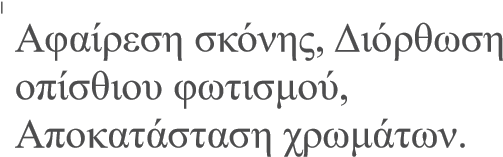 SC1.9 Συνδέσεις USB 2.0 SC1.10 Συμβατά λειτουργικά συστήματα Mac OS X 10.6.8 or later, Windows 7, Windows 8, Windows 8.1, Windows Vista, Windows XP SP2 ή μεταγενέστερο. SC1.11 Εγγύηση >=2 χρόνια MFP19.1ΠΕΡΙΓΡΑΦΗΥΠΟΧΡΕΩΣΗΑΠΑΝΤΗΣΗΠΑΡΑΠΟΜΠΗΠοσότητα:      1Ποσότητα:      1Ποσότητα:      1Ποσότητα:      1MFP19.1.0ΓενικάMFP19.1.1Να αναφερθεί το μοντέλοΨηφιακό φωτοαντιγραφικό, επιδαπέδιο με τροχήλατη βάση, ξηρογραφικό με μέθοδο εκτύπωσης LaserMFP19.1.2Να αναφερθεί ο κατασκευαστήςΝΑΙMFP19.1.3Τεχνολογία ΕκτύπωσηςΜονόχρωμη LaserMFP19.1.4Ανάλυση Εκτύπωσης≥ 4800Χ600 dpiMFP19.1.5Ανάλυση σάρωσης οπτική ≥ 1200Χ1200 dpiMFP19.1.6Μέγεθος Επιφάνειας Σάρωσης / Αντιγραφής A5R-A3MFP19.1.7Αυτόματος τροφοδότης (ADF)ΝΑΙMFP19.1.8ΦΑΞΝΑΙMFP19.1.9Μέγιστο Μέγεθος ΕκτύπωσηςA5R-A3MFP19.1.10Τροφοδοσία χαρτιού Tray ≥250 σελίδεςMFP19.1.11Εκτύπωση διπλής όψηςΝΑΙMFP19.1.12Μηνιαίος κύκλος εργασιών (μέγιστος)≥ 10.000 σελ./μήναMFP19.1.13ΣυνδεσιμότηταUSB 2.0, Ethernet (100/10 BASE T)MFP19.1.14Καλώδια σύνδεσηςNAI αν δεν περιέχει η συσκευασία1Χ USB2.0 2m,MFP19.1.15Υποστήριξη Λειτουργικών ΣυστημάτωνMicrosoft Windows 7,8,8.1,10(32/64), LinuxMFP19.1.16Να συνοδεύετε από(3 τρεις )επιπλέον   γραφίτες ΝΑΙΕγγύηση, ΠιστοποιήσειςΕγγύηση, ΠιστοποιήσειςΕγγύηση, ΠιστοποιήσειςΕγγύηση, ΠιστοποιήσειςMFP19.1.17Εγγύηση≥4 χρόνια MFP19.1.18Πιστοποιήσεις CE, FCCΝΑΙEXHDD19.1ΠΕΡΙΓΡΑΦΗΥΠΟΧΡΕΩΣΗΥΠΟΧΡΕΩΣΗΑΠΑΝΤΗΣΗΠΑΡΑΠΟΜΠΗΠοσότητα:  5 (πέντε)Ποσότητα:  5 (πέντε)Ποσότητα:  5 (πέντε)Ποσότητα:  5 (πέντε)Ποσότητα:  5 (πέντε)EXHDD19.1.0ΓενικάΓενικάEXHDD19.1.1Να αναφερθεί το μοντέλοΝα αναφερθεί το μοντέλοΝΑΙEXHDD19.1.2Να αναφερθεί ο κατασκευαστήςΝα αναφερθεί ο κατασκευαστήςΝΑΙEXHDD19.1.3Τύπος διασύνδεσηςΤύπος διασύνδεσηςUSB 3.0/3.1EXHDD19.1.4Διάμετρος Διάμετρος 2.5 ίντσεςEXHDD19.1.5ΧωρητικότηταΧωρητικότητα≥2000GBEXHDD19.1.6Αποκλειστική τροφοδοσία από USB θύραΑποκλειστική τροφοδοσία από USB θύραΝΑΙWEB19.1ΠΕΡΙΓΡΑΦΗΥΠΟΧΡΕΩΣΗΑΠΑΝΤΗΣΗΠΑΡΑΠΟΜΠΗΠοσότητα:  3 (τρείς)Ποσότητα:  3 (τρείς)Ποσότητα:  3 (τρείς)Ποσότητα:  3 (τρείς)WEB19.1.0ΓενικάWEB19.1.1Να αναφερθεί το μοντέλοΝΑΙWEB19.1.2Να αναφερθεί ο κατασκευαστήςΝΑΙWEB19.1.3Τύπος διασύνδεσηςΣύνδεση και τροφοδοσία μέσω USBWEB19.1.4Αισθητήρας≥720p HDWEB19.1.5Ενσωματωμένο Μικρόφωνο ΝΑΙWEB19.1.6Αυτόματη εστίασηΝΑΙWEB19.1.7Μέγιστη ποιότητα βίντεο (ανάλυση)≥1280Χ720WEB19.1.8Ταχύτητα λήψης βίντεο≥30fpsWEB19.1.9Συμβατά λειτουργικάWindows 7,8,8.1,10PRN19.8ΠΕΡΙΓΡΑΦΗΥΠΟΧΡΕΩΣΗΑΠΑΝΤΗΣΗΠΑΡΑΠΟΜΠΗΠοσότητα 2Ποσότητα 2Ποσότητα 2Ποσότητα 2PRN19.8.0ΓενικάPRN19.8.1Να αναφερθεί το μοντέλοΝΑΙPRN19.8.2Να αναφερθεί ο κατασκευαστήςPRN19.8.3Τεχνολογία ΕκτύπωσηςΜονόχρωμη LaserPRN19.8.4Ανάλυση Εκτύπωσης≥4800Χ600 dpiPRN19.8.5Μέγιστο Μέγεθος ΕκτύπωσηςΑ4PRN19.8.6Τροφοδοσία χαρτιού Tray ≥250 σελίδες σε ενσωματωμένο εσωτερικό συρτάρι-κασέταPRN19.8.7Τροφοδοσία χαρτιού με επιπλέον υποδοχή για χειροκίνητη τροφοδοσία μεμονωμένων φύλλωνΝΑΙ στην πρόσοψηPRN19.8.8Εκτύπωση διπλής όψηςΝΑΙ ΑυτόματαPRN19.8.9Μέγιστος μηνιαίος κύκλος εργασιών≥ 11.000 σελ./μήναPRN19.8.10Βάρος μέσων εκτύπωσης κύριας κασέτας≥160 g/m2PRN19.8.11Βάρος μέσων εκτύπωσης  χειροκίνητης τροφοδοσίας≥ 210 g/m2PRN19.8.12ΣυνδεσιμότηταΘύρα USB2.0PRN19.8.13ΑναλώσιμαΝα διατίθεται με αναλώσιμο τουλάχιστον 1000 σελίδων και να δέχεται μεγάλο αναλώσιμο τουλάχιστον 3000 σελίδωνPRN19.8.14Επιπλέον αναλώσιμοΝαι, να συνοδεύεται με επιπλέον μία κασέτα γραφίτη ίδιας μάρκας με τον κατασκευαστή, τουλάχιστον 3000 σελίδων.PRN19.8.15Καλώδια σύνδεσηςNAI αν δεν περιέχει η συσκευασία1Χ USB2.0 2mPRN19.8.16Υποστήριξη Λειτουργικών ΣυστημάτωνMicrosoft Windows XP,7,8,10(32/64), LinuxΕγγύηση, ΠιστοποιήσειςΕγγύηση, ΠιστοποιήσειςΕγγύηση, ΠιστοποιήσειςΕγγύηση, ΠιστοποιήσειςPRN19.8.17Εγγύηση≥1 χρόνοPRN19.8.18Πιστοποιήσεις CE, FCCΝΑΙUSBSTICK19.8ΠΕΡΙΓΡΑΦΗΥΠΟΧΡΕΩΣΗΥΠΟΧΡΕΩΣΗΑΠΑΝΤΗΣΗΑΠΑΝΤΗΣΗΠΑΡΑΠΟΜΠΗΠΑΡΑΠΟΜΠΗΠοσότητα: 20Ποσότητα: 20Ποσότητα: 20Ποσότητα: 20Ποσότητα: 20Ποσότητα: 20Ποσότητα: 20USBSTICK19.8.0ΓενικάΓενικάUSBSTICK19.8.1Να αναφερθεί το μοντέλοΝα αναφερθεί το μοντέλοΝΑΙΝΑΙUSBSTICK19.8.2Να αναφερθεί ο κατασκευαστήςΝα αναφερθεί ο κατασκευαστήςΝΑΙΝΑΙUSBSTICK19.8.3Τύπος μνήμηςΤύπος μνήμηςUSB Flash Drive (USB-A)USB Flash Drive (USB-A)USBSTICK19.8.4Ταχύτητα σύνδεσηςΤαχύτητα σύνδεσηςUSB3.0 ή 3.1USB3.0 ή 3.1USBSTICK19.8.5Χωρητικότητα Χωρητικότητα ≥16GB≥16GBEXHDD19.8ΠΕΡΙΓΡΑΦΗΥΠΟΧΡΕΩΣΗΥΠΟΧΡΕΩΣΗΑΠΑΝΤΗΣΗΠΑΡΑΠΟΜΠΗΠοσότητα: 1Ποσότητα: 1Ποσότητα: 1Ποσότητα: 1Ποσότητα: 1EXHDD19.8.0ΓενικάΓενικάEXHDD19.8.1Να αναφερθεί το μοντέλοΝα αναφερθεί το μοντέλοΝΑΙEXHDD19.8.2Να αναφερθεί ο κατασκευαστήςΝα αναφερθεί ο κατασκευαστήςΝΑΙEXHDD19.8.3Τύπος διασύνδεσηςΤύπος διασύνδεσηςUSB 3.0/3.1EXHDD19.8.4Διάμετρος Διάμετρος 2.5 ίντσεςEXHDD19.8.5ΧωρητικότηταΧωρητικότητα≥1TBEXHDD19.8.6Αποκλειστική τροφοδοσία από USB θύραΑποκλειστική τροφοδοσία από USB θύραΝΑΙMicroSD19.1ΠΕΡΙΓΡΑΦΗΥΠΟΧΡΕΩΣΗΥΠΟΧΡΕΩΣΗΑΠΑΝΤΗΣΗΠΑΡΑΠΟΜΠΗΠοσότητα: 5Ποσότητα: 5Ποσότητα: 5Ποσότητα: 5Ποσότητα: 5MicroSD19.1.0ΓενικάΓενικάMicroSD19.1.1Να αναφερθεί το μοντέλοΝα αναφερθεί το μοντέλοΝΑΙMicroSD19.1.2Να αναφερθεί ο κατασκευαστήςΝα αναφερθεί ο κατασκευαστήςΝΑΙMicroSD19.1.3ΤύποςΤύποςmicro Secure Digital High CapacityMicroSD19.1.4Προδιαγραφές Προδιαγραφές Class 10, UHS-IMicroSD19.1.5ΧωρητικότηταΧωρητικότητα≥16GBMicroSD19.1.6Να περιλαμβάνει μετατροπέα σε SDΝα περιλαμβάνει μετατροπέα σε SDΝΑΙMicroSD19.1ΠΕΡΙΓΡΑΦΗΥΠΟΧΡΕΩΣΗΥΠΟΧΡΕΩΣΗΑΠΑΝΤΗΣΗΠΑΡΑΠΟΜΠΗΠοσότητα: 5Ποσότητα: 5Ποσότητα: 5Ποσότητα: 5Ποσότητα: 5MicroSD19.1.0ΓενικάΓενικάMicroSD19.1.1Να αναφερθεί το μοντέλοΝα αναφερθεί το μοντέλοΝΑΙMicroSD19.1.2Να αναφερθεί ο κατασκευαστήςΝα αναφερθεί ο κατασκευαστήςΝΑΙMicroSD19.1.3ΤύποςΤύποςmicro Secure Digital High CapacityMicroSD19.1.4Προδιαγραφές Προδιαγραφές Class 10, UHS-IMicroSD19.1.5ΧωρητικότηταΧωρητικότητα≥32GBMicroSD19.1.6Να περιλαμβάνει μετατροπέα σε SDΝα περιλαμβάνει μετατροπέα σε SDΝΑΙWEB19.1ΠΕΡΙΓΡΑΦΗΥΠΟΧΡΕΩΣΗΥΠΟΧΡΕΩΣΗΑΠΑΝΤΗΣΗΠΑΡΑΠΟΜΠΗΠοσότητα: 1 Ποσότητα: 1 Ποσότητα: 1 Ποσότητα: 1 Ποσότητα: 1 WEB19.1.0ΓενικάWEB19.1.1Να αναφερθεί το μοντέλοΝΑΙWEB19.1.2Να αναφερθεί ο κατασκευαστήςΝΑΙWEB19.1.3Τύπος διασύνδεσηςΣύνδεση και τροφοδοσία μέσω USBWEB19.1.4Αισθητήρας≥1080p FHDWEB19.1.5Ενσωματωμένο Μικρόφωνο ΝΑΙWEB19.1.6Αυτόματη εστίασηΝΑΙWEB19.1.7Μέγιστη ποιότητα βίντεο (ανάλυση)≥1920X1080WEB19.1.8Ταχύτητα λήψης βίντεο≥30fpsWEB19.1.9Συμβατά λειτουργικάWindows 7,8,8.1,10PRN19.1ΠΕΡΙΓΡΑΦΗΥΠΟΧΡΕΩΣΗΑΠΑΝΤΗΣΗΠΑΡΑΠΟΜΠΗΠοσότητα:  2Ποσότητα:  2Ποσότητα:  2Ποσότητα:  2PRN19.1.0ΓενικάPRN19.1.1Να αναφερθεί το μοντέλοΝΑΙPRN19.1.2Να αναφερθεί ο κατασκευαστήςΝΑΙPRN19.1.3Τεχνολογία ΕκτύπωσηςΜονόχρωμη LaserPRN19.1.4Ανάλυση Εκτύπωσης≥600Χ600 dpiPRN19.1.5Μέγιστο Μέγεθος ΕκτύπωσηςΑ4PRN19.1.6Τροφοδοσία χαρτιού Tray ≥150 σελίδεςPRN19.1.7Τροφοδοσία χαρτιού με επιπλέον υποδοχή για χειροκίνητη τροφοδοσία μεμονωμένων φύλλωνΕπιθυμητόPRN19.1.8Εκτύπωση διπλής όψηςΕπιθυμητόPRN19.1.9Ταχύτητα εκτύπωσης≥ 15 σελ./λεπτόPRN19.1.10Μέγιστος μηνιαίος κύκλος εργασιών≥ 8.000 σελ./μήναPRN19.1.11ΣυνδεσιμότηταΘύρα USB2.0PRN19.1.12Καλώδια σύνδεσηςNAI αν δεν περιέχει η συσκευασία1Χ USB2.0 2mPRN19.1.13Ένα (1) έξτρα γνήσιο αναλώσιμο τόνερ (υψηλής χωρητικότητας, εάν υπάρχει)ΝΑΙPRN19.1.14Υποστήριξη Λειτουργικών ΣυστημάτωνMicrosoft Windows 7,8,8.1,10(32/64), LinuxΕγγύηση, ΠιστοποιήσειςΕγγύηση, ΠιστοποιήσειςΕγγύηση, ΠιστοποιήσειςΕγγύηση, ΠιστοποιήσειςPRN19.1.15Εγγύηση≥1 χρόνοPRN19.1.16Πιστοποιήσεις CE, FCCΝΑΙPRN19.1ΠΕΡΙΓΡΑΦΗΥΠΟΧΡΕΩΣΗΑΠΑΝΤΗΣΗΠΑΡΑΠΟΜΠΗΠοσότητα:  1Ποσότητα:  1Ποσότητα:  1Ποσότητα:  1PRN19.1.0ΓενικάPRN19.1.1Να αναφερθεί το μοντέλοΝΑΙPRN19.1.2Να αναφερθεί ο κατασκευαστήςΝΑΙPRN19.1.3Τεχνολογία ΕκτύπωσηςΜονόχρωμη inkjet με επαναγεμιζόμενo δοχείo μελανιού.PRN19.1.4Ανάλυση Εκτύπωσης≥1400Χ700 dpiPRN19.1.5Μέγιστο Μέγεθος ΕκτύπωσηςΑ4PRN19.1.6Τροφοδοσία χαρτιού Tray ≥100 σελίδεςPRN19.1.9Ταχύτητα εκτύπωσης≥ 30 σελ./λεπτόPRN19.1.10Μέγιστος μηνιαίος κύκλος εργασιών≥ 5.000 σελ./μήναPRN19.1.11ΣυνδεσιμότηταΘύρα USB2.0Θύρα δικτύου Ethernet ≥10/100PRN19.1.12Καλώδια σύνδεσηςNAI αν δεν περιέχει η συσκευασία1Χ USB2.0 2mPRN19.1.13Ένα (1) έξτρα γνήσιο αναλώσιμο μελάνι (υψηλής χωρητικότητας, εάν υπάρχει)ΝΑΙPRN19.1.14Υποστήριξη Λειτουργικών ΣυστημάτωνMicrosoft Windows 7,8,8.1,10(32/64), LinuxΕγγύηση, ΠιστοποιήσειςΕγγύηση, ΠιστοποιήσειςΕγγύηση, ΠιστοποιήσειςΕγγύηση, ΠιστοποιήσειςPRN19.1.15Εγγύηση≥1 χρόνοPRN19.1.16Πιστοποιήσεις CE, FCCΝΑΙEXHDD19.1ΠΕΡΙΓΡΑΦΗΥΠΟΧΡΕΩΣΗΥΠΟΧΡΕΩΣΗΑΠΑΝΤΗΣΗΠΑΡΑΠΟΜΠΗΠοσότητα: 1Ποσότητα: 1Ποσότητα: 1Ποσότητα: 1Ποσότητα: 1EXHDD19.1.0ΓενικάΓενικάEXHDD19.1.1Να αναφερθεί το μοντέλοΝα αναφερθεί το μοντέλοΝΑΙEXHDD19.1.2Να αναφερθεί ο κατασκευαστήςΝα αναφερθεί ο κατασκευαστήςΝΑΙEXHDD19.1.3Τύπος διασύνδεσηςΤύπος διασύνδεσηςUSB 3.0/3.1EXHDD19.1.4Διάμετρος Διάμετρος 2.5 ίντσεςEXHDD19.1.5ΧωρητικότηταΧωρητικότητα≥2000GBEXHDD19.1.6Αποκλειστική τροφοδοσία από USB θύραΑποκλειστική τροφοδοσία από USB θύραΝΑΙΠΕΡΙΓΡΑΦΗΥΠΟΧΡΕΩΣΗΑΠΑΝΤΗΣΗΠΑΡΑΠΟΜΠΗΠοσότητα: 20 άδειεςΠοσότητα: 20 άδειεςΠοσότητα: 20 άδειεςΠοσότητα: 20 άδειεςΓενικά20 άδειες Deep Freeze Enterprise Perpetual License Single Node International Education (λογισμικό για 20 σταθμούς εργασίας).ISSD19.1ΠΕΡΙΓΡΑΦΗΥΠΟΧΡΕΩΣΗΑΠΑΝΤΗΣΗΠΑΡΑΠΟΜΠΗΠοσότητα: 2Ποσότητα: 2Ποσότητα: 2Ποσότητα: 2ISSD19.1.0ΓενικάISSD19.1.1Να αναφερθεί το μοντέλοΝΑΙISSD19.1.2Να αναφερθεί ο κατασκευαστήςΝΑΙISSD19.1.3Τύπος διασύνδεσηςSATA IIIISSD19.1.4Τεχνολογία δίσκουSSDISSD19.1.5Μέγεθος2.5 ίντσεςISSD19.1.6Χωρητικότητα≥250GBISSD19.1.7Μέγιστη συνεχόμενη ταχύτητα ανάγνωσης≥500 MB/sISSD19.1.8Μέγιστη συνεχόμενη ταχύτητα εγγραφής≥500 MB/sISSD19.1.9Εγγύηση≥2 χρόνιαISSD19.2ΠΕΡΙΓΡΑΦΗΥΠΟΧΡΕΩΣΗΑΠΑΝΤΗΣΗΠΑΡΑΠΟΜΠΗΠοσότητα: 1Ποσότητα: 1Ποσότητα: 1Ποσότητα: 1ISSD19.2.0ΓενικάISSD19.2.1Να αναφερθεί το μοντέλοΝΑΙISSD19.2.2Να αναφερθεί ο κατασκευαστήςΝΑΙISSD19.2.3Τύπος διασύνδεσηςSATA IIIISSD19.2.4Τεχνολογία δίσκουSSDISSD19.2.5Μέγεθος2.5 ίντσεςISSD19.2.6Χωρητικότητα≥1TBISSD19.2.7Μέγιστη συνεχόμενη ταχύτητα ανάγνωσης≥500 MB/sISSD19.2.8Μέγιστη συνεχόμενη ταχύτητα εγγραφής≥500 MB/sISSD19.2.9Εγγύηση≥2 χρόνιαUSBSTICK19.1ΠΕΡΙΓΡΑΦΗΥΠΟΧΡΕΩΣΗΥΠΟΧΡΕΩΣΗΑΠΑΝΤΗΣΗΑΠΑΝΤΗΣΗΠΑΡΑΠΟΜΠΗΠΑΡΑΠΟΜΠΗΠοσότητα: 2Ποσότητα: 2Ποσότητα: 2Ποσότητα: 2Ποσότητα: 2Ποσότητα: 2Ποσότητα: 2USBSTICK19.1.0ΓενικάΓενικάUSBSTICK19.1.1Να αναφερθεί το μοντέλοΝα αναφερθεί το μοντέλοΝΑΙΝΑΙUSBSTICK19.1.2Να αναφερθεί ο κατασκευαστήςΝα αναφερθεί ο κατασκευαστήςΝΑΙΝΑΙUSBSTICK19.1.3Τύπος μνήμηςΤύπος μνήμηςUSB Flash Drive (USB-A)USB Flash Drive (USB-A)USBSTICK19.1.4Ταχύτητα σύνδεσηςΤαχύτητα σύνδεσηςUSB3.0 USB3.0 USBSTICK19.1.5Χωρητικότητα Χωρητικότητα ≥62GB≥62GBswitch19.2ΠΕΡΙΓΡΑΦΗΥΠΟΧΡΕΩΣΗΥΠΟΧΡΕΩΣΗΥΠΟΧΡΕΩΣΗΑΠΑΝΤΗΣΗΑΠΑΝΤΗΣΗΑΠΑΝΤΗΣΗΠΑΡΑΠΟΜΠΗΠοσότητα: 2Ποσότητα: 2Ποσότητα: 2Ποσότητα: 2Ποσότητα: 2Ποσότητα: 2Ποσότητα: 2Ποσότητα: 2switch19.2.0ΓενικάΓενικάΓενικάswitch19.2.1Να αναφερθεί το μοντέλοΝα αναφερθεί το μοντέλοΝα αναφερθεί το μοντέλοΝΑΙΝΑΙΝΑΙswitch 19.2.2Να αναφερθεί ο κατασκευαστήςΝα αναφερθεί ο κατασκευαστήςΝα αναφερθεί ο κατασκευαστήςΝΑΙΝΑΙΝΑΙswitch 19.2.3ΠρότυπαΠρότυπαΠρότυπαIEEE 802.3xIEEE 802.3xIEEE 802.3xswitch 19.2.4Ρυθμός μετάδοσηςΡυθμός μετάδοσηςΡυθμός μετάδοσης≥1000Mbps (Full Duplex).≥1000Mbps (Full Duplex).≥1000Mbps (Full Duplex).switch 19.2.5ΔιασύνδεσηΔιασύνδεσηΔιασύνδεση10Base-T: UTP category 3, 4, 5 cable (maximum 100m)10Base-T: UTP category 3, 4, 5 cable (maximum 100m)10Base-T: UTP category 3, 4, 5 cable (maximum 100m)switch 19.2.6Διευθύνσεις MACΔιευθύνσεις MACΔιευθύνσεις MACΑυτόματη εκμάθηση & ανανέωσηΑυτόματη εκμάθηση & ανανέωσηΑυτόματη εκμάθηση & ανανέωσηswitch 19.2.7Θύρες:Θύρες:Θύρες:16 X 10/100/1000Mbps Auto-Negotiation.16 X 10/100/1000Mbps Auto-Negotiation.16 X 10/100/1000Mbps Auto-Negotiation.Εγγύηση, ΠιστοποιήσειςΕγγύηση, ΠιστοποιήσειςΕγγύηση, ΠιστοποιήσειςΕγγύηση, ΠιστοποιήσειςΕγγύηση, ΠιστοποιήσειςΕγγύηση, ΠιστοποιήσειςΕγγύηση, ΠιστοποιήσειςΕγγύηση, Πιστοποιήσειςswitch19.2.8ΕγγύησηΕγγύηση≥2 χρόνια≥2 χρόνια≥2 χρόνιαswitch19.2.9Πιστοποιήσεις CE, FCCΠιστοποιήσεις CE, FCCΝΑΙΝΑΙΝΑΙΠοσότητα 1 ζεύγοςΠοσότητα 1 ζεύγοςΠοσότητα 1 ζεύγοςΠοσότητα 1 ζεύγοςΠΕΡΙΓΡΑΦΗΥΠΟΧΡΕΩΣΗΑΠΑΝΤΗΣΗΠΑΡΑΠΟΜΠΗΓενικάΝα αναφερθεί το μοντέλοΝΑΙΝα αναφερθεί ο κατασκευαστήςΝΑΙΤύπος2 ηχεία πολυμέσων υπολογιστή ενεργάΣυνολική ισχύς32Watt RMS (2X16)Συχνότητα απόκρισης50-20000HzΤύπος σύνδεσηςΕνσύρματαΕνισχυτής ήχουΕνσωματωμένοςΕγγύηση≥ 2 χρόνιαΠοσότητα: 1Ποσότητα: 1Ποσότητα: 1Ποσότητα: 1ΠΕΡΙΓΡΑΦΗΥΠΟΧΡΕΩΣΗΑΠΑΝΤΗΣΗΠΑΡΑΠΟΜΠΗΓενικά ΣτοιχείαΕνσωματωμένα μικρόφωνα 2ΝαιΣυχνότητα δειγματοληψίαςmp3 192kb/s wav 24 bit 44.1 KhzΝαιΑρχεία εγγραφής mp3, PCMΝαιΛόγο σήματος προς θόρυβο 92 dB, επίπεδη απόκριση συχνότητας 20Hz – 40.000 Hz και πολύ χαμηλή αρμονική παραμόρφωση 0,05%.ΝαιLimiter και φίλτρο αποκοπής χαμηλών συχνοτήτωνΝαιΗχείοΝαιΈξοδος Ακουστικών/line ΝαιΟθόνηΝαιΣύνδεση USBΝαιΈξοδος ακουστικώνΝαιΜέσο αποθήκευσης κάρτα sdΝαιΜέγεθος μνήμης ≥2GBΝαιΒάρος μικρότερο από 140γρΝαιΤροφοδοσία: Μπαταρίες ΝαιΕγγύηση   ≥2 χρόνιαΝαιΠΕΡΙΓΡΑΦΗΥΠΟΧΡΕΩΣΗΥΠΟΧΡΕΩΣΗΑΠΑΝΤΗΣΗΠΑΡΑΠΟΜΠΗΠοσότητα 1Ποσότητα 1Ποσότητα 1Ποσότητα 1Ποσότητα 1ΓενικάΝα αναφερθεί το μοντέλοΝΑΙΝΑΙΝα αναφερθεί ο κατασκευαστήςΝΑΙΝΑΙΤύποςLCD ή DLPLCD ή DLPΦυσική Ανάλυση1920Χ10801920Χ1080Φωτεινότητα≥ 4000 ANSI lumen≥ 4000 ANSI lumenΛόγος αντίθεσης≥ 10000:1≥ 10000:1Συμβατότητα VideoPAL, NTSCPAL, NTSCΔιάρκεια ζωής λάμπας≥ 3000 σε  mode≥ 3000 σε  modeΔιαγώνιος εικόνας30”-300”30”-300”Ρύθμιση KeystoneΝΑΙΝΑΙΟπτικό ZoomΝΑΙΝΑΙΡύθμιση εστίασηςΝΑΙΝΑΙΠηγές εισόδουD-SUB, HDMI, S-VIDEO, COMPOSITE (RCA), AUDIOD-SUB, HDMI, S-VIDEO, COMPOSITE (RCA), AUDIOΠηγές εξόδουD-SUB, SPEAKERD-SUB, SPEAKERRemote controlΝΑΙΝΑΙΣυνοδευτικά καλώδια σύνδεσης με Η/Υ D-SUB15 και με βίντεο (HDMI), τσάντα μεταφοράςΝΑΙΝΑΙΕνσωματωμένα ηχεία≥ 2W≥ 2WΕγκατάστασηΝαι (Να γίνει εγκατάσταση σε χώρο που θα υποδειχθεί με καλώδια VGA και HDMI (περίπου 15 μέτρα)Ναι (Να γίνει εγκατάσταση σε χώρο που θα υποδειχθεί με καλώδια VGA και HDMI (περίπου 15 μέτρα)Εγγύηση≥ 2 έτηMFP19.1ΠΕΡΙΓΡΑΦΗΥΠΟΧΡΕΩΣΗΑΠΑΝΤΗΣΗΠΑΡΑΠΟΜΠΗΠοσότητα:  1Ποσότητα:  1Ποσότητα:  1Ποσότητα:  1MFP19.1.0ΓενικάMFP19.1.1Να αναφερθεί το μοντέλοΝΑΙMFP19.1.2Να αναφερθεί ο κατασκευαστήςΝΑΙMFP19.1.3Τεχνολογία ΕκτύπωσηςΈγχρωμη inkjet επαναγεμιζόμενα δοχεία μελανιού.MFP19.1.4Ανάλυση Εκτύπωσης≥ 5700Χ1400 dpiMFP19.1.5Ανάλυση σάρωσης οπτική ≥ 1200Χ2400 dpi MFP19.1.6Μέγεθος Επιφάνειας Σάρωσης / Αντιγραφής Α4MFP19.1.7Αυτόματος τροφοδότης (ADF)ΝΑΙMFP19.1.8Δοχεία Μελανιών4MFP19.1.9Μέγιστο Μέγεθος ΕκτύπωσηςΑ4MFP19.1.10Τροφοδοσία χαρτιού Tray ≥100 σελίδεςMFP19.1.11Ταχύτητα ασπρόμαυρης εκτ[υπωσης≥10 σ.α.λ.MFP19.1.12Ταχύτητα έγχρωμης εκτ[υπωσης≥ 5 σ.α.λ.MFP19.1.13ΣυνδεσιμότηταΘύρα USB2.0MFP19.1.14Καλώδια σύνδεσηςNAI αν δεν περιέχει η συσκευασία1Χ USB2.0 2m,MFP19.1.15Υποστήριξη Λειτουργικών ΣυστημάτωνMicrosoft Windows 7,8,8.1,10(32/64), LinuxMFP19.1.16Να συνοδεύετε από ένα (1) επιπλέον σετ μελανιών.ΝΑΙΕγγύηση, ΠιστοποιήσειςΕγγύηση, ΠιστοποιήσειςΕγγύηση, ΠιστοποιήσειςΕγγύηση, ΠιστοποιήσειςMFP19.1.17Εγγύηση≥1 χρόνοMFP19.1.18Πιστοποιήσεις CE, FCCΝΑΙΠΕΡΙΓΡΑΦΗΠΕΡΙΓΡΑΦΗΥΠΟΧΡΕΩΣΗΑΠΑΝΤΗΣΗΑΠΑΝΤΗΣΗΠΑΡΑΠΟΜΠΗΠοσότητα 1Ποσότητα 1Ποσότητα 1Ποσότητα 1Ποσότητα 1Ποσότητα 1ΓενικάΓενικά11Να αναφερθεί ο κατασκευαστής και το μοντέλο.22Εγγύηση: 24 μήνες24 μήνες55Ίντσες: 49''49''66Smart TV: ΝαιΝαι77Θύρες HDMI: 3 X HDMI3 X HDMI88Ανάλυση3840 Χ 2160 (Ultra)3840 Χ 2160 (Ultra)99Ρυθμός ανανέωσης: TruMotion 100 (50 Hz)TruMotion 100 (50 Hz)1010Internet: Smart (Wi-Fi, Ethernet)Smart (Wi-Fi, Ethernet)1111Αποκωδικοποιητές: Ψηφιακός δέκτης: DVB-T2/C/S2DVB-T2/C/S21212Σύστημα ηχείων: 2.0 ηχεία / 20W2.0 ηχεία / 20W1313BάσηNAINAIΠΕΡΙΓΡΑΦΗΥΠΟΧΡΕΩΣΗΑΠΑΝΤΗΣΗΠΑΡΑΠΟΜΠΗΠοσότητα 3Γενικά1Να αναφερθεί ο κατασκευαστής και το μοντέλο.ΝΑΙ2Να προσφερθεί εκτυπωτής μονόχρωμης εκτύπωσης μέγιστου μεγέθους σελίδας Α4, τεχνολογίας laser ή LED.ΝΑΙ3Ταχύτητα εκτύπωσης >= 33 σελίδες Α4 ανά λεπτό5Χρόνος πρώτης εκτύπωσης <= 5 δευτερόλεπτα6Χρόνος προθέρμανσης από κατάσταση εξοικονόμησης ενέργειας <= 18 δευτερόλεπτα7Ανάλυση Εκτύπωσης >= 1200 x 1200 dpi8Διασύνδεση μέσω θύρας δικτύου 10/100/1000 Ethernet και USBΝΑΙ9Γλώσσες εκτυπωτή τουλάχιστον PCL5e, PCL6(XL), EPSON FX, IBM ProPrinter, XPSΝΑΙ10Υποστήριξη κατ’ ελάχιστον σε λειτουργικά συστήματα Windows 7 (32-bit & 64-bit), Windows 8 (32-bit & 64-bit), Windows 8.1 (32-bit & 64-bit), Windows Server 2003 (32-bit & 64-bit), Windows Vista (32-bit & 64-bit), Windows Server 2008 (32-bit & 64-bit), Windows Server 2008 R2 (64-bit), Windows Server 2012 (64-bit), Windows Server 2012 R2 (32 bit & 64 bit); Mac OS 10.6.8 - 10.7, 10.8, 10.9ΝΑΙ12Χωρητικότητα βασικού δίσκου τουλάχιστον 250 φύλλα 80 gsm.13Βοηθητικός δίσκος πολλαπλών χρήσεων τουλάχιστον 100 φύλλων 80 gsm.14Δυνατότητα επέκτασης χωρητικότητας εισόδου κατά τουλάχιστον.500 φύλλα επιπλέον15Υποστηριζόμενα μεγέθη σελίδας τουλάχιστον A4, B5, A5, A6.16Υποστηριζόμενο βάρος χαρτιού στο δίσκο εισόδου τουλάχιστον 60-120 gsm.18Ενσωματωμένη δυνατότητα εκτύπωσης διπλής όψης.ΝΑΙ19Ενσωματωμένη μνήμη τουλάχιστον 512MB με δυνατότητα επέκτασης.20Πιστοποιήσεις τουλάχιστον κατά CE Mark. Να αναφερθούν.21Να περιλαμβάνει ξεχωριστό toner και drum.ΝΑΙ22Να δέχεται toner απόδοσης τουλάχιστον 7.000 σελίδων και drum απόδοσης τουλάχιστον 25.000 σελίδων.ΝΑΙΕΓΓΥΗΣΗ/ΥΠΟΣΤΗΡΙΞΗ23Απόκριση για διάγνωση και επιδιόρθωση (on site) από τον κατασκευαστή ή από εξουσιοδοτημένο service του κατασκευαστή. Να υπάρχει σχετική δήλωση του Κατασκευαστή ή του εξουσιοδοτημένου αντιπροσώπου του στην Ελλάδα, που να το πιστοποιεί.ΝΑΙ24Χρονικό διάστημα παρεχόμενης εγγύησης: ≥3 έτη. Να υπάρχει σχετική δήλωση του Κατασκευαστή ή του εξουσιοδοτημένου αντιπροσώπου του στην Ελλάδα, που να το πιστοποιεί.ΝΑΙΑΝΑΛΩΣΙΜΑ25Το προσφερόμενο μηχάνημα να συνοδεύεται με toner και drum για την εκτύπωση τουλάχιστον 2.000 σελίδων (εργοστασιακά (αρχικά) αναλώσιμα)ΝΑΙΠΕΡΙΓΡΑΦΗΥΠΟΧΡΕΩΣΗΑΠΑΝΤΗΣΗΠΑΡΑΠΟΜΠΗΠΑΡΑΠΟΜΠΗΠοσότητα 1Ποσότητα 1Ποσότητα 1Ποσότητα 1Ποσότητα 1ΓενικάNVivo 12 Mac - Perpetual License with Educational Pricing (for Academic license)Χαρακτηριστικά:Ανάλυση ποιοτικών δεδομένωνEnhanced Navigation ViewCross-tab queries for mixed methods analysisExport only SPSS dataCodebook exportPDF region coding and text recognition of scanned PDFsChart visualizationsImport and analyse text, images, audio, video, web data and information from Facebook and TwitterNVivo Transcription is available on-demand and is easily accessible within NVivo for MacImport articles from reference management software (EndNote, Mendeley, Zotero or Refworks) Import survey data via ExcelLexical, coding and matrix queriesMFP19.1ΠΕΡΙΓΡΑΦΗ (1)ΥΠΟΧΡΕΩΣΗ (2)ΑΠΑΝΤΗΣΗ (3)ΠΑΡΑΠΟΜΠΗ (4)Ποσότητα: 1Ποσότητα: 1Ποσότητα: 1Ποσότητα: 1Ποσότητα: 1MFP19.1.0Γενικά1Να αναφερθεί το μοντέλο και ο κατασκευαστήςΝΑΙΠοιοτικές Προδιαγραφές2Το προσφερόμενο μοντέλο πρέπει να διακινείται και να υποστηρίζεται από τον κατασκευαστή τουλάχιστον σε όλες τις χώρες της ευρωζώνηςΝΑΙ3Το προσφερόμενο μοντέλο πρέπει να είναι καινούργιο και αμεταχείριστοΝΑΙ4Εγγύηση  διάρκειας τουλάχιστον 3 ετών. Να υπάρχει σχετική δήλωση του Κατασκευαστή που να το πιστοποιεί.ΝΑΙ5Τεχνικές Προδιαγραφές6ΤεχνολογίαInkjet ITS7Τύπος εκτύπωσηςΈγχρωμη8Λειτουργίες εκτύπωση - σάρωση - αντιγραφήΝΑΙ9Ανάλυση εκτύπωσης5.760 x 1.440 DPI10Ταχύτητα εκτύπωσης ISO/IEC 24734τουλάχιστον 10 Σελίδες / λεπτό Μονόχρωμο, 5 Σελίδες / λεπτό Colour11ΧρώματαBlack, Cyan, Yellow, Magenta12Ανάλυση σάρωσης1.200 DPI x 2.400 DPI (οριζόντια x κατακόρυφα)13Τύπος σαρωτήΑνιχνευτής εικόνας δι' επαφής (CIS)14Χωρητικότητα δίσκου χαρτιού>=100 φύλλα15ΣυνδέσειςWiFi, USB, Wi-Fi Direct16Δέχεται αναλώσιμο μαύρο με απόδοση τουλάχιστον 4.500 σελίδεςΝΑΙ17Δέχεται αναλώσιμα έγχρωμα με απόδοση τουλάχιστον 6.000 σελίδες το καθέναΝΑΙΣυνοδευτικός Εξοπλισμός18Όλα τα απαραίτητα εγχειρίδιαΝΑΙ19Όλα τα τεκμήρια των δηλούμενων προδιαγραφώνΝΑΙ20Να περιλαμβάνει αρχικά / εργοστασιακά αναλώσιμα με απόδοση τουλάχιστον 8000 σελίδες στο μαύρο μελάνι και 6000 σελίδες στο κάθε έγχρωμο μελάνιΝΑΙΠΕΡΙΓΡΑΦΗΥΠΟΧΡΕΩΣΗΥΠΟΧΡΕΩΣΗΥΠΟΧΡΕΩΣΗΑΠΑΝΤΗΣΗΠΑΡΑΠΟΜΠΗΠοσότητα 1Ποσότητα 1Ποσότητα 1Ποσότητα 1Ποσότητα 1Ποσότητα 1ΓενικάΓενικάΑdd-on Module: Multiple Media Module; για να ενσωματωθεί στο Observer ΧΤ της Noldus Remote Training (4 hours by professional trainer) Χαρακτηριστικά:Playback multiple synchronized video streamΑdd-on Module: Multiple Media Module; για να ενσωματωθεί στο Observer ΧΤ της Noldus Remote Training (4 hours by professional trainer) Χαρακτηριστικά:Playback multiple synchronized video streamΠΕΡΙΓΡΑΦΗΥΠΟΧΡΕΩΣΗΑΠΑΝΤΗΣΗΠΑΡΑΠΟΜΠΗΠΑΡΑΠΟΜΠΗΠοσότητα: 1Ποσότητα: 1Ποσότητα: 1Ποσότητα: 1Ποσότητα: 1Γενικά1HLM 7 for Windows της SSI Scientific SoftwareΧαρακτηριστικά: Concurrent User License (for academic use)HLM 7 for Windows της SSI Scientific SoftwareΧαρακτηριστικά: Concurrent User License (for academic use)ΠΕΡΙΓΡΑΦΗΠΕΡΙΓΡΑΦΗΥΠΟΧΡΕΩΣΗΑΠΑΝΤΗΣΗΑΠΑΝΤΗΣΗΠΑΡΑΠΟΜΠΗΠΑΡΑΠΟΜΠΗΠοσότητα: 1Ποσότητα: 1Ποσότητα: 1Ποσότητα: 1Ποσότητα: 1Ποσότητα: 1Ποσότητα: 1Γενικά1Να αναφερθεί ο κατασκευαστής και το μοντέλο.Να αναφερθεί ο κατασκευαστής και το μοντέλο.ΝΑΙΝΑΙΝΑΙ2Να προσφερθεί εκτυπωτής μονόχρωμης εκτύπωσης μέγιστου μεγέθους σελίδας Α4, τεχνολογίας laser ή LED.Να προσφερθεί εκτυπωτής μονόχρωμης εκτύπωσης μέγιστου μεγέθους σελίδας Α4, τεχνολογίας laser ή LED.ΝΑΙΝΑΙΝΑΙ3Ταχύτητα εκτύπωσης Ταχύτητα εκτύπωσης >= 33 σελίδες Α4 ανά λεπτό>= 33 σελίδες Α4 ανά λεπτό>= 33 σελίδες Α4 ανά λεπτό5Χρόνος πρώτης εκτύπωσης Χρόνος πρώτης εκτύπωσης <= 5 δευτερόλεπτα<= 5 δευτερόλεπτα<= 5 δευτερόλεπτα6Χρόνος προθέρμανσης από κατάσταση εξοικονόμησης ενέργειας Χρόνος προθέρμανσης από κατάσταση εξοικονόμησης ενέργειας <= 18 δευτερόλεπτα<= 18 δευτερόλεπτα<= 18 δευτερόλεπτα7Ανάλυση Εκτύπωσης Ανάλυση Εκτύπωσης >= 1200 x 1200 dpi>= 1200 x 1200 dpi>= 1200 x 1200 dpi8Διασύνδεση μέσω θύρας δικτύου 10/100/1000 Ethernet και USBΔιασύνδεση μέσω θύρας δικτύου 10/100/1000 Ethernet και USBΝΑΙΝΑΙΝΑΙ9Γλώσσες εκτυπωτή τουλάχιστον PCL5e, PCL6(XL), EPSON FX, IBM ProPrinter, XPSΓλώσσες εκτυπωτή τουλάχιστον PCL5e, PCL6(XL), EPSON FX, IBM ProPrinter, XPSΝΑΙΝΑΙΝΑΙ10Υποστήριξη κατ’ ελάχιστον σε λειτουργικά συστήματα Windows 7 (32-bit & 64-bit), Windows 8 (32-bit & 64-bit), Windows 8.1 (32-bit & 64-bit), Windows Server 2003 (32-bit & 64-bit), Windows Vista (32-bit & 64-bit), Windows Server 2008 (32-bit & 64-bit), Windows Server 2008 R2 (64-bit), Windows Server 2012 (64-bit), Windows Server 2012 R2 (32 bit & 64 bit); Mac OS 10.6.8 - 10.7, 10.8, 10.9Υποστήριξη κατ’ ελάχιστον σε λειτουργικά συστήματα Windows 7 (32-bit & 64-bit), Windows 8 (32-bit & 64-bit), Windows 8.1 (32-bit & 64-bit), Windows Server 2003 (32-bit & 64-bit), Windows Vista (32-bit & 64-bit), Windows Server 2008 (32-bit & 64-bit), Windows Server 2008 R2 (64-bit), Windows Server 2012 (64-bit), Windows Server 2012 R2 (32 bit & 64 bit); Mac OS 10.6.8 - 10.7, 10.8, 10.9ΝΑΙΝΑΙΝΑΙ12Χωρητικότητα βασικού δίσκου τουλάχιστον Χωρητικότητα βασικού δίσκου τουλάχιστον 250 φύλλα 80 gsm.250 φύλλα 80 gsm.250 φύλλα 80 gsm.13Βοηθητικός δίσκος πολλαπλών χρήσεων τουλάχιστον Βοηθητικός δίσκος πολλαπλών χρήσεων τουλάχιστον 100 φύλλων 80 gsm.100 φύλλων 80 gsm.100 φύλλων 80 gsm.14Δυνατότητα επέκτασης χωρητικότητας εισόδου κατά τουλάχιστον.Δυνατότητα επέκτασης χωρητικότητας εισόδου κατά τουλάχιστον.500 φύλλα επιπλέον500 φύλλα επιπλέον500 φύλλα επιπλέον15Υποστηριζόμενα μεγέθη σελίδας τουλάχιστον Υποστηριζόμενα μεγέθη σελίδας τουλάχιστον A4, B5, A5, A6.A4, B5, A5, A6.A4, B5, A5, A6.16Υποστηριζόμενο βάρος χαρτιού στο δίσκο εισόδου τουλάχιστον Υποστηριζόμενο βάρος χαρτιού στο δίσκο εισόδου τουλάχιστον 60-120 gsm.60-120 gsm.60-120 gsm.18Ενσωματωμένη δυνατότητα εκτύπωσης διπλής όψης.Ενσωματωμένη δυνατότητα εκτύπωσης διπλής όψης.ΝΑΙΝΑΙΝΑΙ19Ενσωματωμένη μνήμη τουλάχιστον Ενσωματωμένη μνήμη τουλάχιστον 512MB με δυνατότητα επέκτασης.512MB με δυνατότητα επέκτασης.512MB με δυνατότητα επέκτασης.20Πιστοποιήσεις τουλάχιστον κατά CE Mark. Να αναφερθούν.Πιστοποιήσεις τουλάχιστον κατά CE Mark. Να αναφερθούν.21Να περιλαμβάνει ξεχωριστό toner και drum.Να περιλαμβάνει ξεχωριστό toner και drum.ΝΑΙΝΑΙΝΑΙ22Να δέχεται toner απόδοσης τουλάχιστον 7.000 σελίδων και drum απόδοσης τουλάχιστον 25.000 σελίδων.Να δέχεται toner απόδοσης τουλάχιστον 7.000 σελίδων και drum απόδοσης τουλάχιστον 25.000 σελίδων.ΝΑΙΝΑΙΝΑΙΕΓΓΥΗΣΗ/ΥΠΟΣΤΗΡΙΞΗΕΓΓΥΗΣΗ/ΥΠΟΣΤΗΡΙΞΗ23Απόκριση για διάγνωση και επιδιόρθωση (on site) από τον κατασκευαστή ή από εξουσιοδοτημένο service του κατασκευαστή. Να υπάρχει σχετική δήλωση του Κατασκευαστή ή του εξουσιοδοτημένου αντιπροσώπου του στην Ελλάδα, που να το πιστοποιεί.Απόκριση για διάγνωση και επιδιόρθωση (on site) από τον κατασκευαστή ή από εξουσιοδοτημένο service του κατασκευαστή. Να υπάρχει σχετική δήλωση του Κατασκευαστή ή του εξουσιοδοτημένου αντιπροσώπου του στην Ελλάδα, που να το πιστοποιεί.ΝΑΙΝΑΙΝΑΙ24Χρονικό διάστημα παρεχόμενης εγγύησης: ≥3 έτη. Να υπάρχει σχετική δήλωση του Κατασκευαστή ή του εξουσιοδοτημένου αντιπροσώπου του στην Ελλάδα, που να το πιστοποιεί.Χρονικό διάστημα παρεχόμενης εγγύησης: ≥3 έτη. Να υπάρχει σχετική δήλωση του Κατασκευαστή ή του εξουσιοδοτημένου αντιπροσώπου του στην Ελλάδα, που να το πιστοποιεί.ΝΑΙΝΑΙΝΑΙΑΝΑΛΩΣΙΜΑΑΝΑΛΩΣΙΜΑ25Το προσφερόμενο μηχάνημα να συνοδεύεται με toner και drum για την εκτύπωση τουλάχιστον 2.000 σελίδων (εργοστασιακά (αρχικά) αναλώσιμα)Το προσφερόμενο μηχάνημα να συνοδεύεται με toner και drum για την εκτύπωση τουλάχιστον 2.000 σελίδων (εργοστασιακά (αρχικά) αναλώσιμα)ΝΑΙΝΑΙΝΑΙEXHDD19.1ΠΕΡΙΓΡΑΦΗΥΠΟΧΡΕΩΣΗΥΠΟΧΡΕΩΣΗΑΠΑΝΤΗΣΗΠΑΡΑΠΟΜΠΗΠοσότητα: 2Ποσότητα: 2Ποσότητα: 2Ποσότητα: 2Ποσότητα: 2EXHDD19.1.0ΓενικάΓενικάEXHDD19.1.1Να αναφερθεί το μοντέλοΝα αναφερθεί το μοντέλοΝΑΙEXHDD19.1.2Να αναφερθεί ο κατασκευαστήςΝα αναφερθεί ο κατασκευαστήςΝΑΙEXHDD19.1.3Τύπος διασύνδεσηςΤύπος διασύνδεσηςUSB 3.0/3.1EXHDD19.1.4Διάμετρος Διάμετρος 2.5 ίντσεςEXHDD19.1.5ΧωρητικότηταΧωρητικότητα≥2000GBEXHDD19.1.6Αποκλειστική τροφοδοσία από USB θύραΑποκλειστική τροφοδοσία από USB θύραΝΑΙWEB19.1ΠΕΡΙΓΡΑΦΗΥΠΟΧΡΕΩΣΗΑΠΑΝΤΗΣΗΠΑΡΑΠΟΜΠΗΠοσότητα: 4Ποσότητα: 4Ποσότητα: 4Ποσότητα: 4WEB19.1.0ΓενικάWEB19.1.1Να αναφερθεί το μοντέλοΝΑΙWEB19.1.2Να αναφερθεί ο κατασκευαστήςΝΑΙWEB19.1.3Τύπος διασύνδεσηςΣύνδεση και τροφοδοσία μέσω USBWEB19.1.4Αισθητήρας≥720p HDWEB19.1.5Ενσωματωμένο Μικρόφωνο ΝΑΙWEB19.1.6Αυτόματη εστίασηΝΑΙWEB19.1.7Μέγιστη ποιότητα βίντεο (ανάλυση)≥1280Χ720WEB19.1.8Ταχύτητα λήψης βίντεο≥30fpsWEB19.1.9Συμβατά λειτουργικάWindows 7,8,8.1,10KEYB19.1ΠΕΡΙΓΡΑΦΗΥΠΟΧΡΕΩΣΗΑΠΑΝΤΗΣΗΠΑΡΑΠΟΜΠΗΠοσότητα: 3Ποσότητα: 3Ποσότητα: 3Ποσότητα: 3KEYB19.1.0ΓενικάKEYB19.1.1Να αναφερθεί το μοντέλοΝΑΙKEYB19.1.2Να αναφερθεί ο κατασκευαστήςΝΑΙKEYB19.1.3Τύπος διασύνδεσης σετΑσύρματαKEYB19.1.4Τύπος διασύνδεσης δέκτηUSBKEYB19.1.5Τύπος πληκτρολογίουΤύπου QWERTY, με ελληνικούς χαρακτήρες, κανονικού μεγέθους με αριθμητικό πληκτρολόγιο στην δεξιά πλευρά, και multimedia πλήκτραKEYB19.1.6Τύπος ποντικιούΚανονικό μέγεθος, με ροδέλα κύλισης και με  ≥3 αριθμό πλήκτρων.KEYB19.1.7Συμβατά λειτουργικάWindows 7, 8, 8.1, 10ΠΕΡΙΓΡΑΦΗΥΠΟΧΡΕΩΣΗΑΠΑΝΤΗΣΗΠΑΡΑΠΟΜΠΗΠοσότητα: 2Ποσότητα: 2Ποσότητα: 2Ποσότητα: 2Γενικά1Τύπος μνήμης: USB Flash Drive (USB-A)2Ταχύτητα σύνδεσης: USB3.0 ή 3.13Χωρητικότητα: ≥128GBΓενικάΠοσότητα: 2Ποσότητα: 2Ποσότητα: 2Ποσότητα: 21Τύπος μνήμης: USB Flash Drive (USB-A)2Ταχύτητα σύνδεσης: USB3.0 ή 3.13Χωρητικότητα: ≥64GBΠΕΡΙΓΡΑΦΗΥΠΟΧΡΕΩΣΗΑΠΑΝΤΗΣΗΠΑΡΑΠΟΜΠΗΠοσότητα: 9 (σύνολο)Ποσότητα: 9 (σύνολο)Ποσότητα: 9 (σύνολο)Ποσότητα: 9 (σύνολο)ΓενικάΠοσότητα: 41HDMI 2.0 M/M (5m)Ποσότητα: 22ΠΡOEΚΤΑΣΗ USB 3.0 TYPE A M/FΠοσότητα: 33ΑΝΤΑΠΤΟΡΑΣ HDMI σε VGAΠΕΡΙΓΡΑΦΗΥΠΟΧΡΕΩΣΗΑΠΑΝΤΗΣΗΠΑΡΑΠΟΜΠΗΠοσότητα: 1ΓενικάProj1.1Να αναφερθεί το μοντέλοΝΑΙProj1.2Να αναφερθεί ο κατασκευαστήςΝΑΙProj1.3ΤύποςDLP ή 3LCDProj1.4Φυσική Ανάλυση1920Χ1080Proj1.5Συμβατότητα HDTV με υποστήριξη ανάλυσης 480i, 480p, 576i, 567p, 720p, 1080i και 1080pΝΑΙProj1.6Φωτεινότητα≥ 3500 ANSI lumenProj1.7Λόγος αντίθεσης≥ 15000:1Proj1.8Συμβατότητα VideoPAL, NTSCProj1.9Διάρκεια ζωής λάμπας≥ 5000 σε Normal modeProj1.10Διαγώνιος εικόνας30”-300”Proj1.11Ρύθμιση KeystoneΝΑΙProj1.12Οπτικό ZoomΝΑΙProj1.13Ρύθμιση εστίασηςΝΑΙProj1.14Πηγές εισόδουD-SUB, HDMI, COMPOSITE (RCA), AUDIO, WIFiProj1.15Πηγές εξόδουSPEAKERProj1.16Remote controlΝΑΙProj1.17Συνοδευτικά καλώδια σύνδεσης με Η/Υ D-SUB15 και με βίντεο (HDMI), τσάντα μεταφοράςΝΑΙProj1.18Ενσωματωμένα ηχεία≥ 2WProj1.19Εγκατάσταση στην οροφή του αμφιθεάτρου Δ7 (περίπου 6μ ύψος) σε κατάλληλη βάση οροφής. Η εγκατάσταση θα περιλαμβάνει καλώδιο σύνδεσης HDMI 2.0. Για σύνδεση VGA θα χρησιμοποιηθεί η ήδη υπάρχουσα καλωδίωση. Ενδεικτικό μήκος καλωδίων  20μέτρα.ΝαιProj1.20Εγγύηση≥ 3 έτηΠΕΡΙΓΡΑΦΗΥΠΟΧΡΕΩΣΗΑΠΑΝΤΗΣΗΠΑΡΑΠΟΜΠΗΠοσότητα: 1ΓενικάProj1.1Να αναφερθεί το μοντέλοΝΑΙProj1.2Να αναφερθεί ο κατασκευαστήςΝΑΙProj1.3ΤύποςDLP ή 3LCDProj1.4Φυσική Ανάλυση1920Χ1080Proj1.5Συμβατότητα HDTV με υποστήριξη ανάλυσης 480i, 480p, 576i, 567p, 720p, 1080i και 1080pΝΑΙProj1.6Φωτεινότητα≥ 3500 ANSI lumenProj1.7Λόγος αντίθεσης≥ 15000:1Proj1.8Συμβατότητα VideoPAL, NTSCProj1.9Διάρκεια ζωής λάμπας≥ 5000 σε Normal modeProj1.10Διαγώνιος εικόνας30”-300”Proj1.11Ρύθμιση KeystoneΝΑΙProj1.12Οπτικό ZoomΝΑΙProj1.13Ρύθμιση εστίασηςΝΑΙProj1.14Πηγές εισόδουD-SUB, HDMI, COMPOSITE (RCA), AUDIO, WIFiProj1.15Πηγές εξόδουSPEAKERProj1.16Remote controlΝΑΙProj1.17Συνοδευτικά καλώδια σύνδεσης με Η/Υ D-SUB15 και με βίντεο (HDMI), τσάντα μεταφοράςΝΑΙProj1.18Ενσωματωμένα ηχεία≥ 2WProj1.19Καλώδιο HDMI >=15μ (δεν απαιτείται εγκατάσταση)ΝΑΙProj1.20Εγγύηση≥ 3 έτηCOP19.5ΠΕΡΙΓΡΑΦΗΥΠΟΧΡΕΩΣΗΑΠΑΝΤΗΣΗΠΑΡΑΠΟΜΠΗΠοσότητα: 1Ποσότητα: 1Ποσότητα: 1Ποσότητα: 1ΓενικάCOP19.5.1Να αναφερθεί το μοντέλοΝΑΙCOP19.5.2Να αναφερθεί ο κατασκευαστήςΝΑΙΠροδιαγραφές ΦωτοτυπικούΠροδιαγραφές ΦωτοτυπικούΠροδιαγραφές ΦωτοτυπικούΠροδιαγραφές ΦωτοτυπικούΠροδιαγραφές ΦωτοτυπικούCOP19.5.3Γενικά ΧαρακτηριστικάΝα είναι ψηφιακό, επιδαπέδιοξηρογραφικό με μέθοδοεκτύπωσης laser, τελευταίομοντέλο ανάλογου τύπου,όχι μεταχειρισμένο και όχιανακατασκευήςCOP19.5.4Να διαθέτει  έγχρωμο panel λειτουργίας και χειρισμού με όλα τα απαραίτητα πλήκτρα και φωτεινές ενδείξεις για την εμπλοκή χαρτιού, έλλειψης αναλώσιμων υλικών κλπ.ΝαιCOP19.5.5Χρόνος 1ου αντιγράφου≤5.5secCOP19.5.6Επιτρεπόμενος αριθμός αντιγράφων 1-9999COP19.5.7Ποιότητα αντιγραφής≥ 600x600dpi με τουλάχιστον 256 διαβαθμίσεις.COP19.5.8αντίτυπα το λεπτό≥28 σε Α4, ≥14 σε Α3COP19.5.9Αυτόματη διπλή όψη αντιγράφουΝαιCOP19.5.10ZOOM25-400% με δυνατότητα auto-zoomCOP19.5.11Μέγεθος ΧαρτιούΑ5-Α3COP19.5.12Μέγιστος Μηνιαίος όγκος παραγωγής≥28.000 σελ.COP19.5.13Διάρκεια γραφίτη≥23.000 σελ.COP19.5.14Διάρκεια ζωής Drum≥ 80.00 σελ.COP19.5.15Διάρκεια ζωής Developer≥ 600.00 σελ.Προδιαγραφές εκτυπωτήΠροδιαγραφές εκτυπωτήΠροδιαγραφές εκτυπωτήΠροδιαγραφές εκτυπωτήΠροδιαγραφές εκτυπωτήCOP19.5.16Δυνατότητα δικτυακού εκτυπωτήΝαιCOP19.5.17Αυτόματη διπλή όψηΝαιCOP19.5.18Ποιότητα Εκτύπωσης (ισοδύναμη)≥ 1750x600dpi COP19.5.19Συμβατότητα PCL 6 (PCL 5 + XL 3.0); PostScript 3 (CPSI 3016); XPSCOP19.5.20Λειτουργικά συστήματαWindows 7 (32/64)
Windows 8 (32/64)
Windows 8.1 (32/64)
Windows 10 (32/64)
Windows Server 2008/2008 R2 (32/64)
Windows Server 2012/2012 R2 (64)
Macintosh OS X 10.x
Unix; Linux; CitrixΠροδιαγραφές ScannerΠροδιαγραφές ScannerΠροδιαγραφές ScannerΠροδιαγραφές ScannerΠροδιαγραφές ScannerCOP19.5.21Μέθοδοι σάρωσηςScan-to-eMailScan-to-SMBScan-to-FTPScan-to-Box (θυρίδα χρήστη στον ενσωματωμένο σκληρό δίσκο)Scan-to-USBScan-to-WebDAVScan-to-DPWSNetwork TWAIN scanCOP19.5.22Υποστήριξη LDAP στους προορισμούς σάρωσηςΝαιCOP19.5.23Προεπισκόπηση σάρωσηςΝαι σε πραγματικό χρόνοCOP19.5.24Τύποι αρχείων σάρωσηςTIFF, PDF, JPEGCOP19.5.25Τύποι αρχείων σάρωσηςΔυνατότητα για μορφή αρχείων DOCX, XLSX, PDF με δυνατότητα αναζήτησης μέσω αναβάθμισηςCOP19.5.26Ποιότητα σάρωσης≥ 600x600dpi έγχρωμηΠροδιαγραφές FAXΠροδιαγραφές FAXΠροδιαγραφές FAXΠροδιαγραφές FAXΠροδιαγραφές FAXCOP19.5.27Fax standardG3COP19.5.28Λειτουργίες FAXreceipt to confidential box
Receipt to e-mail/FTP/SMBCOP19.5.29Fax resolution (dpi)≥ 600 x 600 dpiΠροδιαγραφές θυρίδων χρηστών (user boxes)Προδιαγραφές θυρίδων χρηστών (user boxes)Προδιαγραφές θυρίδων χρηστών (user boxes)Προδιαγραφές θυρίδων χρηστών (user boxes)Προδιαγραφές θυρίδων χρηστών (user boxes)COP19.5.30Τύποι θυρίδων χρηστώνΔημόσιος
Προσωπικός (με κωδικό)
Ομαδικός (με κωδικό)Προδιαγραφές συστήματοςΠροδιαγραφές συστήματοςΠροδιαγραφές συστήματοςΠροδιαγραφές συστήματοςΠροδιαγραφές συστήματοςCOP19.5.31Κασέτες τροφοδοσίας χαρτιού2 από τις οποίες  τουλάχιστον η μία να δέχεται A3 χαρτίCOP19.5.32Χωρητικότητα κασετών χαρτιού≥500 φύλλων έκαστηCOP19.5.33Θυρίδα bypass τουλάχιστον 100 φύλλων, ρυθμιζόμενη έως Α3ΝαιCOP19.5.34Δυνατότητα προαιρετικού δίσκου χαρτιού μεγάλης χωρητικότηταςΝαι, ≥2500 σελίδες Α4COP19.5.35Μνήμη≥2GBCOP19.5.36Σκληρός Δίσκος≥ 250 GBCOP19.5.37Τροφοδότης εγγράφων (ADF)Ναι, RADF ≥100 σελίδων με ενσωματωμένη την δυνατότητα σάρωσης /αντιγραφής διπλής όψης A6-A3 έως τουλάχιστον 160 gsm COP19.5.38Διασύνδεση δικτύου10-Base-T/100-Base-T/1,000-Base-T EthernetCOP19.5.39Πρωτόκολλα δικτύουTCP/IP (FTP; SMB; SMTP; WebDAV) (IPv4/IPv6)COP19.5.40Λογαριασμοί χρηστώνΜέχρι 1000 λογαριασμοί χρηστών υποστήριξη Active Directory 
(user name + password + e-mail + smb folder)COP19.5.41Να διαθέτει διαχειριστικό εργαλείο μέσω webΝαιCOP19.5.42ΑσφάλειαIP filtering and port blocking;SSL2; SSL3 and TSL1.0 network communication;IPsec support; IEEE 802.1x support; user authentication;Authentication log; secure print;Hard disk overwrite (8 standard types);Hard disk data encryption (AES 256);Memory data auto deletion; Confidential fax receipt;Print user data encryptionCOP19.5.43ΔιαστάσειςΌχι μεγαλύτερο από 600mm βάθος χ 700mm πλάτος.Εγγύηση, Ανταλλακτικά, Εγκατάσταση, Πιστοποιήσεις & ΠαρελκόμεναΕγγύηση, Ανταλλακτικά, Εγκατάσταση, Πιστοποιήσεις & ΠαρελκόμεναΕγγύηση, Ανταλλακτικά, Εγκατάσταση, Πιστοποιήσεις & ΠαρελκόμεναΕγγύηση, Ανταλλακτικά, Εγκατάσταση, Πιστοποιήσεις & ΠαρελκόμεναΕγγύηση, Ανταλλακτικά, Εγκατάσταση, Πιστοποιήσεις & ΠαρελκόμεναCOP19.5.44Εγγύηση≥2 χρόνια COP19.5.45Εργοστασιακή Βάση μεταφοράς τροχήλατη ΝαιCOP19.5.461 πρόσθετο tonerΝαιCOP19.5.47Ο Ανάδοχος υποχρεούται να παραδώσει και να εγκαταστήσει το φωτοτυπικό στον χώρο του Πανεπιστημίου Κρήτης που θα του υποδειχθεί.ΝαιCOP19.5.48Δικτυακή παραμετροποίησηΝαι, ο ανάδοχος υποχρεούται να παραμετροποιήσει το μηχάνημα σύμφωνα με τις απαραίτητες ρυθμίσεις για το δίκτυο του Πανεπιστημίου Κρήτης (θα του υποδειχθούν) COP19.5.49Ρύθμιση υπηρεσιών δικτύου σάρωσηςΝαι, ο ανάδοχος υποχρεούται να παραμετροποιήσει το μηχάνημα ώστε να αποστέλλει σαρώσεις σε FTP Server καθώς και σε τουλάχιστον 2 boxes καθώς και να επιδείξει στο προσωπικό πως να έχουν πρόσβαση σε αυτά.COP19.5.50Ρύθμιση υπηρεσιών δικτύου εκτύπωσηςΝαι, ο ανάδοχος υποχρεούται να ρυθμίσει 5 υπολογιστές με Windows 10 ώστε να είναι είναι δυνατή η εκτύπωση στο φωτοαντιγραφικό μηχάνημα (με δυνατότητα διπλής όψης, επιλογής ποιότητας εκτύπωσης, πολλαπλές σελίδες ανά φύλλο)COP19.5.51Ρύθμιση υπηρεσιών δικτύου ασφαλείαςΝαι, ο ανάδοχος υποχρεούται να ρυθμίσει το φωτοτυπικό μηχάνημα ώστε να μην είναι δυνατή η χρήση του εκτός του δικτύου του Τμήματος Κοινωνιολογίας, παραδίδοντας σε χαρτί αναφορά με τις απαραίτητες ρυθμίσεις και τον τρόπο ρύθμισής τους.COP19.5.52Ο ανάδοχος υποχρεούται να επιδείξει τη λειτουργία τους σε 2 χρήστες τουλάχιστονΝαιCOP19.5.53Μετακίνηση παλαιού φωτοτυπικούΝαι, ο ανάδοχος υποχρεούται να μετακινήσει παλαιό φωτοτυπικό (προσοχή χρειάζονται τουλάχιστον 2 άτομα) σε χώρο που θα του υποδειχθεί εντός του Πανεπιστημίου Κρήτης.COP19.5.54Χρόνος ΠαράδοσηςΝαιCOP19.5.55Πιστοποιήσεις CE, FCCΝαιCOP19.5.56Συνοδευτικά CD/Drivers/Manuals, ΝαιΥποστήριξη κατά τη διάρκεια της εγγύησηςΥποστήριξη κατά τη διάρκεια της εγγύησηςΥποστήριξη κατά τη διάρκεια της εγγύησηςΥποστήριξη κατά τη διάρκεια της εγγύησηςΥποστήριξη κατά τη διάρκεια της εγγύησηςCOP19.5.57Δωρεάν προσέλευση εξουσιοδοτημένου τεχνικού της εταιρείας που θα βρίσκεται στο Ρέθυμνο.Ναι, Αναφορά εξουσιοδοτημένου τεχνικού με υπεύθυνη δήλωσηCOP19.5.58Προσέλευση εξουσιοδοτημένου τεχνικού της εταιρείας για την αποκατάσταση βλάβηςθα γίνεται το αργότερο μέσα σε 2 ώρες μετά την ειδοποίησηCOP19.5.59Χρόνος και τόπος αποκατάστασης βλάβηςθα γίνεται στον τόπο λειτουργίας του μηχανήματος, εντός πέντε (5) ημερών το αργότεροCOP19.5.60Κάθε επισκευή θα γίνεται με εντελώς καινούργια ανταλλακτικά και αναλώσιμα, και όχι ανακατασκευασμέναΝαιΥποστήριξη μετά τη διάρκεια της εγγύησηςΥποστήριξη μετά τη διάρκεια της εγγύησηςΥποστήριξη μετά τη διάρκεια της εγγύησηςΥποστήριξη μετά τη διάρκεια της εγγύησηςΥποστήριξη μετά τη διάρκεια της εγγύησηςCOP19.5.61Διαθεσιμότητα ανταλλακτικώνΥπεύθυνη δήλωση-βεβαίωση του επίσημου αντιπρόσωπου-εισαγωγέα του κατασκευαστή, ότι θα υπάρχουν διαθέσιμα για 10 χρόνια από την ημερομηνία αγοράς γνήσια ανταλλακτικά επισκευής.COP19.5.62Προσέλευση εξουσιοδοτημένου τεχνικού της εταιρείας για την αποκατάσταση βλάβηςθα γίνεται το αργότερο μέσα σε 2 ώρες μετά την ειδοποίησηMFP19.5ΠΕΡΙΓΡΑΦΗΥΠΟΧΡΕΩΣΗΑΠΑΝΤΗΣΗΠΑΡΑΠΟΜΠΗΠοσότητα: 2Ποσότητα: 2Ποσότητα: 2Ποσότητα: 2MFP19.5.0ΓενικάMFP19.5.1Να αναφερθεί το μοντέλοΝΑΙMFP19.5.2Να αναφερθεί ο κατασκευαστήςΝΑΙMFP19.5.3Τεχνολογία ΕκτύπωσηςΨεκασμού έγχρωμη (Inkjet) Μαύρο+3 χρώματαMFP19.5.4Αναλώσιμα μελάνιαΞεχωριστό δοχείο μελάνης για κάθε χρώμαMFP19.5.5Απόδοση μαύρου μελανιού≥ 2500 σελίδες (βάση προτύπου ISO/IEC 24711)MFP19.5.6Μέση απόδοση δεξαμενών έγχρωμου μελανιού≥ 1500 σελίδεςMFP19.5.7Ανάλυση Εκτύπωσης≥ 600x1200 dpiMFP19.5.8Εκτύπωση διπλής όψηςΝΑΙ ΑυτόματαMFP19.5.9Ανάλυση σάρωσης οπτική≥ 1200Χ1200 dpi (βάσει του προτύπου ISO 14473)MFP19.5.10Τεχνολογία σαρωτήΈγχρωμος σαρωτής 2x CISMFP19.5.11Μέγεθος Επιφάνειας Σάρωσης / Αντιγραφής Α4,LTRMFP19.5.12Αυτόματος τροφοδότης (ADF)ΝΑΙ, Α4,LTR ≥50 φύλλωνMFP19.5.13Σάρωση διπλής όψηςΝΑΙ με ένα πέρασμαMFP19.5.14Λειτουργίες σάρωσηςΣάρωση σε email, Σάρωση σε φάκελο δικτύου, Σάρωση στο cloud, Σάρωση σε USBMFP19.5.15ΦΑΞΝΑΙMFP19.5.16Μέγεθος ΕκτύπωσηςΑ4, LTRMFP19.5.17Τροφοδοσία χαρτιού Tray ≥250 σελίδες σε συρτάρι κασέτα με πρόσβαση από εμπρόςMFP19.5.18Τροφοδοσία χαρτιού με επιπλέον υποδοχή για χειροκίνητη τροφοδοσία μεμονωμένων φύλλωνΝΑΙ στην πρόσοψηMFP19.5.19ΧειρισμόςΝα διαθέτει έγχρωμη οθόνη αφής τουλάχιστον 8,8cm (3,5”)MFP19.5.20Κύκλος λειτουργίας (μηνιαίος)≥ 30.000 σελίδες/μήναMFP19.5.21ΣυνδεσιμότηταHi-Speed USB 2.0Ethernet 10/100MbpsΘύρα USB για μνήμη flash (τύπου A)Wi-Fi IEEE802.11 b/g/nMFP19.5.22MFP19.5.23Υποστήριξη Λειτουργικών ΣυστημάτωνWindows 10/8.1/8/7/7 SP1/Vista SP2,Windows Server 2008/2008 R2/2012/2012 R2, Mac OS X v10.8.5 ή νεότερη έκδοση MFP19.5.24Να συνοδεύετε από ένα σετ επιπλέον αυθεντικών μελανιών (Μαύρο + 3 χρώματα), της ίδιας εταιρείας με το πολυμηχάνημα, υψηλής χωρητικότητας XL. ΝΑΙΕγγύηση, ΠιστοποιήσειςΕγγύηση, ΠιστοποιήσειςΕγγύηση, ΠιστοποιήσειςΕγγύηση, ΠιστοποιήσειςMFP19.5.25Εγγύηση≥1 χρόνιαMFP19.5.26Πιστοποιήσεις CE, FCCΝΑΙOFF19.1ΠΕΡΙΓΡΑΦΗΥΠΟΧΡΕΩΣΗΑΠΑΝΤΗΣΗΠΑΡΑΠΟΜΠΗΠοσότητα: 2Ποσότητα: 2Ποσότητα: 2Ποσότητα: 2ΓενικάOFF19.1.1Microsoft Office Std 2019 SNGL OLP NL AcademicΝΑΙOFF19.1.2Εφάπαξ αγορά για 1 PCΝΑΙOFF19.1.3Microsoft Office applications included:OutlookWordExcelPowerPointPublisherΝΑΙΒΙΟMFP19.3ΠΕΡΙΓΡΑΦΗΥΠΟΧΡΕΩΣΗΑΠΑΝΤΗΣΗΠΑΡΑΠΟΜΠΗΠοσότητα: 1Ποσότητα: 1Ποσότητα: 1Ποσότητα: 1ΒΙΟMFP19.3.0ΓενικάΒΙΟMFP19.3.1Να αναφερθεί το μοντέλοΝΑΙΒΙΟMFP19.3.2Να αναφερθεί ο κατασκευαστήςΝΑΙΒΙΟMFP19.3.3Τεχνολογία ΕκτύπωσηςΜονόχρωμη LaserΒΙΟMFP19.3.4Ανάλυση Εκτύπωσης≥ 1200Χ1200 dpiΒΙΟMFP19.3.5Ανάλυση σάρωσης οπτική ≥ 600Χ600 dpiΒΙΟMFP19.3.6Βάθος σάρωσης χρώματος24bit/24bit (είσοδος/έξοδος)ΒΙΟMFP19.3.7Μέγεθος Επιφάνειας Σάρωσης / Αντιγραφής Α4ΒΙΟMFP19.3.8Αυτόματος τροφοδότης (ADF) 2 όψεων με ένα πέρασμαΝΑΙΒΙΟMFP19.3.9Σάρωση σε email/PC/στικ μνήμης USB/FTPΝΑΙΒΙΟMFP19.3.10ΦΑΞΝΑΙΒΙΟMFP19.3.11Μέγιστο Μέγεθος ΕκτύπωσηςΑ4ΒΙΟMFP19.3.12Τροφοδοσία χαρτιού Tray ≥250 σελίδεςΒΙΟMFP19.3.13Εκτύπωση διπλής όψηςΝΑΙΒΙΟMFP19.3.14Ταχύτητα Εκτύπωσης (μονής όψης Α4)≥ 38 σελ. / λεπτόΒΙΟMFP19.3.15Μηνιαίος κύκλος εργασιών (μέγιστος)≥ 80.000 σελ./μήναΒΙΟMFP19.3.16ΣυνδεσιμότηταUSB 2.0 Hi-Speed, 10BASE-T/100BASE-TX/1000Base-T, Ασύρματη επικοινωνία 802.11b/g/nΒΙΟMFP19.3.17Καλώδια σύνδεσηςNAI αν δεν περιέχει η συσκευασία1Χ USB2.0 2mΒΙΟMFP19.3.18Υποστήριξη Λειτουργικών ΣυστημάτωνMicrosoft Windows 7,8,8.1,10(32/64), LinuxΒΙΟMFP19.3.19Να συνοδεύετε από ένα (1) επιπλέον γνήσιο κανονικό τόνερ (πέραν αυτού που περιέχεται στην συσκευασία).ΝΑΙΕγγύηση, ΠιστοποιήσειςΕγγύηση, ΠιστοποιήσειςΕγγύηση, ΠιστοποιήσειςΕγγύηση, ΠιστοποιήσειςΒΙΟMFP19.3.20Εγγύηση≥1 έτοςΒΙΟMFP19.3.21Πιστοποιήσεις CE, FCCΝΑΙΠαρατηρήσειςΠαρατηρήσειςΠαρατηρήσειςΠαρατηρήσειςΒΙΟMFP19.3.22Ενδεικτικό μοντέλο: Canon I-SENSYS MF426dw με το μελάνι Canon 052Ενδεικτικό μοντέλο: Canon I-SENSYS MF426dw με το μελάνι Canon 052Ενδεικτικό μοντέλο: Canon I-SENSYS MF426dw με το μελάνι Canon 052Ενδεικτικό μοντέλο: Canon I-SENSYS MF426dw με το μελάνι Canon 052PRN19.1ΠΕΡΙΓΡΑΦΗ (1)ΥΠΟΧΡΕΩΣΗ (2)ΑΠΑΝΤΗΣΗ (3)ΠΑΡΑΠΟΜΠΗ (4)Ποσότητα: 1Ποσότητα: 1Ποσότητα: 1Ποσότητα: 1PRN19.1.0ΓενικάPRN19.1.1Να αναφερθεί το μοντέλοΝΑΙPRN19.1.2Να αναφερθεί ο κατασκευαστήςΝΑΙPRN19.1.3Τεχνολογία ΕκτύπωσηςΜονόχρωμη LaserPRN19.1.4Ανάλυση Εκτύπωσης≥600Χ600 dpiPRN19.1.5Μέγιστο Μέγεθος ΕκτύπωσηςΑ4PRN19.1.6Τροφοδοσία χαρτιού Tray ≥250 σελίδεςPRN19.1.7Τροφοδοσία χαρτιού με επιπλέον υποδοχή για χειροκίνητη τροφοδοσία μεμονωμένων φύλλωνΝΑΙPRN19.1.8Εκτύπωση διπλής όψηςΝΑΙ (Αυτόματα)PRN19.1.9Ταχύτητα εκτύπωσης≥ 43 σελ./λεπτό (A4 σε μονή όψη)PRN19.1.10Μέγιστος μηνιαίος κύκλος εργασιών≥100.000 σελ./μήναPRN19.1.11ΣυνδεσιμότηταΘύρα USB2.0Θύρα δικτύου Ethernet ≥10/100/1000PRN19.1.12Καλώδια σύνδεσηςNAI αν δεν περιέχει η συσκευασία1Χ USB2.0 2m και 1Χ Ethernet Cat5e 3mPRN19.1.13Να δίνεται τόνερ για τουλάχιστον 6000 εκτυπώσειςΝΑΙPRN19.1.14Υποστήριξη Λειτουργικών ΣυστημάτωνMicrosoft Windows 7,8,8.1,10(32/64), LinuxΕγγύηση, ΠιστοποιήσειςΕγγύηση, ΠιστοποιήσειςΕγγύηση, ΠιστοποιήσειςΕγγύηση, ΠιστοποιήσειςPRN19.1.15Εγγύηση≥1 χρόνοPRN19.1.16Πιστοποιήσεις CE, FCCΝΑΙΠαρατηρήσειςΠαρατηρήσειςΠαρατηρήσειςΠαρατηρήσειςPRN19.1.17Ενδεικτικά μοντέλα:
HP LaserJet Pro M501dn
Kyocera ECOSYS P3045dnΕνδεικτικά μοντέλα:
HP LaserJet Pro M501dn
Kyocera ECOSYS P3045dnΕνδεικτικά μοντέλα:
HP LaserJet Pro M501dn
Kyocera ECOSYS P3045dnΕνδεικτικά μοντέλα:
HP LaserJet Pro M501dn
Kyocera ECOSYS P3045dnPRN19.1ΠΕΡΙΓΡΑΦΗΥΠΟΧΡΕΩΣΗΑΠΑΝΤΗΣΗΠΑΡΑΠΟΜΠΗΠοσότητα: 1Ποσότητα: 1Ποσότητα: 1Ποσότητα: 1PRN19.1.0ΓενικάPRN19.1.1Να αναφερθεί το μοντέλοΝΑΙPRN19.1.2Να αναφερθεί ο κατασκευαστήςΝΑΙPRN19.1.3Τεχνολογία ΕκτύπωσηςΜονόχρωμη LaserPRN19.1.4Ανάλυση Εκτύπωσης≥600Χ600 dpiPRN19.1.5Μέγιστο Μέγεθος ΕκτύπωσηςΑ4PRN19.1.6Τροφοδοσία χαρτιού Tray ≥250 σελίδεςPRN19.1.7Τροφοδοσία χαρτιού με επιπλέον υποδοχή για χειροκίνητη τροφοδοσία μεμονωμένων φύλλωνΝΑΙPRN19.1.8Εκτύπωση διπλής όψηςΝΑΙ (Αυτόματα)PRN19.1.9Ταχύτητα εκτύπωσης≥ 43 σελ./λεπτό (A4 σε μονή όψη)PRN19.1.10Μέγιστος μηνιαίος κύκλος εργασιών≥100.000 σελ./μήναPRN19.1.11ΣυνδεσιμότηταΘύρα USB2.0Θύρα δικτύου Ethernet ≥10/100/1000PRN19.1.12Καλώδια σύνδεσηςNAI αν δεν περιέχει η συσκευασία1Χ USB2.0 2m και 1Χ Ethernet Cat5e 3mPRN19.1.13Να δίνεται τόνερ για τουλάχιστον 6000 εκτυπώσειςΝΑΙPRN19.1.14Υποστήριξη Λειτουργικών ΣυστημάτωνMicrosoft Windows 7,8,8.1,10(32/64), LinuxΕγγύηση, ΠιστοποιήσειςΕγγύηση, ΠιστοποιήσειςΕγγύηση, ΠιστοποιήσειςΕγγύηση, ΠιστοποιήσειςPRN19.1.15Εγγύηση≥1 χρόνοPRN19.1.16Πιστοποιήσεις CE, FCCΝΑΙΠαρατηρήσειςΠαρατηρήσειςΠαρατηρήσειςΠαρατηρήσειςPRN19.1.17Ενδεικτικά μοντέλα:
HP LaserJet Pro M501dn
Kyocera ECOSYS P3045dnΕνδεικτικά μοντέλα:
HP LaserJet Pro M501dn
Kyocera ECOSYS P3045dnΕνδεικτικά μοντέλα:
HP LaserJet Pro M501dn
Kyocera ECOSYS P3045dnΕνδεικτικά μοντέλα:
HP LaserJet Pro M501dn
Kyocera ECOSYS P3045dnPRN19.1ΠΕΡΙΓΡΑΦΗΥΠΟΧΡΕΩΣΗΑΠΑΝΤΗΣΗΠΑΡΑΠΟΜΠΗΠοσότητα: 1Ποσότητα: 1Ποσότητα: 1Ποσότητα: 1PRN19.1.0ΓενικάPRN19.1.1Να αναφερθεί το μοντέλοΝΑΙPRN19.1.2Να αναφερθεί ο κατασκευαστήςΝΑΙPRN19.1.3Τεχνολογία ΕκτύπωσηςΜονόχρωμη LaserPRN19.1.4Ανάλυση Εκτύπωσης≥600Χ600 dpiPRN19.1.5Μέγιστο Μέγεθος ΕκτύπωσηςΑ4PRN19.1.6Τροφοδοσία χαρτιού Tray ≥250 σελίδεςPRN19.1.7Τροφοδοσία χαρτιού με επιπλέον υποδοχή για χειροκίνητη τροφοδοσία μεμονωμένων φύλλωνΝΑΙPRN19.1.8Εκτύπωση διπλής όψηςΝΑΙ (Αυτόματα)PRN19.1.9Ταχύτητα εκτύπωσης≥ 35 σελ./λεπτό (A4 σε μονή όψη)PRN19.1.10Μέγιστος μηνιαίος κύκλος εργασιών≥20.000 σελ./μήναPRN19.1.11ΣυνδεσιμότηταΘύρα USB2.0Θύρα δικτύου Ethernet ≥10/100/1000PRN19.1.12Καλώδια σύνδεσηςNAI αν δεν περιέχει η συσκευασία1Χ USB2.0 2m και 1Χ Ethernet Cat5e 3mPRN19.1.13Υποστήριξη Λειτουργικών ΣυστημάτωνMicrosoft Windows 7,8,8.1,10(32/64), LinuxΕγγύηση, ΠιστοποιήσειςΕγγύηση, ΠιστοποιήσειςΕγγύηση, ΠιστοποιήσειςΕγγύηση, ΠιστοποιήσειςPRN19.1.14Εγγύηση≥1 χρόνοPRN19.1.15Πιστοποιήσεις CE, FCCΝΑΙΠαρατηρήσειςΠαρατηρήσειςΠαρατηρήσειςΠαρατηρήσειςPRN19.1.17Ενδεικτικά μοντέλα:
Kyocera ECOSYS P2235dnΕνδεικτικά μοντέλα:
Kyocera ECOSYS P2235dnΕνδεικτικά μοντέλα:
Kyocera ECOSYS P2235dnΕνδεικτικά μοντέλα:
Kyocera ECOSYS P2235dnPAEDSLR1.1ΠΕΡΙΓΡΑΦΗΥΠΟΧΡΕΩΣΗΑΠΑΝΤΗΣΗΠΑΡΑΠΟΜΠΗΠοσότητα: 1Ποσότητα: 1Ποσότητα: 1Ποσότητα: 1PAEDSLR1.1.0ΓενικάΒΙΟMFP19.3.1Να αναφερθεί το μοντέλοΝΑΙΒΙΟMFP19.3.2Να αναφερθεί ο κατασκευαστήςΝΑΙΒΙΟMFP19.3.3Τεχνολογία φωτογραφικής μηχανήςDSLR με εναλλασσόμενους φακούς ΒΙΟMFP19.3.4Μέγεθος αισθητήραAPS-C (DX)ΒΙΟMFP19.3.5Ανάλυση αισθητήρα ≥ 6000 Χ 4000 pixelsΒΙΟMFP19.3.6Οθόνη LCDΝΑΙ  μεγέθους ≥ 	3"ΒΙΟMFP19.3.7Μοντούρα φακού Nikon F (με επαφές AF)ΒΙΟMFP19.3.8Είδος ΦακούZoom 3x (18-55mm)ΒΙΟMFP19.3.9Φωτεινότητα Φακούf/3.5-5.6ΒΙΟMFP19.3.10Οπτικός σταθεροποιητής εικόνας ενσωματωμένος στον Φακό (VR)ΝΑΙΒΙΟMFP19.3.11Αυτόματη Εστίαση /Autofocus (AF) Αισθητήρα Χειροκίνητη Εστίαση /Manualfocus(MF) ΑισθητήραΝΑΙΒΙΟMFP19.3.12Ευαισθησία φωτός ISOISO 100 έως >= 25600, σε βήματα 1 EV, να διατίθεται επίσης αυτόματος έλεγχος ευαισθησίας ISOΒΙΟMFP19.3.13Ανάλυση βίντεο1920 x 1080 pixels @60fpsΒΙΟMFP19.3.14Μέσα αποθήκευσηςΚάρτες μνήμης SD, SDHC (συμβατές με UHS-I), SDXC (συμβατή με UHS-I)ΒΙΟMFP19.3.16ΣυνδεσιμότηταUSB 2.0HDMI CΒΙΟMFP19.3.18Να συνοδεύεται με Θήκη μεταφοράς-προστασίας της φωτογραφικής μηχανής, ελαστικό προσοφθάλμιο και λουράκι, κάρτα SDHC 32GB, κάλυμμα φακού, φορτιστή μπαταρίας και μπαταρίαΝΑΙΒΙΟMFP19.3.19Αριθμός λήψεων με την περιεχόμενη μπαταρία≥1500 (CIPA)Εγγύηση, ΠιστοποιήσειςΕγγύηση, ΠιστοποιήσειςΕγγύηση, ΠιστοποιήσειςΕγγύηση, ΠιστοποιήσειςΒΙΟMFP19.3.20Εγγύηση κατασκευαστή≥2 έτηΠαρατηρήσειςΠαρατηρήσειςΠαρατηρήσειςΠαρατηρήσειςΒΙΟMFP19.3.22Ενδεικτικό μοντέλο: Nikon D3500 Kit 18-55mm VR AF-P Black + Θήκη + SDHC 32GBΕνδεικτικό μοντέλο: Nikon D3500 Kit 18-55mm VR AF-P Black + Θήκη + SDHC 32GBΕνδεικτικό μοντέλο: Nikon D3500 Kit 18-55mm VR AF-P Black + Θήκη + SDHC 32GBΕνδεικτικό μοντέλο: Nikon D3500 Kit 18-55mm VR AF-P Black + Θήκη + SDHC 32GBIHD18.1ΠΕΡΙΓΡΑΦΗ (1)ΥΠΟΧΡΕΩΣΗ (2)ΑΠΑΝΤΗΣΗ (3)ΠΑΡΑΠΟΜΠΗ (4)Ποσότητα: 6Ποσότητα: 6Ποσότητα: 6Ποσότητα: 6IHD18.1.0ΓενικάIHD18.1.1Να αναφερθεί το μοντέλοΝΑΙIHD18.1.2Να αναφερθεί ο κατασκευαστήςΝΑΙIHD18.1.3Τύπος διασύνδεσηςSATA IIIIHD18.1.4Τεχνολογία δίσκουSSDIHD18.1.5Μέγεθος2.5 ίντσεςIHD18.1.6Χωρητικότητα≥480GBIHD18.1.7Ταχύτητα περιστροφήςΝ/ΑIHD18.1.8Μέγιστη συνεχόμενη ταχύτητα ανάγνωσης≥500 MB/sIHD18.1.9Μέγιστη συνεχόμενη ταχύτητα εγγραφής≥500 MB/sIHD18.1.10Εγγύηση≥3 χρόνιαIHD18.2ΠΕΡΙΓΡΑΦΗΥΠΟΧΡΕΩΣΗΑΠΑΝΤΗΣΗΠΑΡΑΠΟΜΠΗΠοσότητα: 4Ποσότητα: 4Ποσότητα: 4Ποσότητα: 4IHD18.2.0ΓενικάNASHDD18.2.1Να αναφερθεί το μοντέλοΝΑΙNASHDD18.2.2Να αναφερθεί ο κατασκευαστήςΝΑΙNASHDD18.2.3Τύπος διασύνδεσηςSATA IIINASHDD18.2.4Τεχνολογία δίσκουHDDNASHDD18.2.5Μέγεθος3.5 ίντσεςNASHDD18.2.6Χωρητικότητα≥4TBNASHDD18.2.7Ταχύτητα περιστροφής≥7200RPMNASHDD18.2.8Εγγύηση≥3 χρόνιαNASHDD18.2.9Πιστοποιημένοι για 24ωρη λειτουργίαΝΑΙNASHDD18.2.10Πιστοποιημένοι για χρήση σε NAS (μέχρι 8 σκληρών)ΝΑΙPSU18.1ΠΕΡΙΓΡΑΦΗΥΠΟΧΡΕΩΣΗΑΠΑΝΤΗΣΗΠΑΡΑΠΟΜΠΗΠοσότητα: 4Ποσότητα: 4Ποσότητα: 4Ποσότητα: 4PSU18.1.0ΓενικάPSU18.1.1Να αναφερθεί το μοντέλοΝΑΙPSU18.1.2Να αναφερθεί ο κατασκευαστήςΝΑΙPSU18.1.3ΤύποςATXPSU18.1.4Ισχύς≥500 WattPSU18.1.5Πιστοποίηση≥ 80+ BronzePSU18.1.6Τύπος PFCActivePSU18.1.7Εγγύηση≥ 2 χρόνιαRAM18.3ΠΕΡΙΓΡΑΦΗΥΠΟΧΡΕΩΣΗΑΠΑΝΤΗΣΗΠΑΡΑΠΟΜΠΗΠοσότητα: 6Ποσότητα: 6Ποσότητα: 6Ποσότητα: 6RAM18.3.0ΓενικάRAM18.3.1Να αναφερθεί το μοντέλοΝΑΙRAM18.3.2Να αναφερθεί ο κατασκευαστήςΝΑΙRAM18.3.3ΤύποςUDIMM DDR4RAM18.3.4Μέγεθος4 GBRAM18.3.5Ταχύτητα λειτουργίας≥ 2400MHzRAM18.3.6UnbufferedΝΑΙRAM18.3.7Τάση Λειτουργίας1.2 VoltRAM18.3.8ΕγγύησηΕφ' όρου ζωής (του κατασκευαστή)Α: Ονομασία, διεύθυνση και στοιχεία επικοινωνίας της αναθέτουσας αρχής (αα)/ αναθέτοντα φορέα (αφ)- Ονομασία: ΠΑΝΕΠΙΣΤΗΜΙΟ ΚΡΗΤΗΣ- Κωδικός  Αναθέτουσας Αρχής / Αναθέτοντα Φορέα ΚΗΜΔΗΣ : 1866- Ταχυδρομική διεύθυνση / Πόλη / Ταχ. Κωδικός: ΠΑΝΕΠΙΣΤΗΜΙΟΥΠΟΛΗ ΡΕΘΥΜΝΟΥ,74100- Αρμόδιος για πληροφορίες: Κ. ΚΑΡΝΙΑΒΟΥΡΑ- Τηλέφωνο: 28310-77940- Ηλ. ταχυδρομείο: karniaboyra@admin.uoc.gr- Διεύθυνση στο Διαδίκτυο (διεύθυνση δικτυακού τόπου) : www.uoc.grΒ: Πληροφορίες σχετικά με τη διαδικασία σύναψης σύμβασης- Τίτλος ή σύντομη περιγραφή της δημόσιας σύμβασης (συμπεριλαμβανομένου του σχετικού CPV): «Προμήθεια & εγκατάσταση ΛΟΙΠΟΥ ΕΞΟΠΛΙΣΜΟΥ για την εξυπηρέτηση σχετικών αναγκών όλων των Υπηρεσιών του Πανεπιστημίου Κρήτης στο Ρέθυμνο κατά το έτος 2019» (περιλαμβάνονται μηχ/τα όπως φωτοτυπικά, εκτυπωτές, πολυμηχανήματα, λογισμικά προγράμματα, web camera, βιντεοπροβολείς, φωτογραφικές μηχανές, ψηφιακοί μετεγγραφείς, οθόνες τηλεόρασης, καλώδια, μνήμες, σκληρούς δίσκους-εσωτερικοί-εξωτερικοί-, ποντίκια κ.λ.π.) με CPVS: 31710000-6 Ηλεκτρονικός εξοπλισμός- Η σύμβαση αναφέρεται σε έργα, προμήθειες, ή υπηρεσίες : ΠΡΟΜΗΘΕΙΑ- Αριθμός αναφοράς που αποδίδεται στον φάκελο από την αναθέτουσα αρχή (εάν υπάρχει): 8714/05-07-2019Στοιχεία αναγνώρισης:Απάντηση:Πλήρης Επωνυμία:[   ]Αριθμός φορολογικού μητρώου (ΑΦΜ):Εάν δεν υπάρχει ΑΦΜ στη χώρα εγκατάστασης του οικονομικού φορέα, αναφέρετε άλλον εθνικό αριθμό ταυτοποίησης, εφόσον απαιτείται και υπάρχει [   ]Ταχυδρομική διεύθυνση:[……]Αρμόδιος ή αρμόδιοι :Τηλέφωνο:Ηλ. ταχυδρομείο:Διεύθυνση στο Διαδίκτυο (διεύθυνση δικτυακού τόπου) (εάν υπάρχει):[……][……][……][……]Γενικές πληροφορίες:Απάντηση:Ο οικονομικός φορέας είναι πολύ μικρή, μικρή ή μεσαία επιχείρηση;Μόνο σε περίπτωση προμήθειας κατ᾽ αποκλειστικότητα, του άρθρου 20: ο οικονομικός φορέας είναι προστατευόμενο εργαστήριο, «κοινωνική επιχείρηση» ή προβλέπει την εκτέλεση συμβάσεων στο πλαίσιο προγραμμάτων προστατευόμενης απασχόλησης;Εάν ναι, ποιο είναι το αντίστοιχο ποσοστό των εργαζομένων με αναπηρία ή μειονεκτούντων εργαζομένων;Εφόσον απαιτείται, προσδιορίστε σε ποια κατηγορία ή κατηγορίες εργαζομένων με αναπηρία ή μειονεκτούντων εργαζομένων ανήκουν οι απασχολούμενοι.[ ] Ναι [] Όχι[...............][…...............][….]Κατά περίπτωση, ο οικονομικός φορέας είναι εγγεγραμμένος σε επίσημο κατάλογο/Μητρώο εγκεκριμένων οικονομικών φορέων ή διαθέτει ισοδύναμο πιστοποιητικό (π.χ. βάσει εθνικού συστήματος (προ)επιλογής);[] Ναι [] Όχι [] Άνευ αντικειμένουΕάν ναι:Απαντήστε στα υπόλοιπα τμήματα της παρούσας ενότητας, στην ενότητα Β και, όπου απαιτείται, στην ενότητα Γ του παρόντος μέρους, συμπληρώστε το μέρος V κατά περίπτωση, και σε κάθε περίπτωση συμπληρώστε και υπογράψτε το μέρος VI. α) Αναφέρετε την ονομασία του καταλόγου ή του πιστοποιητικού και τον σχετικό αριθμό εγγραφής ή πιστοποίησης, κατά περίπτωση:β) Εάν το πιστοποιητικό εγγραφής ή η πιστοποίηση διατίθεται ηλεκτρονικά, αναφέρετε:γ) Αναφέρετε τα δικαιολογητικά στα οποία βασίζεται η εγγραφή ή η πιστοποίηση και, κατά περίπτωση, την κατάταξη στον επίσημο κατάλογο:δ) Η εγγραφή ή η πιστοποίηση καλύπτει όλα τα απαιτούμενα κριτήρια επιλογής;Εάν όχι:Επιπροσθέτως, συμπληρώστε τις πληροφορίες που λείπουν στο μέρος IV, ενότητες Α, Β, Γ, ή Δ κατά περίπτωση ΜΟΝΟ εφόσον αυτό απαιτείται στη σχετική διακήρυξη ή στα έγγραφα της σύμβασης:α) [……]β) (διαδικτυακή διεύθυνση, αρχή ή φορέας έκδοσης, επακριβή στοιχεία αναφοράς των εγγράφων):[……][……][……][……]γ) [……]δ) [] Ναι [] ΌχιΤρόπος συμμετοχής:Απάντηση:Ο οικονομικός φορέας συμμετέχει στη διαδικασία σύναψης δημόσιας σύμβασης από κοινού με άλλους;[] Ναι [] ΌχιΕάν ναι, μεριμνήστε για την υποβολή χωριστού εντύπου ΤΕΥΔ από τους άλλους εμπλεκόμενους οικονομικούς φορείς.Εάν ναι, μεριμνήστε για την υποβολή χωριστού εντύπου ΤΕΥΔ από τους άλλους εμπλεκόμενους οικονομικούς φορείς.Εάν ναι:α) Αναφέρετε τον ρόλο του οικονομικού φορέα στην ένωση ή κοινοπραξία   (επικεφαλής, υπεύθυνος για συγκεκριμένα καθήκοντα …):β) Προσδιορίστε τους άλλους οικονομικούς φορείς που συμμετέχουν από κοινού στη διαδικασία σύναψης δημόσιας σύμβασης:γ) Κατά περίπτωση, επωνυμία της συμμετέχουσας ένωσης ή κοινοπραξίας.α) [……]β) [……]γ) [……]ΤμήματαΑπάντηση:Κατά περίπτωση, αναφορά του τμήματος  ή των τμημάτων για τα οποία ο οικονομικός φορέας επιθυμεί να υποβάλει προσφορά.[   ]Εκπροσώπηση, εάν υπάρχει:Απάντηση:Ονοματεπώνυμοσυνοδευόμενο από την ημερομηνία και τον τόπο γέννησης εφόσον απαιτείται:[……][……]Θέση/Ενεργών υπό την ιδιότητα[……]Ταχυδρομική διεύθυνση:[……]Τηλέφωνο:[……]Ηλ. ταχυδρομείο:[……]Εάν χρειάζεται, δώστε λεπτομερή στοιχεία σχετικά με την εκπροσώπηση (τις μορφές της, την έκταση, τον σκοπό …):[……]Στήριξη:Απάντηση:Ο οικονομικός φορέας στηρίζεται στις ικανότητες άλλων οικονομικών φορέων προκειμένου να ανταποκριθεί στα κριτήρια επιλογής που καθορίζονται στο μέρος IV και στα (τυχόν) κριτήρια και κανόνες που καθορίζονται στο μέρος V κατωτέρω; []Ναι []ΌχιΥπεργολαβική ανάθεση :Απάντηση:Ο οικονομικός φορέας προτίθεται να αναθέσει οποιοδήποτε μέρος της σύμβασης σε τρίτους υπό μορφή υπεργολαβίας;[]Ναι []ΌχιΕάν ναι παραθέστε κατάλογο των προτεινόμενων υπεργολάβων και το ποσοστό της σύμβασης που θα αναλάβουν: […]Λόγοι που σχετίζονται με ποινικές καταδίκες:Απάντηση:Υπάρχει τελεσίδικη καταδικαστική απόφαση εις βάρος του οικονομικού φορέα ή οποιουδήποτε προσώπου το οποίο είναι μέλος του διοικητικού, διευθυντικού ή εποπτικού του οργάνου ή έχει εξουσία εκπροσώπησης, λήψης αποφάσεων ή ελέγχου σε αυτό για έναν από τους λόγους που παρατίθενται ανωτέρω (σημεία 1-6), ή καταδικαστική απόφαση η οποία έχει εκδοθεί πριν από πέντε έτη κατά το μέγιστο ή στην οποία έχει οριστεί απευθείας περίοδος αποκλεισμού που εξακολουθεί να ισχύει; [] Ναι [] ΌχιΕάν η σχετική τεκμηρίωση διατίθεται ηλεκτρονικά, αναφέρετε: (διαδικτυακή διεύθυνση, αρχή ή φορέας έκδοσης, επακριβή στοιχεία αναφοράς των εγγράφων):[……][……][……][……]Εάν ναι, αναφέρετε:α) Ημερομηνία της καταδικαστικής απόφασης προσδιορίζοντας ποιο από τα σημεία 1 έως 6 αφορά και τον λόγο ή τους λόγους της καταδίκης,β) Προσδιορίστε ποιος έχει καταδικαστεί [ ]·γ) Εάν ορίζεται απευθείας στην καταδικαστική απόφαση:α) Ημερομηνία:[   ], σημείο-(-α): [   ], λόγος(-οι):[   ]β) [……]γ) Διάρκεια της περιόδου αποκλεισμού [……] και σχετικό(-ά) σημείο(-α) [   ]Εάν η σχετική τεκμηρίωση διατίθεται ηλεκτρονικά, αναφέρετε: (διαδικτυακή διεύθυνση, αρχή ή φορέας έκδοσης, επακριβή στοιχεία αναφοράς των εγγράφων):[……][……][……][……]Σε περίπτωση καταδικαστικής απόφασης, ο οικονομικός φορέας έχει λάβει μέτρα που να αποδεικνύουν την αξιοπιστία του παρά την ύπαρξη σχετικού λόγου αποκλεισμού («αυτοκάθαρση»);[] Ναι [] Όχι Εάν ναι, περιγράψτε τα μέτρα που λήφθηκαν:[……]Πληρωμή φόρων ή εισφορών κοινωνικής ασφάλισης:Απάντηση:1) Ο οικονομικός φορέας έχει εκπληρώσει όλες τις υποχρεώσεις του όσον αφορά την πληρωμή φόρων ή εισφορών κοινωνικής ασφάλισης, στην Ελλάδα και στη χώρα στην οποία είναι τυχόν εγκατεστημένος ;[] Ναι [] Όχι [] Ναι [] Όχι Εάν όχι αναφέρετε: α) Χώρα ή κράτος μέλος για το οποίο πρόκειται:β) Ποιο είναι το σχετικό ποσό;γ)Πως διαπιστώθηκε η αθέτηση των υποχρεώσεων;1) Μέσω δικαστικής ή διοικητικής απόφασης;- Η εν λόγω απόφαση είναι τελεσίδικη και δεσμευτική;- Αναφέρατε την ημερομηνία καταδίκης ή έκδοσης απόφασης- Σε περίπτωση καταδικαστικής απόφασης, εφόσον ορίζεται απευθείας σε αυτήν, τη διάρκεια της περιόδου αποκλεισμού:2) Με άλλα μέσα; Διευκρινίστε:δ) Ο οικονομικός φορέας έχει εκπληρώσει τις υποχρεώσεις του είτε καταβάλλοντας τους φόρους ή τις εισφορές κοινωνικής ασφάλισης που οφείλει συμπεριλαμβανόμενων  κατά περίπτωση, των δεδουλευμένων τόκων ή των προστίμων, είτε υπαγόμενος σε δεσμευτικό διακανονισμό για την καταβολή τους ;Εάν η σχετική τεκμηρίωση όσον αφορά την καταβολή των φόρων ή εισφορών κοινωνικής ασφάλισης διατίθεται ηλεκτρονικά, αναφέρετε:(διαδικτυακή διεύθυνση, αρχή ή φορέας έκδοσης, επακριβή στοιχεία αναφοράς των εγγράφων): [……][……][……](διαδικτυακή διεύθυνση, αρχή ή φορέας έκδοσης, επακριβή στοιχεία αναφοράς των εγγράφων): [……][……][……]Πληροφορίες σχετικά με πιθανή αφερεγγυότητα, σύγκρουση συμφερόντων ή επαγγελματικό παράπτωμαΑπάντηση:Ο οικονομικός φορέας έχει, εν γνώσει του, αθετήσει τις υποχρεώσεις του στους τομείς του περιβαλλοντικού, κοινωνικού και εργατικού δικαίου;[] Ναι [] ΌχιΟ οικονομικός φορέας έχει, εν γνώσει του, αθετήσει τις υποχρεώσεις του στους τομείς του περιβαλλοντικού, κοινωνικού και εργατικού δικαίου;Εάν ναι, ο οικονομικός φορέας έχει λάβει μέτρα που να αποδεικνύουν την αξιοπιστία του παρά την ύπαρξη αυτού του λόγου αποκλεισμού («αυτοκάθαρση»);[] Ναι [] ΌχιΕάν το έχει πράξει, περιγράψτε τα μέτρα που λήφθηκαν: […….............]Βρίσκεται ο οικονομικός φορέας σε οποιαδήποτε από τις ακόλουθες καταστάσεις :α) πτώχευση, ή β) διαδικασία εξυγίανσης, ήγ) ειδική εκκαθάριση, ήδ) αναγκαστική διαχείριση από εκκαθαριστή ή από το δικαστήριο, ήε) έχει υπαχθεί σε διαδικασία πτωχευτικού συμβιβασμού, ή στ) αναστολή επιχειρηματικών δραστηριοτήτων, ή ζ) σε οποιαδήποτε ανάλογη κατάσταση προκύπτουσα από παρόμοια διαδικασία προβλεπόμενη σε εθνικές διατάξεις νόμουΕάν ναι:- Παραθέστε λεπτομερή στοιχεία:- Διευκρινίστε τους λόγους για τους οποίους ωστόσο ο οικονομικός φορέας, θα δύναται να εκτελέσει τη σύμβαση, λαμβανόμενης υπόψη της εφαρμοστέας εθνικής νομοθεσίας και των μέτρων σχετικά με τη συνέχε συνέχιση της επιχειρηματικής του λειτουργίας υπό αυτές αυτές τις περιστάσεις Εάν η σχετική τεκμηρίωση διατίθεται ηλεκτρονικά, αναφέρετε:[] Ναι [] Όχι-[.......................]-[.......................](διαδικτυακή διεύθυνση, αρχή ή φορέας έκδοσης, επακριβή στοιχεία αναφοράς των εγγράφων): [……][……][……]Έχει διαπράξει ο οικονομικός φορέας σοβαρό επαγγελματικό παράπτωμα;Εάν ναι, να αναφερθούν λεπτομερείς πληροφορίες:[] Ναι [] Όχι[.......................]Έχει διαπράξει ο οικονομικός φορέας σοβαρό επαγγελματικό παράπτωμα;Εάν ναι, να αναφερθούν λεπτομερείς πληροφορίες:Εάν ναι, έχει λάβει ο οικονομικός φορέας μέτρα αυτοκάθαρσης; [] Ναι [] ΌχιΕάν το έχει πράξει, περιγράψτε τα μέτρα που λήφθηκαν: [..........……]Έχει συνάψει ο οικονομικός φορέας συμφωνίες με άλλους οικονομικούς φορείς με σκοπό τη στρέβλωση του ανταγωνισμού;Εάν ναι, να αναφερθούν λεπτομερείς πληροφορίες:[] Ναι [] Όχι[…...........]Έχει συνάψει ο οικονομικός φορέας συμφωνίες με άλλους οικονομικούς φορείς με σκοπό τη στρέβλωση του ανταγωνισμού;Εάν ναι, να αναφερθούν λεπτομερείς πληροφορίες:Εάν ναι, έχει λάβει ο οικονομικός φορέας μέτρα αυτοκάθαρσης; [] Ναι [] ΌχιΕάν το έχει πράξει, περιγράψτε τα μέτρα που λήφθηκαν:[……]Γνωρίζει ο οικονομικός φορέας την ύπαρξη τυχόν σύγκρουσης συμφερόντων, λόγω της συμμετοχής του στη διαδικασία ανάθεσης της σύμβασης;Εάν ναι, να αναφερθούν λεπτομερείς πληροφορίες:[] Ναι [] Όχι[.........…]Έχει παράσχει ο οικονομικός φορέας ή επιχείρηση συνδεδεμένη με αυτόν συμβουλές στην αναθέτουσα αρχή ή στον αναθέτοντα φορέα ή έχει με άλλο τρόπο αναμειχθεί στην προετοιμασία της διαδικασίας σύναψης της σύμβασης;Εάν ναι, να αναφερθούν λεπτομερείς πληροφορίες:[] Ναι [] Όχι[...................…]Έχει επιδείξει ο οικονομικός φορέας σοβαρή ή επαναλαμβανόμενη πλημμέλεια κατά την εκτέλεση ουσιώδους απαίτησης στο πλαίσιο προηγούμενης δημόσιας σύμβασης, προηγούμενης σύμβασης με αναθέτοντα φορέα ή προηγούμενης σύμβασης παραχώρησης που είχε ως αποτέλεσμα την πρόωρη καταγγελία της προηγούμενης σύμβασης , αποζημιώσεις ή άλλες παρόμοιες κυρώσεις; Εάν ναι, να αναφερθούν λεπτομερείς πληροφορίες:[] Ναι [] Όχι[….................]Έχει επιδείξει ο οικονομικός φορέας σοβαρή ή επαναλαμβανόμενη πλημμέλεια κατά την εκτέλεση ουσιώδους απαίτησης στο πλαίσιο προηγούμενης δημόσιας σύμβασης, προηγούμενης σύμβασης με αναθέτοντα φορέα ή προηγούμενης σύμβασης παραχώρησης που είχε ως αποτέλεσμα την πρόωρη καταγγελία της προηγούμενης σύμβασης , αποζημιώσεις ή άλλες παρόμοιες κυρώσεις; Εάν ναι, να αναφερθούν λεπτομερείς πληροφορίες:Εάν ναι, έχει λάβει ο οικονομικός φορέας μέτρα αυτοκάθαρσης; [] Ναι [] ΌχιΕάν το έχει πράξει, περιγράψτε τα μέτρα που λήφθηκαν:[……]Μπορεί ο οικονομικός φορέας να επιβεβαιώσει ότι:α) δεν έχει κριθεί ένοχος σοβαρών ψευδών δηλώσεων κατά την παροχή των πληροφοριών που απαιτούνται για την εξακρίβωση της απουσίας των λόγων αποκλεισμού ή την πλήρωση των κριτηρίων επιλογής,β) δεν έχει αποκρύψει τις πληροφορίες αυτές,γ) ήταν σε θέση να υποβάλλει χωρίς καθυστέρηση τα δικαιολογητικά που απαιτούνται από την αναθέτουσα αρχή/αναθέτοντα φορέα δ) δεν έχει επιχειρήσει να επηρεάσει με αθέμιτο τρόπο τη διαδικασία λήψης αποφάσεων της αναθέτουσας αρχής ή του αναθέτοντα φορέα, να αποκτήσει εμπιστευτικές πληροφορίες που ενδέχεται να του αποφέρουν αθέμιτο πλεονέκτημα στη διαδικασία ανάθεσης ή να παράσχει εξ αμελείας παραπλανητικές πληροφορίες που ενδέχεται να επηρεάσουν ουσιωδώς τις αποφάσεις που αφορούν τον αποκλεισμό, την επιλογή ή την ανάθεση; [] Ναι [] ΌχιΟνομαστικοποίηση μετοχών εταιρειών που συνάπτουν δημόσιες συμβάσεις Άρθρο 8 παρ. 4 ν. 3310/2005:Απάντηση:Συντρέχουν οι προϋποθέσεις εφαρμογής της παρ. 4 του άρθρου 8 του ν. 3310/2005 ;[] Ναι [] Όχι (διαδικτυακή διεύθυνση, αρχή ή φορέας έκδοσης, επακριβή στοιχεία αναφοράς των εγγράφων): [……][……][……]Εάν ναι, έχει λάβει ο οικονομικός φορέας μέτρα αυτοκάθαρσης; [] Ναι [] ΌχιΕάν το έχει πράξει, περιγράψτε τα μέτρα που λήφθηκαν: [……]Εκπλήρωση όλων των απαιτούμενων κριτηρίων επιλογήςΑπάντησηΠληροί όλα τα απαιτούμενα κριτήρια επιλογής;[] Ναι [] ΌχιΚαταλληλότηταΑπάντηση1) Ο οικονομικός φορέας είναι εγγεγραμμένος στα σχετικά επαγγελματικά ή εμπορικά μητρώα που τηρούνται στην Ελλάδα ή στο κράτος μέλος εγκατάστασής; του:Εάν η σχετική τεκμηρίωση διατίθεται ηλεκτρονικά, αναφέρετε:[…](διαδικτυακή διεύθυνση, αρχή ή φορέας έκδοσης, επακριβή στοιχεία αναφοράς των εγγράφων): [……][……][……]2) Για συμβάσεις υπηρεσιών:Χρειάζεται ειδική έγκριση ή να είναι ο οικονομικός φορέας μέλος συγκεκριμένου οργανισμού για να έχει τη δυνατότητα να παράσχει τις σχετικές υπηρεσίες στη χώρα εγκατάστασής τουΕάν η σχετική τεκμηρίωση διατίθεται ηλεκτρονικά, αναφέρετε:[] Ναι [] ΌχιΕάν ναι, διευκρινίστε για ποια πρόκειται και δηλώστε αν τη διαθέτει ο οικονομικός φορέας: [ …] [] Ναι [] Όχι(διαδικτυακή διεύθυνση, αρχή ή φορέας έκδοσης, επακριβή στοιχεία αναφοράς των εγγράφων): [……][……][……]Οικονομική και χρηματοοικονομική επάρκειαΑπάντηση:1α) Ο («γενικός») ετήσιος κύκλος εργασιών του οικονομικού φορέα για τον αριθμό οικονομικών ετών που απαιτούνται στη σχετική διακήρυξη ή στην πρόσκληση ή στα έγγραφα της σύμβασης :και/ή,1β) Ο μέσος ετήσιος κύκλος εργασιών του οικονομικού φορέα για τον αριθμό ετών που απαιτούνται στη σχετική διακήρυξη ή στην πρόσκληση ή στα έγγραφα της σύμβασης είναι ο εξής :Εάν η σχετική τεκμηρίωση διατίθεται ηλεκτρονικά, αναφέρετε:έτος: [……] κύκλος εργασιών:[……][…]νόμισμαέτος: [……] κύκλος εργασιών:[……][…]νόμισμαέτος: [……] κύκλος εργασιών:[……][…]νόμισμα(αριθμός ετών, μέσος κύκλος εργασιών): [……],[……][…]νόμισμα(διαδικτυακή διεύθυνση, αρχή ή φορέας έκδοσης, επακριβή στοιχεία αναφοράς των εγγράφων): [……][……][……]2α) Ο ετήσιος («ειδικός») κύκλος εργασιών του οικονομικού φορέα στον επιχειρηματικό τομέα που καλύπτεται από τη σύμβαση και προσδιορίζεται στη σχετική διακήρυξη  ή στην πρόσκληση ή στα έγγραφα της σύμβασης για τον αριθμό οικονομικών ετών που απαιτούνται είναι ο εξής:και/ή,2β) Ο μέσος ετήσιος κύκλος εργασιών του οικονομικού φορέα στον τομέα και για τον αριθμό ετών που απαιτούνται στη σχετική διακήρυξη ή στην πρόσκληση ή στα έγγραφα της σύμβασης είναι ο εξής:Εάν η σχετική τεκμηρίωση διατίθεται ηλεκτρονικά, αναφέρετε:έτος: [……] κύκλος εργασιών: [……][…] νόμισμαέτος: [……] κύκλος εργασιών: [……][…] νόμισμαέτος: [……] κύκλος εργασιών: [……][…] νόμισμα(αριθμός ετών, μέσος κύκλος εργασιών): [……],[……][…] νόμισμα(διαδικτυακή διεύθυνση, αρχή ή φορέας έκδοσης, επακριβή στοιχεία αναφοράς των εγγράφων): [……][……][……]3) Σε περίπτωση που οι πληροφορίες σχετικά με τον κύκλο εργασιών (γενικό ή ειδικό) δεν είναι διαθέσιμες για ολόκληρη την απαιτούμενη περίοδο, αναφέρετε την ημερομηνία που ιδρύθηκε ή άρχισε τις δραστηριότητές του ο οικονομικός φορέας:[…................................…]4)Όσον αφορά τις χρηματοοικονομικές αναλογίες που ορίζονται στη σχετική διακήρυξη ή στην πρόσκληση ή στα έγγραφα της σύμβασης, ο οικονομικός φορέας δηλώνει ότι οι πραγματικές τιμές των απαιτούμενων αναλογιών έχουν ως εξής:Εάν η σχετική τεκμηρίωση διατίθεται ηλεκτρονικά, αναφέρετε:(προσδιορισμός της απαιτούμενης αναλογίας-αναλογία μεταξύ x και y -και η αντίστοιχη αξία)(διαδικτυακή διεύθυνση, αρχή ή φορέας έκδοσης, επακριβή στοιχεία αναφοράς των εγγράφων): [……][……][……]5) Το ασφαλισμένο ποσό στην ασφαλιστική κάλυψη επαγγελματικών κινδύνων του οικονομικού φορέα είναι το εξής:Εάν οι εν λόγω πληροφορίες διατίθενται ηλεκτρονικά, αναφέρετε:[……][…]νόμισμα(διαδικτυακή διεύθυνση, αρχή ή φορέας έκδοσης, επακριβή στοιχεία αναφοράς των εγγράφων): [……][……][……]6) Όσον αφορά τις λοιπές οικονομικές ή χρηματοοικονομικές απαιτήσεις, οι οποίες (ενδέχεται να) έχουν προσδιοριστεί στη σχετική διακήρυξη ή στην πρόσκληση ή στα έγγραφα της σύμβασης, ο οικονομικός φορέας δηλώνει ότι:Εάν η σχετική τεκμηρίωση που ενδέχεται να έχει προσδιοριστεί στη σχετική προκήρυξη ή στα έγγραφα της σύμβασης διατίθεται ηλεκτρονικά, αναφέρετε:[……..........](διαδικτυακή διεύθυνση, αρχή ή φορέας έκδοσης, επακριβή στοιχεία αναφοράς των εγγράφων): [……][……][……]Τεχνική και επαγγελματική ικανότηταΑπάντηση:1α) Μόνο για τις δημόσιες συμβάσεις έργων:Κατά τη διάρκεια της περιόδου αναφοράς, ο οικονομικός φορέας έχει εκτελέσει τα ακόλουθα έργα του είδους που έχει προσδιοριστεί:Εάν η σχετική τεκμηρίωση όσον αφορά την καλή  εκτέλεση και ολοκλήρωση των σημαντικότερων εργασιών διατίθεται ηλεκτρονικά, αναφέρετε:Αριθμός ετών (η περίοδος αυτή προσδιορίζεται στη σχετική διακήρυξη ή στην πρόσκληση ή στα έγγραφα της σύμβασης που αναφέρονται στην διακήρυξη):[…]Έργα: [……](διαδικτυακή διεύθυνση, αρχή ή φορέας έκδοσης, επακριβή στοιχεία αναφοράς των εγγράφων): [……][……][……]1β) Μόνο για δημόσιες συμβάσεις προμηθειών και δημόσιες συμβάσεις υπηρεσιών:Κατά τη διάρκεια της περιόδου αναφοράς, ο οικονομικός φορέας έχει προβεί στις ακόλουθες κυριότερες παραδόσεις αγαθών του είδους που έχει προσδιοριστεί ή έχει παράσχει τις ακόλουθες κυριότερες υπηρεσίες του είδους που έχει προσδιοριστεί:Κατά τη σύνταξη του σχετικού καταλόγου αναφέρετε τα ποσά, τις ημερομηνίες και τους παραλήπτες δημόσιους ή ιδιωτικούς:Αριθμός ετών (η περίοδος αυτή προσδιορίζεται στη σχετική διακήρυξη ή στην πρόσκληση ή στα έγγραφα της σύμβασης που αναφέρονται στην διακήρυξη): […...........]2) Ο οικονομικός φορέας μπορεί να χρησιμοποιήσει το ακόλουθο τεχνικό προσωπικό ή τις ακόλουθες τεχνικές υπηρεσίες, ιδίως τους υπεύθυνους για τον έλεγχο της ποιότητας:Στην περίπτωση δημόσιων συμβάσεων έργων, ο οικονομικός φορέας θα μπορεί να χρησιμοποιήσει το ακόλουθο τεχνικό προσωπικό ή τις ακόλουθες τεχνικές υπηρεσίες για την εκτέλεση του έργου:[……..........................][……]3) Ο οικονομικός φορέας χρησιμοποιεί τον ακόλουθο τεχνικό εξοπλισμό και λαμβάνει τα ακόλουθα μέτρα για την διασφάλιση της ποιότητας και τα μέσα μελέτης και έρευνας που διαθέτει είναι τα ακόλουθα: [……]4) Ο οικονομικός φορέας θα μπορεί να εφαρμόσει τα ακόλουθα συστήματα διαχείρισης της αλυσίδας εφοδιασμού και ανίχνευσης κατά την εκτέλεση της σύμβασης:[....……]5) Για σύνθετα προϊόντα ή υπηρεσίες που θα παρασχεθούν ή, κατ’ εξαίρεση, για προϊόντα ή υπηρεσίες που πρέπει να ανταποκρίνονται σε κάποιον ιδιαίτερο σκοπό:Ο οικονομικός φορέας θα επιτρέπει τη διενέργεια ελέγχων όσον αφορά το παραγωγικό δυναμικό ή τις τεχνικές ικανότητες του οικονομικού φορέα και, εφόσον κρίνεται αναγκαίο, όσον αφορά τα μέσα μελέτης και έρευνας που αυτός διαθέτει καθώς και τα μέτρα που λαμβάνει για τον έλεγχο της ποιότητας;[] Ναι [] Όχι6) Οι ακόλουθοι τίτλοι σπουδών και επαγγελματικών προσόντων διατίθενται από:α) τον ίδιο τον πάροχο υπηρεσιών ή τον εργολάβο,και/ή (ανάλογα με τις απαιτήσεις που ορίζονται στη σχετική πρόσκληση ή διακήρυξη ή στα έγγραφα της σύμβασης)β) τα διευθυντικά στελέχη του:α)[......................................……]β) [……]7) Ο οικονομικός φορέας θα μπορεί να εφαρμόζει τα ακόλουθα μέτρα περιβαλλοντικής διαχείρισης κατά την εκτέλεση της σύμβασης:[……]8) Το μέσο ετήσιο εργατοϋπαλληλικό δυναμικό του οικονομικού φορέα και ο αριθμός των διευθυντικών στελεχών του κατά τα τελευταία τρία έτη ήταν τα εξής: Έτος, μέσο ετήσιο εργατοϋπαλληλικό προσωπικό: [........], [.........] [........], [.........] [........], [.........] Έτος, αριθμός διευθυντικών στελεχών:[........], [.........] [........], [.........] [........], [.........] 9) Ο οικονομικός φορέας θα έχει στη διάθεσή του τα ακόλουθα μηχανήματα, εγκαταστάσεις και τεχνικό εξοπλισμό για την εκτέλεση της σύμβασης:[……]10) Ο οικονομικός φορέας προτίθεται, να αναθέσει σε τρίτους υπό μορφή υπεργολαβίας το ακόλουθο τμήμα (δηλ. ποσοστό) της σύμβασης:[....……]11) Για δημόσιες συμβάσεις προμηθειών :Ο οικονομικός φορέας θα παράσχει τα απαιτούμενα δείγματα, περιγραφές ή φωτογραφίες των προϊόντων που θα προμηθεύσει, τα οποία δεν χρειάζεται να συνοδεύονται από πιστοποιητικά γνησιότητας·Κατά περίπτωση, ο οικονομικός φορέας δηλώνει περαιτέρω ότι θα προσκομίσει τα απαιτούμενα πιστοποιητικά γνησιότητας.Εάν η σχετική τεκμηρίωση διατίθεται ηλεκτρονικά, αναφέρετε:[] Ναι [] Όχι[] Ναι [] Όχι(διαδικτυακή διεύθυνση, αρχή ή φορέας έκδοσης, επακριβή στοιχεία αναφοράς των εγγράφων): [……][……][……]12) Για δημόσιες συμβάσεις προμηθειών:Μπορεί ο οικονομικός φορέας να προσκομίσει τα απαιτούμενα πιστοποιητικά που έχουν εκδοθεί από επίσημα ινστιτούτα ελέγχου ποιότητας ή υπηρεσίες αναγνωρισμένων ικανοτήτων, με τα οποία βεβαιώνεται η καταλληλότητα των προϊόντων, επαληθευόμενη με παραπομπές στις τεχνικές προδιαγραφές ή σε πρότυπα, και τα οποία ορίζονται στη σχετική διακήρυξη ή στην πρόσκληση ή στα έγγραφα της σύμβασης που αναφέρονται στη διακήρυξη;Εάν όχι, εξηγήστε τους λόγους και αναφέρετε ποια άλλα αποδεικτικά μέσα μπορούν να προσκομιστούν:Εάν η σχετική τεκμηρίωση διατίθεται ηλεκτρονικά, αναφέρετε:[] Ναι [] Όχι[….............................................](διαδικτυακή διεύθυνση, αρχή ή φορέας έκδοσης, επακριβή στοιχεία αναφοράς των εγγράφων): [……][……][……]Συστήματα διασφάλισης ποιότητας και πρότυπα περιβαλλοντικής διαχείρισηςΑπάντηση:Θα είναι σε θέση ο οικονομικός φορέας να προσκομίσει πιστοποιητικά που έχουν εκδοθεί από ανεξάρτητους οργανισμούς που βεβαιώνουν ότι ο οικονομικός φορέας συμμορφώνεται με τα απαιτούμενα πρότυπα διασφάλισης ποιότητας, συμπεριλαμβανομένης της προσβασιμότητας για άτομα με ειδικές ανάγκες;Εάν όχι, εξηγήστε τους λόγους και διευκρινίστε ποια άλλα αποδεικτικά μέσα μπορούν να προσκομιστούν όσον αφορά το σύστημα διασφάλισης ποιότητας:Εάν η σχετική τεκμηρίωση διατίθεται ηλεκτρονικά, αναφέρετε:[] Ναι [] Όχι[……] [……](διαδικτυακή διεύθυνση, αρχή ή φορέας έκδοσης, επακριβή στοιχεία αναφοράς των εγγράφων): [……][……][……]Θα είναι σε θέση ο οικονομικός φορέας να προσκομίσει πιστοποιητικά που έχουν εκδοθεί από ανεξάρτητους οργανισμούς που βεβαιώνουν ότι ο οικονομικός φορέας συμμορφώνεται με τα απαιτούμενα συστήματα ή πρότυπα περιβαλλοντικής διαχείρισης;Εάν όχι, εξηγήστε τους λόγους και διευκρινίστε ποια άλλα αποδεικτικά μέσα μπορούν να προσκομιστούν όσον αφορά τα συστήματα ή πρότυπα περιβαλλοντικής διαχείρισης:Εάν η σχετική τεκμηρίωση διατίθεται ηλεκτρονικά, αναφέρετε:[] Ναι [] Όχι[……] [……](διαδικτυακή διεύθυνση, αρχή ή φορέας έκδοσης, επακριβή στοιχεία αναφοράς των εγγράφων): [……][……][……]Περιορισμός του αριθμούΑπάντηση:Πληροί τα αντικειμενικά και χωρίς διακρίσεις κριτήρια ή κανόνες που πρόκειται να εφαρμοστούν για τον περιορισμό του αριθμού των υποψηφίων με τον ακόλουθο τρόπο:Εφόσον ζητούνται ορισμένα πιστοποιητικά ή λοιπές μορφές αποδεικτικών εγγράφων, αναφέρετε για καθένα από αυτά αν ο οικονομικός φορέας διαθέτει τα απαιτούμενα έγγραφα:Εάν ορισμένα από τα εν λόγω πιστοποιητικά ή λοιπές μορφές αποδεικτικών στοιχείων διατίθενται ηλεκτρονικά, αναφέρετε για το καθένα:[….][] Ναι [] Όχι(διαδικτυακή διεύθυνση, αρχή ή φορέας έκδοσης, επακριβή στοιχεία αναφοράς των εγγράφων): [……][……][……]